РЕШЕНИЕЗаслушав отчет председателя Контрольно-счетной палаты Петропавловск-Камчатского городского округа Слободчикова Д.Н. о деятельности Контрольно-счетной палаты Петропавловск-Камчатского городского округа за 2015 год, Городская Дума Петропавловск-Камчатского городского округаРЕШИЛА:отчет о деятельности Контрольно-счетной палаты Петропавловск-Камчатского городского округа за 2015 год принять к сведению согласно приложению
к настоящему решению.Приложениек решению Городской ДумыПетропавловск-Камчатскогогородского округаот 20.04.2016 № 960-рОтчето деятельности Контрольно-счетной палаты Петропавловск-Камчатского городского округа за 2015 годНастоящий отчет о деятельности Контрольно-счетной палаты Петропавловск-Камчатского городского округа в 2015 году (далее - Отчет) подготовлен в соответствии с требованиями части 2 статьи 19 Федерального закона от 07.02.2011 № 6-ФЗ «Об общих принципах организации и деятельности контрольно-счетных органов субъектов Российской Федерации и муниципальных образований», статьи 21 Решения о Контрольно-счетной палате Петропавловск-Камчатского городского округа, утвержденного решением Петропавловск-Камчатской Городской Думы от 02.03.2016 № 397-нд.План работы Контрольно-счетной палаты Петропавловск-Камчатского городского округа (далее – Контрольно-счетная палата или КСП) выполнен в полном объеме. Из 14 запланированных к проведению контрольных мероприятий все проведены в отчетном году. Вместе с тем, следует обратить внимание, что по 3 контрольным мероприятиям аудиторские отчеты еще не защищены поэтому их результаты будут включены в отчет за 2016 год.Одновременно с этим, в отчетном периоде подготовлены и утверждены четыре отчета о результатах контрольных мероприятий, выполненных в 2014 году. Сотрудники Контрольно-счетной палаты привлекались в качестве специалистов при проведении проверок правоохранительными органами. Так как данные мероприятия не являются самостоятельными мероприятиями, проводимыми Контрольно-счетной палатой, их данные (и суммовые и количественные) не учитываются в приведенных ниже статистических показателях.Всего в соответствии с Планом работы на 2015 год Контрольно-счетной палатой проведено 78 контрольных и экспертно-аналитических мероприятий.Результаты проведенных Контрольно-счетной палатой мероприятий регулярно доводятся до сведения Городской Думы Петропавловск-Камчатского городского округа (далее – Городская Дума ПКГО), Главы Петропавловск-Камчатского городского округа, Главы администрации Петропавловск-Камчатского городского округа городского округа (далее - Глава администрации городского округа), органов администрации в виде отчетов, аналитических записок и экспертных заключений. КСП на постоянной основе проводится мониторинг исполнения бюджета городского округа. Результаты мониторинга составляют основу экспертных заключений на проекты решений Городской Думы Петропавловск-Камчатского городского округа о принятии решения о бюджете, о внесении изменений в решение о бюджете и об утверждении отчета об исполнении бюджета за соответствующий финансовый год. Из общего числа контрольных мероприятий 8 мероприятий проведено в соответствии с поручениями Городской Думы ПКГО, 6 - по инициативе Коллегии КСП.Контрольные мероприятия в отчетном периоде были проведены:в Администрации Петропавловск-Камчатского городского округа; в Аппарате администрации Петропавловск-Камчатского городского округа; в Комитете по управлению имуществом администрации Петропавловск-Камчатского городского округа (далее - Комитет по управлению имуществом администрации ПКГО или КУИ); в Комитете городского хозяйства администрации Петропавловск-Камчатского городского округа (далее – Комитет городского хозяйства администрации ПКГО или КГХ);в Департаменте градостроительства и земельных отношений администрации Петропавловск-Камчатского городского округа (далее – Департамент градостроительства и земельных отношений администрации ПКГО или ДГЗО);в Департаменте по управлению жилищным фондом администрации Петропавловск-Камчатского городского округа;в Департаменте социального развития администрации Петропавловск-Камчатского городского округа; в Управлении культуры, спорта и молодежной политики администрации Петропавловск-Камчатского городского округа,в МКУ «Управление благоустройства»; в МКУ «Управление капитального строительства и ремонта»; в МКУ «Управление дорожного хозяйства»;в МАУ «Молодежный центр Петропавловск-Камчатского городского округа»; в муниципальных автономных дошкольных образовательных учреждениях Центр развития ребенка – детский сад № 2, «Детский сад № 7 комбинированного вида», «Центр развития ребенка - детский сад № 39», «Детский сад № 42 комбинированного вида», «Детский сад № 56 комбинированного вида»; в муниципальном бюджетном образовательном учреждении «Средняя общеобразовательная школа № 2»; в муниципальном бюджетном образовательном учреждении дополнительного образования детей «Центр внешкольной работы»; в МКУ «Территориальный центр управления кризисными ситуациями»;в МАУ «Центр спортивной подготовки по Киокусинкай»;в муниципальных автономных образовательных учреждениях «Гимназия
№ 39» Петропавловск-Камчатского городского округа; «Начальная школа – детский сад № 52», «Средняя общеобразовательная школа № 24», «Средняя общеобразовательная школа № 3 имени А.С. Пушкина», «Средняя общеобразовательная школа № 33 с углубленным изучением отдельных предметов», «Средняя общеобразовательная школа № 43».Полный перечень контрольных и экспертно-аналитических мероприятий, запланированных к проведению и проведенных Контрольно-счетной палатой за 2015 год, содержится в приложениях 1-3 к настоящему Отчету.Кадровое обеспечение деятельности Контрольно-счетной палатыШтатная численность сотрудников Контрольно-счетной палаты в отчетном периоде составляла 18 единиц, по состоянию на 31.12.2015 было замещено 16. Основные итоги работы Контрольно-счетной палаты в 2015 году, имеющие стоимостную оценку характеризуются показателями, приведенными в следующей таблице (в тыс. рублей)Возмещение в казну (финансовую и имущественную) по результатам проведенных в 2015 году Контрольно-счетной палатой мероприятий составило 29733,6 тыс. рублей, что больше рекомендованных к взысканию. Данное несоответствие обусловлено тем, что в указанную сумму вошли возмещения по контрольным мероприятиям проведенных в другие отчетные периоды. Следует обратить внимание, что возмещение в казну по результатам деятельности КСП в 2015 году превысили затраты на ее содержание в сумме 4759,4 тыс. рублей. Участие Контрольно-счетной палаты в мероприятиях по противодействию коррупцииМежду Контрольно-счетной палатой и правоохранительными органами заключены Соглашения о порядке взаимодействия. В соответствии с данными Соглашениями в рамках мероприятий по противодействию коррупции было проведено 1 мероприятие. Как было указано выше, сотрудники контрольно-счетного органа были привлечены к проведению данных мероприятий в качестве экспертов. Кроме этого, все отчеты КСП направлялись в прокуратуру города Петропавловска-Камчатского на основании поступавших запросов и заключенного соглашения о сотрудничестве.При проведении экспертизы проектов нормативных правовых актов, принимаемых Городской Думой Петропавловск-Камчатского городского округа, специалистами Контрольно-счетной палаты на регулярной основе проводится антикоррупционная экспертиза данных проектов, результаты которой, в случае наличия соответствующих замечаний, включаются в экспертные заключения КСП и доводятся до сведения депутатов Городской Думы ПКГО.Взаимодействие Контрольно-счетной палаты с органами власти регионального уровня, ассоциациями и союзами контрольно-счетных органов, иными органамиВ 2015 году Контрольно-счетной палатой продолжено взаимодействие по вопросам текущей деятельности с территориальными управлениями федеральных органов исполнительной власти, органами исполнительной власти Камчатского края, Счетной палатой Российской Федерации. Контрольно-счетная палата с 2007 года является членом Союза муниципальных контрольно-счетных органов России (СМКСО).Информационная деятельность Контрольно-счетной палатыВ целях реализации положений статьи 38 Федерального закона от 06.10.2003 № 131-ФЗ «Об общих принципах организации местного самоуправления в Российской Федерации», устанавливающей, что результаты проверок, осуществленных контрольным органом муниципального образования, подлежат опубликованию (обнародованию), а также руководствуясь Решением о Контрольно-счетной палате и Регламентом Контрольно-счетной палаты с мая 2007 года выпускается информационный сборник «Бюллетень Контрольно-счетной палаты Петропавловск-Камчатского городского округа», в котором публикуются отчеты о результатах проведенных контрольных мероприятий.С целью максимально полного информирования общественности о деятельности контрольного органа сведения о деятельности Контрольно-счетной палаты публикуются в электронных средствах массовой информации.Информация о деятельности Контрольно-счетной палаты в отчетном периоде регулярно публиковалась на сайте Ассоциации контрольно-счетных органов Российской Федерации «Счетные Палаты России». С начала 2008 года работает официальный сайт Контрольно-счетной палаты (http://www.ksp-kam.ru). На сайте размещена общая информация о контрольном органе муниципального образования, приведена нормативно-правовая база муниципального финансового контроля, сведения о составе Контрольно-счетной палаты, новости контрольного органа, представлены электронные выпуски Бюллетеня Контрольно-счетной палаты, результаты проведенных контрольных и экспертно-аналитических мероприятий.Приложение 1к отчету о деятельности Контрольно-счетной палаты Петропавловск-Камчатского городского округа за 2015 годПеречень контрольных и экспертно-аналитических мероприятий, проведенных Контрольно-счетной палатой Петропавловск-Камчатского городского округа в 2015 году			Приложение 2к отчету о деятельности Контрольно-счетной палаты Петропавловск-Камчатского городского округа за 2015 годПеречень нормативных правовых актов, принятых или измененных с учетом результатовконтрольных мероприятий, проведенных в 2015 годуПриложение 3к Отчету о деятельности Контрольно-счетной палаты Петропавловск-Камчатского городского округа за 2015 годПеречень нормативных правовых актов, принятых или измененных с учетом результатовэкспертно-аналитических мероприятий, проведенных в 2015 годуПриложение 4к отчету о деятельности Контрольно-счетной палаты Петропавловск-Камчатского городского округа за 2015 годПеречень представлений, предписаний и информационных писем, направленных по результатамконтрольных мероприятий, проведенных за 2015 годПриложение 5к отчету о деятельности Контрольно-счетной палатыПетропавловск-Камчатского городского округа за 2015 годНецелевое и неэффективное использование бюджетных средств, выявленное контрольными мероприятиями, проведенными за 2015 год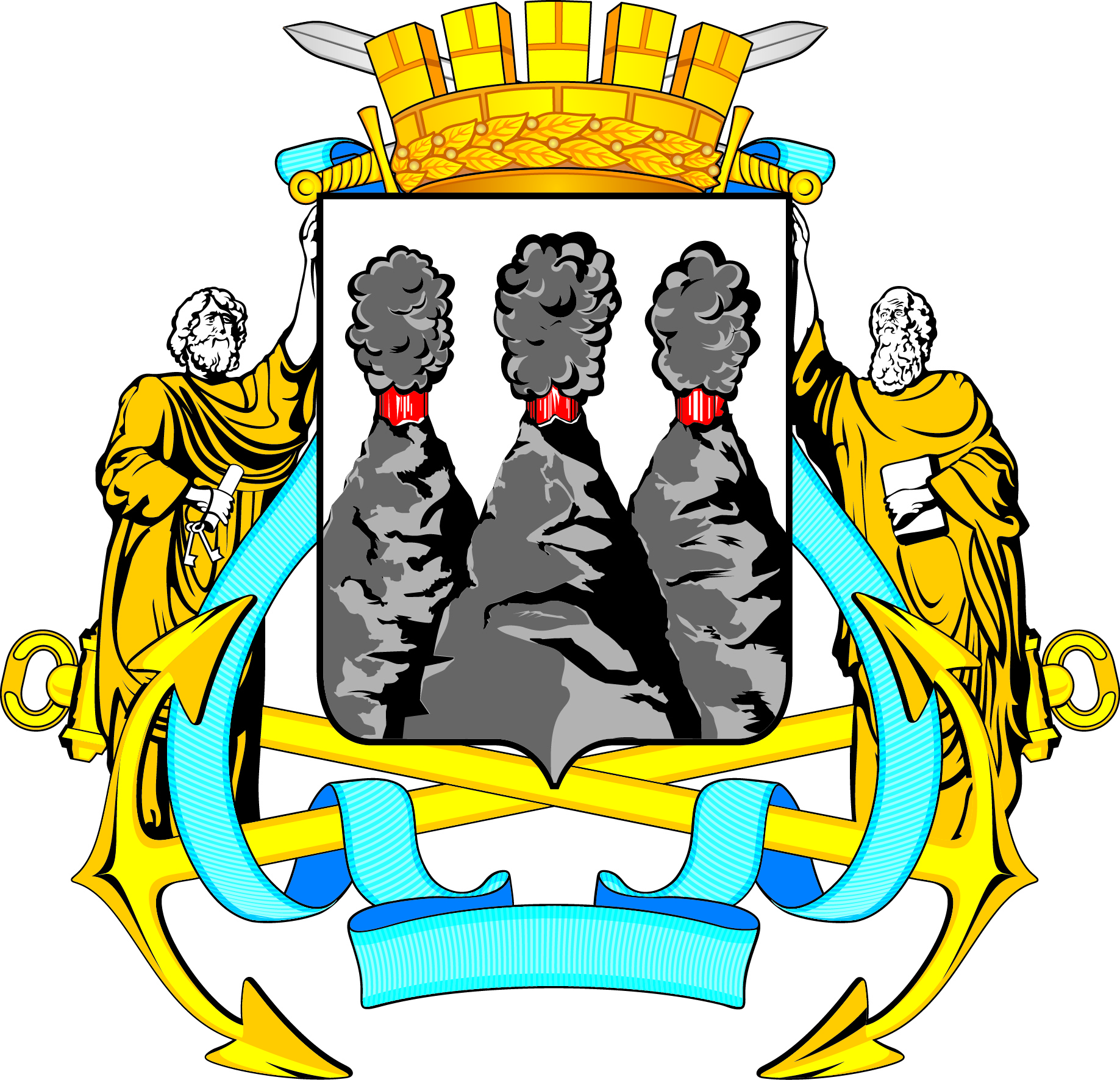 ГОРОДСКАЯ ДУМАПЕТРОПАВЛОВСК-КАМЧАТСКОГО ГОРОДСКОГО ОКРУГАот 20.04.2016 № 960-р44-я сессияг.Петропавловск-КамчатскийОб отчете о деятельности Контрольно-счетной палаты Петропавловск-Камчатского городского округа за 2015 годГлава Петропавловск-Камчатского городского округа, исполняющий полномочия председателя Городской ДумыК.Г. Слыщенко1. Объем проверенных средств3168545,62. Выявлено нарушений законодательства по результатам проведенных контрольных мероприятий, всего на сумму, в том числе:735402,3-объем средств, использованных не по целевому назначению1168,7-объем неэффективно использованных средств146979,6- завышение сметных расходов, объемов выполненных работ в капитальном строительстве и ремонте1782,2- завышение фонда оплаты труда117,0- необоснованное перечисление денежных средств15836,7- объем средств, недополученных в доходную часть бюджетов (упущенная выгода), в том числе от неэффективного и неправомерного использования муниципальной собственности137574,5- просроченная дебиторская задолженность0,0- нарушения законодательства в сфере бухгалтерского учета144354,5- объем заключенных казенным учреждением муниципальных контрактов сверх доведенных лимитов бюджетных обязательств39890,1- объем муниципальных контрактов, заключенных без обеспечения их исполнения (Федеральный закон № 44-ФЗ)3833,9- объем бюджетных средств, не прошедших через единый лицевой счет бюджета городского округа (зачеты)106050,5- стоимость вновь выявленных и неучтенных объектов муниципальной собственности, объем занижения стоимости объектов муниципальной собственности137814,63. Объем ущерба, нанесенного муниципальному образованию вышеуказанными нарушениями законодательства72,94. Рекомендовано к взысканию или возврату в местный бюджет, в местную казну10475,65. Возмещено (учтено) по результатам контрольных мероприятий29733,66. Устранено нарушений, выявленных контрольными мероприятиями 163569,77. Расходы на содержание КСП 24974,2№    п/пСодержание работы Инициатор мероприятия/Основания для проведения мероприятия (для экспертно-аналитических мероприятий)Сопроводительные письма12341. Контрольная деятельность1. Контрольная деятельность1. Контрольная деятельность1. Контрольная деятельностьНаправление № 1. Контроль за доходами городского бюджета, источниками финансирования его дефицита, управлением и распоряжением муниципальной собственностью, муниципальным долгомНаправление № 1. Контроль за доходами городского бюджета, источниками финансирования его дефицита, управлением и распоряжением муниципальной собственностью, муниципальным долгомНаправление № 1. Контроль за доходами городского бюджета, источниками финансирования его дефицита, управлением и распоряжением муниципальной собственностью, муниципальным долгомНаправление № 1. Контроль за доходами городского бюджета, источниками финансирования его дефицита, управлением и распоряжением муниципальной собственностью, муниципальным долгом1.Проверка соответствия ведения реестра муниципальной собственности Петропавловск–Камчатского городского округа требованиям нормативных правовых актовРешение коллегии Контрольно- счетной палаты Петропавловск-Камчатского городского округаОтчет Контрольно-счетной палаты, утв. 04.06.2015 протокол № 5 в адрес:- Главы Петропавловск-Камчатского городского округа от 05.06.2015 № 01-13/444-01;- Департамента финансов администрации Петропавловск-Камчатского городского округа от 05.06.2015 № 01-13/445-012.Проверка соблюдения установленного порядка использования и распоряжения имуществом, находящимся в муниципальной собственности – объектов тепло-, энерго- и водоснабжения, в том числе земельных участков в границах территорий объектовРешение коллегии Отчет Контрольно-счетной палаты, утв. 28.01.2016 протокол № 1 в адрес:- Главы Петропавловск-Камчатского городского округа от 29.01.2016 № 01-13/64-КСП;- Департамента финансов администрации Петропавловск-Камчатского городского округа от 29.01.2016 № 01-13/66-КСП;- Контрольного управления администрации Петропавловск-Камчатского городского округа от 29.01.2016 № 01-13/68-КСП; - Прокуратуры города Петропавловска-Камчатского 29.01.2016 № 01-13/65-КСП3.Проверка своевременности и полноты поступления в бюджет Петропавловск-Камчатского городского округа доходов от размещения нестационарных торговых объектов (выборочно)Решение коллегииМероприятие, переходящее на 2016 год. Контрольное мероприятие окончено. Готовится отчет4.Проверка целевого и эффективного вложения бюджетных инвестиций в приобретение объектов недвижимого имущества в муниципальную собственность за период 2012-2014 годов (выборочно)Поручение Городской Думы, Решение коллегии Отчет Контрольно-счетной палаты, утв. 24.02.2016 протокол № 2 в адрес:- Главы Петропавловск-Камчатского городского округа от 24.02.2016 № 01-13/134-КСП;- Прокуратуры города Петропавловска-Камчатского от 24.02.2016 № 01-13/138-КСП5.Проверка исполнения решения Городской Думы Петропавловск-Камчатского городского округа от 28.03.2013 №108-нд «О порядке предоставления в аренду объектов муниципального нежилого фонда», в части проведения капитального ремонта объектов электро-, тепло-, газоснабжения, находящихся в казне и переданных в арендуПоручение Городской Думы, Решение коллегии Мероприятие, переходящее на 2016 год. Контрольное мероприятие окончено. Готовится отчетНаправление № 2. Контроль расходов городского бюджета на общегосударственные расходы, национальную безопасность иправоохранительную деятельность, и средства массовой информацииНаправление № 2. Контроль расходов городского бюджета на общегосударственные расходы, национальную безопасность иправоохранительную деятельность, и средства массовой информацииНаправление № 2. Контроль расходов городского бюджета на общегосударственные расходы, национальную безопасность иправоохранительную деятельность, и средства массовой информацииНаправление № 2. Контроль расходов городского бюджета на общегосударственные расходы, национальную безопасность иправоохранительную деятельность, и средства массовой информации1.Проверка эффективного использования средств местного бюджета, выделенных в 2014 году Аппарату администрации Петропавловск-Камчатского городского округа, при формировании и расходовании фонда оплаты труда, в том числе иные выплаты персоналуРешение Коллегии Контрольно-счетной палаты Петропавловск-Камчатского городского округа Отчет Контрольно-счетной палаты, 
утв. 24.02.2016 протокол № 2 в адрес:- Главы Петропавловск-Камчатского городского округа от 24.02.2016 № 01-13/134-КСП;- Главы администрации Петропавловск-Камчатского городского округа от 24.02.2016            № 01-13/135-КСП;- Департамента финансов администрации Петропавловск-Камчатского городского округа от 24.02.2016 № 01-13/136-КСП;- Контрольного управления администрации Петропавловск-Камчатского городского округа от 24.02.2016 № 01-13/137-КСП;- Прокуратуры города Петропавловска-Камчатского от 24.02.2016 № 01-13/138-КСПНаправление № 3. Контроль расходов городского бюджета на национальную экономику и жилищно-коммунальное хозяйствоНаправление № 3. Контроль расходов городского бюджета на национальную экономику и жилищно-коммунальное хозяйствоНаправление № 3. Контроль расходов городского бюджета на национальную экономику и жилищно-коммунальное хозяйствоНаправление № 3. Контроль расходов городского бюджета на национальную экономику и жилищно-коммунальное хозяйство1.Проверка ООО «УЖКХ» г. Петропавловска-Камчатского, в части получения и использования средств бюджета Петропавловск-Камчатского городского округаРешение Коллегии Контрольно-счетной палаты Петропавловск-Камчатского городского округа, поручение Городской Думы Отчет Контрольно-счетной палаты, 
утв. 29.10.2015  протокол № 8 в адрес:- Главы Петропавловск-Камчатского городского округа от 30.10.2015 № 01-13/750-КСП;- Департамента финансов администрации Петропавловск-Камчатского городского округа 
от 30.10.2015 № 01-13/751-КСП;- Главы администрации Петропавловск-Камчатского городского округа от 30.10.2015             № 01-13/752-КСП2.Аудит муниципальных закупок на содержание автомобильных дорог городского округаРешение Коллегии Контрольно-счетной палаты Петропавловск-Камчатского Отчет Контрольно-счетной палаты, 
утв. 29.10.2015 протокол № 8 в адрес:- Главы Петропавловск-Камчатского городского округа от 30.10.2015 № 01-13/750-КСП;- Департамента финансов администрации Петропавловск-Камчатского городского округа           от 30.10.2015 № 01-13/751-КСП3.Проверка целевого и эффективного использования бюджетных средств, выделенных в 2014 году на реализацию муниципальной программы «Энергоэффективность, развитие энергетики и коммунального хозяйства, обеспечение жителей Петропавловск-Камчатского городского округа коммунальными услугами, услугами по благоустройству территории и охране окружающей среды» (выборочно)Поручение Городской Думы, Решение Коллегии Контрольно-счетной палаты Петропавловск-Камчатского Отчет Контрольно-счетной палаты, 
утв. 28.01.2016 г. протокол №1 в адрес:- Главы Петропавловск-Камчатского городского округа от 29.01.2016 № 01-13/64-КСП;- Главы администрации Петропавловск-Камчатского городского округа от 29.01.2016            № 01-13/67-КСП;- Контрольного управления администрации Петропавловск-Камчатского городского округа 
от 29.01.2016 № 01-13/68-КСП; - Прокуратуры города Петропавловска-Камчатского 29.01.2016 № 01-13/65-КСП4.Проверка целевого и эффективного использования бюджетных средств, выделенных в 2014 году на реализацию муниципальной программы «Создание условий для развития транспортной системы Петропавловск-Камчатского городского округа» (выборочно)Поручение Городской Думы, Решение Коллегии Контрольно-счетной палаты Петропавловск-Камчатского Отчет Контрольно-счетной палаты утв. 19.03.2016 протокол № 3 в адрес: Главы Петропавловск-Камчатского городского округа, Главы администрации городского округа, руководителя управления архитектуры, градостроительства и земельных отношений, МКУ «УКС»Направление № 4. Контроль расходов городского бюджета на образование, культуру, средства массовой информации, здравоохранение и спорт, социальную политикуНаправление № 4. Контроль расходов городского бюджета на образование, культуру, средства массовой информации, здравоохранение и спорт, социальную политикуНаправление № 4. Контроль расходов городского бюджета на образование, культуру, средства массовой информации, здравоохранение и спорт, социальную политикуНаправление № 4. Контроль расходов городского бюджета на образование, культуру, средства массовой информации, здравоохранение и спорт, социальную политику1.Проверка целевого и эффективного использования бюджетных средств, выделенных в 2014 году на реализацию муниципальной программы «Обеспечение защиты населения от чрезвычайных ситуаций и совершенствования гражданской обороны, профилактика правонарушений, экстремизма, терроризма и асоциальных явлений в Петропавловск-Камчатском городском округе» (выборочно)Решение коллегии КСП, поручение Городской ДумыОтчет Контрольно-счетной палаты, утв. 29.10.2015 протокол № 8 в адрес:- Главы Петропавловск-Камчатского городского округа от 02.11.2015 № 01-13/753-04;- Департамента финансов администрации Петропавловск-Камчатского городского округа от 02.11.2015 № 01-13/754-04;- Управления экономики администрации Петропавловск-Камчатского городского округа от 02.11.2015 № 01-13/755-042.Проверка целевого и эффективного использования субсидий, выделенных автономным учреждениям на финансовое обеспечение муниципального задания на оказание муниципальных услуг (выполнение работ) и иные цели (выборочно)Решение коллегии КСП, поручение Городской ДумыОтчет Контрольно-счетной палаты, утв. 28.01.2016 протокол №1 в адрес:- Главы Петропавловск-Камчатского городского округа от 29.01.2016 № 01-13/64-КСП;- Департамента финансов администрации Петропавловск-Камчатского городского округа от 29.01.2016 № 01-13/66-КСП;- Контрольного управления администрации Петропавловск-Камчатского городского округа от 29.01.2016 № 01-13/68-КСП; - Прокуратуры города Петропавловска-Камчатского 29.01.2016 № 01-13/65-КСП3.Проверка целевого и эффективного использования бюджетных средств, выделенных в 2014 году на реализацию муниципальной программы «Создание условий для развития культуры, спорта и молодежной политики в Петропавловск-Камчатском городском округе» (выборочно)Решение коллегии КСП, поручение Городской ДумыОтчет Контрольно-счетной палаты, утв. 24.02.2016 протокол №2 в адрес:- Главы Петропавловск-Камчатского городского округа от 24.02.2016 № 01-13/134-КСП;- Главы администрации Петропавловск-Камчатского городского округа от 24.02.2016           № 01-13/135-КСП;- Департамента финансов администрации Петропавловск-Камчатского городского округа        от 24.02.2016 № 01-13/136-КСП;- Контрольного управления администрации Петропавловск-Камчатского городского округа  от 24.02.2016 № 01-13/137-КСП;- Прокуратуры города Петропавловска-Камчатского от 24.02.2016 № 01-13/138-КСП4.Проверка целевого и эффективного использования бюджетных средств, выделенных муниципальному бюджетному учреждению культуры «Центральная городская библиотека» на осуществление деятельности в 2014 году и текущем периоде 2015 годаРешение коллегии КСПМероприятие, переходящее на 2016 год. Контрольное мероприятие окончено. Готовится отчетП. Экспертно-аналитическая деятельностьП. Экспертно-аналитическая деятельностьП. Экспертно-аналитическая деятельностьП. Экспертно-аналитическая деятельность1.Экспертиза проекта постановления администрации Петропавловск-Камчатского городского округа          «О внесении изменений в постановление администрации Петропавловск-Камчатского городского округа от 31.10.2013 № 3183              «Об утверждении муниципальной программы «Энергоэффективность, развитие энергетики и коммунального хозяйства, обеспечение жителей Петропавловск-Камчатского городского округа коммунальными услугами, услугами по благоустройству территории и охрана окружающей среды»Статья 10 решения ГД ПКГО  от 27.12.2013 № 173-нд           «О бюджетном устройстве и бюджетном процессе в Петропавловск-Камчатском городском округе»Экспертное заключение Контрольно-счетной палаты от 14.01.2015 № 01-07/01-03/э в адрес:- Главы администрации Петропавловск-Камчатского городского округа от 14.01.2015       № 01-13/07-032.Экспертиза проекта постановления администрации Петропавловск-Камчатского городского округа         «О внесении изменений в муниципальную программу «Создание условий для развития культуры, спорта и молодежной политики 
в Петропавловск-Камчатском городском округе», утвержденную постановлением администрации Петропавловск-Камчатского городского округа 
от 01.11.2013 № 3187Статья 10 решения ГД ПКГО  от 27.12.2013 № 173-нд            «О бюджетном устройстве и бюджетном процессе в Петропавловск-Камчатском городском округе»Экспертное заключение Контрольно-счетной палаты от 15.01.2015 № 01-07/02-03/э в адрес:- Главы администрации Петропавловск-Камчатского городского округа от 15.01.2015            № 01-13/18-043.Экспертиза проекта постановления администрации Петропавловск-Камчатского городского округа   «О внесении изменений в постановление администрации Петропавловск-Камчатского городского округа от 31.10.2013 № 3180                     «Об утверждении муниципальной программы «Развитие транспортной системы Петропавловск-Камчатского городского округа»Статья 10 решения ГД ПКГО  от 27.12.2013 № 173-нд                  «О бюджетном устройстве и бюджетном процессе в Петропавловск-Камчатском городском округе»Экспертное заключение Контрольно-счетной палаты от 19.01.2015 № 01-07/03-03/э в адрес:- Главы администрации Петропавловск-Камчатского городского округа от 19.01.2015            № 01-13/24-034.Экспертиза проекта решения Городской Думы Петропавловск-Камчатского городского округа          «О принятии решения о порядке определения цены земельных участков, находящихся в собственности Петропавловск-Камчатского городского округа, и их оплаты при продаже собственникам зданий, сооружений, расположенных на этих земельных участках»Статья 10 решения ГД ПКГО  от 27.12.2013 № 173-нд                   «О бюджетном устройстве и бюджетном процессе в Петропавловск-Камчатском городском округе»Экспертное заключение Контрольно-счетной палаты от 17.02.2015 № 01-07/04-01/э в адрес:- Главы Петропавловск-Камчатского городского округа от 17.02.2015 № 01-13/104-015.Экспертиза проекта решения Городской Думы Петропавловск-Камчатского городского округа            «О принятии решения о порядке определения размера платы за увеличение площади земельных участков, находящихся в частной собственности, в результате перераспределения с земельными участками, находящимися в собственности Петропавловск-Камчатского городского округа»Статья 10 решения ГД ПКГО  от 27.12.2013 №173-нд                    «О бюджетном устройстве и бюджетном процессе в Петропавловск-Камчатском городском округе»Экспертное заключение Контрольно-счетной палаты от 17.02.2015 № 01-07/05-01/э в адрес:- Главы Петропавловск-Камчатского городского округа от 17.02.2015 № 01-13/104-016.Экспертиза проекта решения Городской Думы Петропавловск-Камчатского городского округа 
о принятии решения о порядке определения платы по соглашению об установлении сервитута 
в отношении земельных участков, находящихся 
в собственности Петропавловск-Камчатского городского округаСтатья 10 решения ГД ПКГО  от 27.12.2013 № 173-нд              «О бюджетном устройстве и бюджетном процессе в Петропавловск-Камчатском городском округе»Экспертное заключение Контрольно-счетной палаты от 17.02.2015 № 01-07/06-01/э в адрес:- Главы Петропавловск-Камчатского городского округа от 17.02.2015 № 01-13/104-017.Экспертиза проекта Решения Городской Думы Петропавловск-Камчатского городского округа         «О принятии решения о внесении изменения в Решение Городской Думы Петропавловск-Камчатского городского округа от 26.06.2013            №  93-нд «О гербе Петропавловск-Камчатского городского округа»Статья 10 решения ГД ПКГО          от 27.12.2013 № 173-нд                   «О бюджетном устройстве и бюджетном процессе в Петропавловск-Камчатском городском округе»Экспертное заключение Контрольно-счетной палаты от 17.02.2015 №01-07/07-04/э в адрес:- Главы Петропавловск-Камчатского городского округа от 18.02.2015 №01-13/105-048.Экспертиза проекта постановления администрации Петропавловск-Камчатского городского округа          «О внесении изменений в постановление администрации Петропавловск-Камчатского городского округа от 05.11.2013 № 3195                    «Об утверждении муниципальной программы «Обеспечение доступным и комфортным жильем жителей Петропавловск-Камчатского городского округа на 2014-2017 годы»Статья 10 решения ГД ПКГО         от 27.12.2013 № 173-нд                 «О бюджетном устройстве и бюджетном процессе в Петропавловск-Камчатском городском округе»Экспертное заключение Контрольно-счетной палаты от 25.02.2015 № 01-07/08-03/э в адрес:- Главы Петропавловск-Камчатского городского округа от 25.02.2015 № 01-13/113-039.Экспертиза проекта постановления администрации Петропавловск-Камчатского городского округа        «О внесении изменений в постановление администрации Петропавловск-Камчатского городского округа от 23.10.2013 № 3060                 «О порядке планирования доходов Петропавловск-Камчатского городского округа и методике прогнозирования основных видов неналоговых доходов бюджета Петропавловск-Камчатского городского округа, администрируемых органами администрации Петропавловск-Камчатского городского округа»Статья 10 решения ГД ПКГО       от 27.12.2013 № 173-нд                «О бюджетном устройстве и бюджетном процессе в Петропавловск-Камчатском городском округе»Экспертное заключение Контрольно-счетной палаты от 02.03.2015 № 01-07/09-01/э в адрес:- Первого заместителя Главы администрации Петропавловск-Камчатского городского округа       от 02.03.2015 № 01-13/129-0110.Экспертиза проекта решения Городской Думы Петропавловск-Камчатского городского округа «Об отчете о выполнении Прогнозного плана приватизации объектов муниципальной собственности Петропавловск-Камчатского городского округа на 2014 год, утвержденного решением Городской Думы Петропавловск-Камчатского городского округа от 21.08.2013 № 272-р»Статья 10 решения ГД ПКГО 
от 27.12.2013 № 173-нд 
«О бюджетном устройстве и бюджетном процессе в Петропавловск-Камчатском городском округе»Экспертное заключение Контрольно-счетной палаты от 19.03.2015 № 01-07/10-01/э в адрес:- Главы Петропавловск-Камчатского городского округа от 19.03.2015 № 01-13/179-0111.Экспертиза проекта Решения Городской Думы Петропавловск-Камчатского городского округа 
«О внесении изменений в Решение Городской Думы от 17.12.2014 № 276-нд «О бюджете Петропавловск – Камчатского городского округа на 2015 год и плановый период 2016-2017 годов»Статья 10 решения ГД ПКГО 
от 27.12.2013 № 173-нд 
«О бюджетном устройстве и бюджетном процессе в Петропавловск-Камчатском городском округе»Экспертное заключение Контрольно-счетной палаты от 26.03.2015 № 01-07/11-КСП/э в адрес:-  Главы Петропавловск-Камчатского городского округа от 26.03.2015 № 01-13/204-КСП;-  Первого заместителя Главы администрации Петропавловск-Камчатского городского округа от 26.03.2015 № 01-13/205-КСП12.Экспертиза проекта решения Городской Думы Петропавловск-Камчатского городского округа 
«О принятии решения о внесении изменения в Положение о Контрольно-счетной палате Петропавловск-Камчатского городского округа, утвержденное решением Петропавловск-Камчатской Городской Думы от 05.07.2005 
№172-р»Статья 10 решения ГД ПКГО 
от 27.12.2013 № 173-нд 
«О бюджетном устройстве и бюджетном процессе в Петропавловск-Камчатском городском округе»Экспертное заключение Контрольно-счетной палаты от 30.03.2015 № 01-07/12-03/э в адрес:- Главы Петропавловск-Камчатского городского округа от 30.03.2015 № 01-13/215-0313.Экспертиза проекта решения Городской Думы Петропавловск-Камчатского городского округа «Об информации о подготовке Петропавловск-Камчатского городского округа к отопительному зимнему периоду 2015-2016 годов и о принятии решения о внесении изменений в Решение Городской Думы Петропавловск-Камчатского городского округа от 28.08.2013 № 108-нд 
«О порядке предоставления в аренду объектов муниципального нежилого фонда в Петропавловск-Камчатском городском округе»Статья 10 решения ГД ПКГО 
от 27.12.2013 № 173-нд 
«О бюджетном устройстве и бюджетном процессе в Петропавловск-Камчатском городском округе»Экспертное заключение Контрольно-счетной палаты от 08.04.2015 № 01-07/13-01/э в адрес:- Главы Петропавловск-Камчатского городского округа от 08.04.2015 №01-13/253-0114.Экспертиза проекта постановления администрации Петропавловск-Камчатского городского округа 
«О внесении изменений в постановление администрации Петропавловск-Камчатского городского округа от 01.11.2013 №3189 
«Об утверждении муниципальной программы «Совершенствование системы муниципального управления Петропавловск-Камчатским городским округом»Статья 10 решения ГД ПКГО 
от 27.12.2013 № 173-нд 
«О бюджетном устройстве и бюджетном процессе в Петропавловск-Камчатском городском округе»Экспертное заключение Контрольно-счетной палаты от 28.04.2015 № 01-07/14-04/э в адрес:- первого заместителя Главы администрации Петропавловск-Камчатского городского округа 
от 28.04.2015 № 01-13/356-0415.Экспертиза проекта на годовой отчет об исполнении бюджета Петропавловск-Камчатского городского округа за 2014 годСтатья 10 решения ГД ПКГО 
от 27.12.2013 № 173-нд 
«О бюджетном устройстве и бюджетном процессе в Петропавловск-Камчатском городском округе»Экспертное заключение Контрольно-счетной палаты от 29.04.2015 № 01-07/15-КСП/э в адрес:- Главы Петропавловск-Камчатского городского округа от 29.04.2015 № 01-13/362-КСП;- первого заместителя Главы администрации Петропавловск-Камчатского городского округа 
от 29.04.2015 № 01-13/363-КСП16.Экспертиза проекта решения Городской Думы Петропавловск-Камчатского городского округа 
«О внесении изменений в Решение Городской Думы Петропавловск-Камчатского городского округа от 17.12.2014 № 276-нд «О бюджете Петропавловск-Камчатского городского округа на 2015 год и плановый период 2016-2017 годов» Статья 10 решения ГД ПКГО 
от 27.12.2013 № 173-нд 
«О бюджетном устройстве и бюджетном процессе в Петропавловск-Камчатском городском округе»Экспертное заключение Контрольно-счетной палаты от 18.06.2015 № 01-07/16-КСП/э в адрес:- Главы Петропавловск-Камчатского городского округа от 18.06.2015 № 01-13/466-КСП;- и. о. Главы администрации Петропавловск-Камчатского городского округа от 18.06.2015 
№ 01-13/467-КСП17.Экспертиза проекта Решения Городской Думы Петропавловск-Камчатского городского округа 
«О принятии решения о внесении изменения 
в Решение Городской Думы Петропавловск-Камчатского городского округа от 06.03.2013 
№ 42-нд «О порядке управления и распоряжения имуществом, находящимся в муниципальной собственности Петропавловск-Камчатского городского округа»Статья 10 решения ГД ПКГО 
от 27.12.2013 № 173-нд 
«О бюджетном устройстве и бюджетном процессе в Петропавловск-Камчатском городском округе»Экспертное заключение Контрольно-счетной палаты от 25.06.2015 № 01-07/17-01/э в адрес:- Главы Петропавловск-Камчатского городского округа от 25.06.2015 № 01-13/476-0118.Экспертиза проекта постановления администрации Петропавловск-Камчатского городского округа 
«О внесении изменений в постановление администрации Петропавловск-Камчатского городского округа от 09.10.2014 № 2503 
«Об утверждении муниципальной программы Петропавловск-Камчатского городского округа «Управление муниципальными финансами Петропавловск-Камчатского городского округа на 2015-2017 годы»Статья 10 решения ГД ПКГО 
от 27.12.2013 № 173-нд 
«О бюджетном устройстве и бюджетном процессе в Петропавловск-Камчатском городском округе»Экспертное заключение Контрольно-счетной палаты от 13.07.2015 № 01-07/18-04/э в адрес:- и. о. Главы администрации Петропавловск-Камчатского городского округа от 13.07.2015 
№ 01-13/506-0419.Экспертиза проекта постановления администрации Петропавловск-Камчатского городского округа 
«О внесении изменений в постановление администрации Петропавловск-Камчатского городского округа от 01.11.2013 № 3189 
«Об утверждении муниципальной программы «Совершенствование системы муниципального управления Петропавловск-Камчатским городским округом»Статья 10 решения ГД ПКГО 
от 27.12.2013 № 173-нд 
«О бюджетном устройстве и бюджетном процессе в Петропавловск-Камчатском городском округе»Экспертное заключение Контрольно-счетной палаты от 14.07.2015 №01-07/19-04/э в адрес:- и.о. Главы администрации Петропавловск-Камчатского городского округа от 14.07.2015 
№ 01-13/507-0420.Экспертиза проекта постановления администрации Петропавловск-Камчатского городского округа 
«О внесении изменений в постановление администрации Петропавловск-Камчатского городского округа от 31.10.2013 № 3183 
«Об утверждении муниципальной программы «Энергоэффективность, развитие энергетики и коммунального хозяйства, обеспечение жителей Петропавловск-Камчатского городского округа коммунальными услугами, услугами по благоустройству территории и охрана окружающей среды»Статья 10 решения ГД ПКГО 
от 27.12.2013 № 173-нд 
«О бюджетном устройстве и бюджетном процессе в Петропавловск-Камчатском городском округе»Экспертное заключение Контрольно-счетной палаты от 16.07.2015 №01-07/20-03/э в адрес:- и. о. Главы администрации Петропавловск-Камчатского городского округа от 16.07.2015 
№ 01-13/516-0321.Экспертиза проекта постановления администрации Петропавловск-Камчатского городского округа 
«О внесении изменений в постановление администрации Петропавловск-Камчатского городского округа от 12.11.2014 № 2784 
«Об утверждении муниципальной программы «Совершенствование управления муниципальным имуществом Петропавловск-Камчатского городского округа»Статья 10 решения ГД ПКГО 
от 27.12.2013 № 173-нд 
«О бюджетном устройстве и бюджетном процессе в Петропавловск-Камчатском городском округе»Экспертное заключение Контрольно-счетной палаты от 21.07.2015 № 01-07/21-03/э в адрес:- и. о. Главы администрации Петропавловск-Камчатского городского округа от 21.07.2015 
№ 01-13/523-0322.Экспертиза проекта постановления администрации Петропавловск-Камчатского городского округа 
«О внесении изменений в постановление администрации Петропавловск-Камчатского городского округа от 31.10.2013 № 3166 
«Об утверждении муниципальной программы «Реализация государственной национальной политики и укрепление гражданского единства в Петропавловск-Камчатском городском округе»Статья 10 решения ГД ПКГО 
от 27.12.2013 № 173-нд 
«О бюджетном устройстве и бюджетном процессе в Петропавловск-Камчатском городском округе»Экспертное заключение Контрольно-счетной палаты от 22.07.2015 № 01-07/22-01/э в адрес:- и. о. Главы администрации Петропавловск-Камчатского городского округа от 22.07.2015
№ 01-13/526-0123.Экспертиза проекта постановления администрации Петропавловск-Камчатского городского округа «О внесении изменений в постановление администрации Петропавловск-Камчатского городского округа от 31.10.2013 № 3165 
«Об утверждении муниципальной программы «Обеспечение защиты населения от чрезвычайных ситуаций и совершенствования гражданской обороны, профилактика правонарушений, экстремизма, терроризма и асоциальных явлений 
в Петропавловск-Камчатском городском округе» Статья 10 решения ГД ПКГО 
от 27.12.2013 № 173-нд 
«О бюджетном устройстве и бюджетном процессе в Петропавловск-Камчатском городском округе»Экспертное заключение Контрольно-счетной палаты от 28.07.2015 № 01-07/23-03/э в адрес:- и. о. Главы администрации Петропавловск-Камчатского городского округа от 28.07.2015 
№ 01-13/533-КСП24.Экспертиза проекта постановления администрации Петропавловск-Камчатского городского округа 
«О внесении изменений в постановление администрации Петропавловск-Камчатского городского округа от 31.10.2013 № 3184 
«Об утверждении муниципальной программы «Развитие образования и социальная поддержка граждан в Петропавловск-Камчатском городском округе»Статья 10 решения ГД ПКГО 
от 27.12.2013 № 173-нд 
«О бюджетном устройстве и бюджетном процессе в Петропавловск-Камчатском городском округе»Экспертное заключение Контрольно-счетной палаты от 28.06.2015 № 01-07/24-04/э в адрес:- и. о. Главы администрации Петропавловск-Камчатского городского округа от 28.07.2015 
№ 01-13/533-КСП25.Экспертиза проекта постановления администрации Петропавловск-Камчатского городского округа 
«О внесении изменений в муниципальную программу «Создание условий для развития культуры, спорта и молодежной политики 
в Петропавловск-Камчатском городском округе», утвержденную постановлением администрации Петропавловск-Камчатского городского округа 
от 01.11.2013 № 3187Статья 10 решения ГД ПКГО 
от 27.12.2013 № 173-нд 
«О бюджетном устройстве и бюджетном процессе в Петропавловск-Камчатском городском округе»Экспертное заключение Контрольно-счетной палаты от 28.07.2015 № 01-07/25-04/э в адрес:- и. о. Главы администрации Петропавловск-Камчатского городского округа от 28.07.2015 №01-13/533-КСП26.Экспертиза проекта постановления администрации Петропавловск-Камчатского городского округа 
«О внесении изменений в постановление администрации Петропавловск-Камчатского городского округа от 01.11.2013 № 3185 
«Об утверждении муниципальной программы «Реализация экономической политики, инвестиционной, межрегиональной 
и международной деятельности Петропавловск-Камчатского городского округа»Статья 10 решения ГД ПКГО 
от 27.12.2013 № 173-нд 
«О бюджетном устройстве и бюджетном процессе в Петропавловск-Камчатском городском округе»Экспертное заключение Контрольно-счетной палаты от 30.07.2015 № 01-07/26-01/э в адрес:- и. о. Главы администрации Петропавловск-Камчатского городского округа от 28.07.2015 
№ 01-13/540-0127.Экспертиза проекта постановления администрации Петропавловск-Камчатского городского округа 
«О внесении изменений в постановление администрации Петропавловск-Камчатского городского округа от 05.11.2013 № 3195 
«Об утверждении муниципальной программы «Обеспечение доступным и комфортным жильем жителей Петропавловск-Камчатского городского округа на 2014-2017 годы»Статья 10 решения ГД ПКГО 
от 27.12.2013 № 173-нд 
«О бюджетном устройстве и бюджетном процессе в Петропавловск-Камчатском городском округе»Экспертное заключение Контрольно-счетной палаты от 03.08.2015 № 01-07/27-03/э в адрес:- и. п. Главы администрации Петропавловск-Камчатского городского округа от 03.08.2015 
№ 01-13/548-0328.Экспертиза проекта постановления администрации Петропавловск-Камчатского городского округа 
«О внесении изменений в постановление администрации Петропавловск-Камчатского городского округа от 31.10.2013 № 3180 
«Об утверждении муниципальной программы «Развитие транспортной системы Петропавловск-Камчатского городского округа»Статья 10 решения ГД ПКГО 
от 27.12.2013 № 173-нд 
«О бюджетном устройстве и бюджетном процессе в Петропавловск-Камчатском городском округе»Экспертное заключение Контрольно-счетной палаты от 03.08.2015 № 01-07/28-03/э в адрес:- и. п. Главы администрации Петропавловск-Камчатского городского округа от 03.08.2015 
№ 01-13/549-0329.Экспертиза проекта решения Городской Думы Петропавловск-Камчатского городского округа 
«О внесении изменений в Прогнозный план приватизации объектов муниципальной собственности Петропавловск-Камчатского городского округа на 2015 год, утвержденный решением Городской Думы Петропавловск-Камчатского городского округа от 22.10.2014 
№ 583-р»Статья 10 решения ГД ПКГО 
от 27.12.2013 № 173-нд 
«О бюджетном устройстве и бюджетном процессе в Петропавловск-Камчатском городском округе»Экспертное заключение Контрольно-счетной палаты от 13.08.2015 № 01-07/29-03/э в адрес:- Главы Петропавловск-Камчатского городского округа от 13.08.2015 № 01-13/566-КСП30.Экспертиза проекта решения Городской Думы Петропавловск-Камчатского городского округа 
«О принятии решения о Контрольно-счетной палате Петропавловск-Камчатского городского округа»Статья 10 решения ГД ПКГО 
от 27.12.2013 № 173-нд 
«О бюджетном устройстве и бюджетном процессе в Петропавловск-Камчатском городском округе»Экспертное заключение Контрольно-счетной палаты от 13.08.2015 № 01-07/30-03/э в адрес:- Главы Петропавловск-Камчатского городского округа от 13.08.2015 № 01-13/566-КСП31.Экспертиза проекта решения Городской Думы Петропавловск-Камчатского городского округа 
«О принятии решения о внесении изменений 
в Решение Городской Думы Петропавловск-Камчатского городского округа от 06.03.2013 
№ 42-нд «О порядке управления и распоряжения имуществом, находящимся в муниципальной собственности Петропавловск-Камчатского городского округа»Статья 10 решения ГД ПКГО 
от 27.12.2013 № 173-нд 
«О бюджетном устройстве и бюджетном процессе в Петропавловск-Камчатском городском округе»Экспертное заключение Контрольно-счетной палаты от 14.08.2015 №01-07/31-01/э в адрес:- Главы Петропавловск-Камчатского городского округа от 14.08.2015 №01-13/570-КСП32.Экспертиза проекта решения Городской Думы Петропавловск-Камчатского городского округа 
«О принятии решения о внесении изменений 
в Решение Городской Думы Петропавловск-Камчатского городского округа от 18.11.2010 
№ 305-нд «О земельном налоге на территории Петропавловск-Камчатского городского округа»Статья 10 решения ГД ПКГО 
от 27.12.2013 № 173-нд 
«О бюджетном устройстве и бюджетном процессе в Петропавловск-Камчатском городском округе»Экспертное заключение Контрольно-счетной палаты от 14.08.2015 № 01-07/32-01/э в адрес:- Главы Петропавловск-Камчатского городского округа от 14.08.2015 № 01-13/571-КСП33.Экспертиза проекта постановления администрации Петропавловск-Камчатского городского округа 
«О внесении изменений в постановление администрации Петропавловск-Камчатского городского округа от 31.10.2013 № 3184 
«Об утверждении муниципальной программы «Развитие образования и социальная поддержка граждан в Петропавловск-Камчатском городском округе»Статья 10 решения ГД ПКГО 
от 27.12.2013 №173-нд 
«О бюджетном устройстве и бюджетном процессе в Петропавловск-Камчатском городском округе»Экспертное заключение Контрольно-счетной палаты от 05.10.2015 № 01-07/33-04/э в адрес:- Главы администрации Петропавловск-Камчатского городского округа от 05.10.2015 
№ 01-13/657-0434.Экспертиза проекта постановления администрации Петропавловск-Камчатского городского округа 
«О внесении изменений в постановление администрации Петропавловск-Камчатского городского округа от 31.10.2013 № 3165 
«Об утверждении муниципальной программы «Обеспечение защиты населения от чрезвычайных ситуаций и совершенствование гражданской обороны, профилактика правонарушений, экстремизма, терроризма и асоциальных явлений в Петропавловск-Камчатском городском округе».Статья 10 решения ГД ПКГО 
от 27.12.2013 №173-нд 
«О бюджетном устройстве и бюджетном процессе в Петропавловск-Камчатском городском округе»Экспертное заключение Контрольно-счетной палаты от 05.10.2015 № 01-07/34-03/э в адрес:- Главы администрации Петропавловск-Камчатского городского округа от 05.10.2015 
№ 01-13/663-0335.Экспертиза проекта постановления администрации Петропавловск-Камчатского городского округа 
«О внесении изменений в муниципальную программу «Создание условий для развития культуры, спорта и молодежной политики 
в Петропавловск-Камчатском городском округе», утвержденную постановлением администрации Петропавловск-Камчатского городского округа 
от 01.11.2013 № 3187Статья 10 решения ГД ПКГО 
от 27.12.2013 № 173-нд 
«О бюджетном устройстве и бюджетном процессе в Петропавловск-Камчатском городском округе»Экспертное заключение Контрольно-счетной палаты от 05.10.2015 № 01-07/35-04/э в адрес:- Главы администрации Петропавловск-Камчатского городского округа от 05.10.2015 
№ 01-13/666-0436.Экспертиза проекта постановления администрации Петропавловск-Камчатского городского округа 
«О внесении изменений в постановление администрации Петропавловск-Камчатского городского округа от 12.11.2014 № 2784 
«Об утверждении муниципальной программы «Совершенствование управления муниципальным имуществом Петропавловск-Камчатского городского округа»Статья 10 решения ГД ПКГО 
от 27.12.2013 № 173-нд 
«О бюджетном устройстве и бюджетном процессе в Петропавловск-Камчатском городском округе»Экспертное заключение Контрольно-счетной палаты от 06.10.2015 № 01-07/36-02/э в адрес:- Главы администрации Петропавловск-Камчатского городского округа от 06.10.2015 
№ 01-13/669-КСП37.Экспертиза проекта постановления администрации Петропавловск-Камчатского городского округа 
«О внесении изменений в постановление администрации Петропавловск-Камчатского городского округа от 01.11.2013 № 3189 
«Об утверждении муниципальной программы «Совершенствование системы муниципального управления Петропавловск-Камчатским городским округом»Статья 10 решения ГД ПКГО 
от 27.12.2013 №173-нд 
«О бюджетном устройстве и бюджетном процессе в Петропавловск-Камчатском городском округе»Экспертное заключение Контрольно-счетной палаты от 06.10.2015 № 01-07/37-02/э в адрес:- Главы администрации Петропавловск-Камчатского городского округа от 06.10.2015 
№ 01-13/669-КСП38.Экспертиза проекта постановления администрации Петропавловск-Камчатского городского округа 
«О внесении изменений в постановление администрации Петропавловск-Камчатского городского округа от 31.10.2013 № 3183 
«Об утверждении муниципальной программы «Энергоэффективность, развитие энергетики и коммунального хозяйства, обеспечение жителей Петропавловск-Камчатского городского округа коммунальными услугами, услугами по благоустройству территории и охрана окружающей среды»Статья 10 решения ГД ПКГО 
от 27.12.2013 № 173-нд 
«О бюджетном устройстве и бюджетном процессе в Петропавловск-Камчатском городском округе»Экспертное заключение Контрольно-счетной палаты от 06.10.2015 № 01-07/38-03/э в адрес:- Главы администрации Петропавловск-Камчатского городского округа от 06.10.2015 
№ 01-13/669-КСП39.Экспертиза проекта постановления администрации Петропавловск-Камчатского городского округа 
«О внесении изменений в постановление администрации Петропавловск-Камчатского городского округа от 01.11.2013 № 3185 
«Об утверждении муниципальной программы «Реализация экономической политики, инвестиционной, межрегиональной и международной деятельности Петропавловск-Камчатского городского округа»Статья 10 решения ГД ПКГО 
от 27.12.2013 № 173-нд 
«О бюджетном устройстве и бюджетном процессе в Петропавловск-Камчатском городском округе»Экспертное заключение Контрольно-счетной палаты от 07.10.2015 № 01-07/39-02/э в адрес:- Главы администрации Петропавловск-Камчатского городского округа от 07.10.2015 
№ 01-13/672-0240.Экспертиза проекта постановления администрации Петропавловск-Камчатского городского округа 
«О внесении изменений в постановление администрации Петропавловск-Камчатского городского округа от 09.10.2014 № 2503 
«Об утверждении муниципальной программы «Управление муниципальными финансами Петропавловск-Камчатского городского округа на 2015-2017 годы»Статья 10 решения ГД ПКГО 
от 27.12.2013 № 173-нд 
«О бюджетном устройстве и бюджетном процессе в Петропавловск-Камчатском городском округе»Экспертное заключение Контрольно-счетной палаты от 07.10.2015 № 01-07/40-02/э в адрес:- Главы администрации Петропавловск-Камчатского городского округа от 07.10.2015 
№ 01-13/674-0241.Экспертиза проекта постановления администрации Петропавловск-Камчатского городского округа 
«О внесении изменений в постановление администрации Петропавловск-Камчатского городского округа от 05.11.2013 № 3195 
«Об утверждении муниципальной программы «Обеспечение доступным и комфортным жильем жителей Петропавловск-Камчатского городского округа на 2014-2017 годы»Статья 10 решения ГД ПКГО 
от 27.12.2013 № 173-нд 
«О бюджетном устройстве и бюджетном процессе в Петропавловск-Камчатском городском округе»Экспертное заключение Контрольно-счетной палаты от 09.10.2015 № 01-07/41-03/э в адрес:- Главы администрации Петропавловск-Камчатского городского округа от 12.10.2015 
№ 01-13/685-КСП42.Экспертиза проекта решения Городской Думы Петропавловск-Камчатского городского округа 
«О внесении изменений в Решение Городской Думы Петропавловск-Камчатского городского округа от 27.12.2013 № 173-нд «О бюджетном устройстве и бюджетном процессе в Петропавловск-Камчатском городском округе»Статья 10 решения ГД ПКГО  от 27.12.2013 № 173-нд 
«О бюджетном устройстве и бюджетном процессе в Петропавловск-Камчатском городском округе»Экспертное заключение Контрольно-счетной палаты от 12.10.2015 № 01-07/42-02/э в адрес:- Главы администрации Петропавловск-Камчатского городского округа от 12.10.2015 
№ 01-13/685-КСП;- Главы Петропавловск-Камчатского городского округа от 13.10.2015 № 01-13/693-0243.Экспертиза проекта постановления администрации Петропавловск-Камчатского городского округа 
«О внесении изменений в постановление администрации Петропавловск-Камчатского городского округа от 31.10.2013 № 3166 
«Об утверждении муниципальной программы «Реализация государственной национальной политики и укрепление гражданского единства в Петропавловск-Камчатском городском округе»Статья 10 решения ГД ПКГО 
от 27.12.2013 № 173-нд 
«О бюджетном устройстве и бюджетном процессе в Петропавловск-Камчатском городском округе»Экспертное заключение Контрольно-счетной палаты от 12.10.2015 № 01-07/43-02/э в адрес:- Главы администрации Петропавловск-Камчатского городского округа от 12.10.2015 
№ 01-13/685-КСП44.Экспертиза проекта постановления администрации Петропавловск-Камчатского городского округа 
«О внесении изменений в постановление администрации Петропавловск-Камчатского городского округа от 31.10.2013 № 3180 
«Об утверждении муниципальной программы «Развитие транспортной системы Петропавловск-Камчатского городского округа»Статья 10 решения ГД ПКГО 
от 27.12.2013 № 173-нд 
«О бюджетном устройстве и бюджетном процессе в Петропавловск-Камчатском городском округе»Экспертное заключение Контрольно-счетной палаты от 13.10.2015 № 01-07/44-03/э в адрес:- Главы администрации Петропавловск-Камчатского городского округа от 14.10.2015 
№ 01-13/695-0345.Экспертиза проекта Решения Городской Думы Петропавловск-Камчатского городского округа 
о внесении изменений в Решение Городской Думы Петропавловск-Камчатского городского округа 
от 28.08.2013 № 122-нд «О гарантиях и компенсациях для лиц, являющихся работниками организаций, финансируемых из бюджета Петропавловск-Камчатского городского округа»Статья 10 решения ГД ПКГО 
от 27.12.2013 № 173-нд 
«О бюджетном устройстве и бюджетном процессе в Петропавловск-Камчатском городском округе»Экспертное заключение Контрольно-счетной палаты от 16.10.2015 № 01-07/45-04/э в адрес:- Главы Петропавловск-Камчатского городского округа от 16.10.2015 № 01-13/707-0446.Экспертиза проекта решения Городской Думы Петропавловск-Камчатского городского округа 
«О внесении изменений в Решение Городской Думы Петропавловск-Камчатского городского округа от 17.12.2014 № 276-нд «О бюджете Петропавловск-Камчатского городского округа на 2015 год и плановый период 2016-2017 годов»Статья 10 решения ГД ПКГО 
от 27.12.2013 № 173-нд 
«О бюджетном устройстве и бюджетном процессе в Петропавловск-Камчатском городском округе»Экспертное заключение Контрольно-счетной палаты от 23.10.2015 № 01-07/46-КСП/э в адрес:- Главы Петропавловск-Камчатского городского округа от 23.10.2015 № 01-13/724-КСП47.Экспертиза проекта решения Городской Думы Петропавловск-Камчатского городского округа 
«О внесении изменений в Решение Городской Думы Петропавловск-Камчатского городского округа от 17.12.2014 № 276-нд «О бюджете Петропавловск-Камчатского городского округа на 2015 год и плановый период 2016-2017 годов»Статья 10 решения ГД ПКГО 
от 27.12.2013 № 173-нд 
«О бюджетном устройстве и бюджетном процессе в Петропавловск-Камчатском городском округе»Экспертное заключение Контрольно-счетной палаты от 24.11.2015 № 01-07/47-КСП/э в адрес:- Главы Петропавловск-Камчатского городского округа от 24.11.2015 № 01-13/819-КСП48.Экспертиза проекта решения Городской Думы Петропавловск-Камчатского городского округа 
«О внесении изменений в Решение Городской Думы Петропавловск-Камчатского городского округа от 18.11.2010 № 305-нд «О земельном налоге на территории Петропавловск-Камчатского городского округа»Статья 10 решения ГД ПКГО
от 27.12.2013 № 173-нд 
«О бюджетном устройстве и бюджетном процессе в Петропавловск-Камчатском городском округе»Экспертное заключение Контрольно-счетной палаты от 25.11.2015 № 01-07/48-01/э в адрес:- Главы Петропавловск-Камчатского городского округа от 25.11.2015 № 01-13/829-КСП49.Экспертиза проекта решения Городской Думы Петропавловск-Камчатского городского округа 
«О принятии решения «О налоге на имущество физических лиц на территории Петропавловск-Камчатского городского округа»Статья 10 решения ГД ПКГО 
от 27.12.2013 № 173-нд 
«О бюджетном устройстве и бюджетном процессе в Петропавловск-Камчатском городском округе»Экспертное заключение Контрольно-счетной палаты от 25.11.2015 № 01-07/49-01/э в адрес:- Главы Петропавловск-Камчатского городского округа от 25.11.2015 № 01-13/829-КСП50.Экспертиза проекта Решения Городской Думы Петропавловск-Камчатского городского округа 
«О внесении изменений в Решение Городской Думы Петропавловск-Камчатского городского округа от 03.09.2009 № 157-нд «О мерах муниципальной социальной поддержки отдельным категориям граждан, проживающим на территории Петропавловск-Камчатского городского округа»Статья 10 решения ГД ПКГО 
от 27.12.2013 № 173-нд 
«О бюджетном устройстве и бюджетном процессе в Петропавловск-Камчатском городском округе»Экспертное заключение Контрольно-счетной палаты от 08.12.2015 № 01-07/50-04/э в адрес:- Главы Петропавловск-Камчатского городского округа от 08.12.2015 № 01-13/858-0451.Экспертиза проекта решения Городской Думы Петропавловск-Камчатского городского округа 
«О внесении изменений в Решение Городской Думы Петропавловск-Камчатского городского округа от 28.08.2013 № 122-нд «О гарантиях 
и компенсациях для лиц, являющихся работниками организаций, финансируемых из бюджета Петропавловск-Камчатского городского округа»Статья 10 решения ГД ПКГО 
от 27.12.2013 № 173-нд 
«О бюджетном устройстве и бюджетном процессе в Петропавловск-Камчатском городском округе»Экспертное заключение Контрольно-счетной палаты от 08.12.2015 № 01-07/51-01/э в адрес:- Главы Петропавловск-Камчатского городского округа от 08.12.2015 № 01-13/858-0452.Экспертиза проекта решения Городской Думы Петропавловск-Камчатского городского округа 
«О бюджете Петропавловск-Камчатского городского округа на 2016 год»Статья 10 решения ГД ПКГО от 27.12.2013 № 173-нд
«О бюджетном устройстве и бюджетном процессе в Петропавловск-Камчатском городском округе»Экспертное заключение Контрольно-счетной палаты от 11.12.2015 № 01-07/52-КСП/э в адрес:- Главы Петропавловск-Камчатского городского округа от 11.12.2015 № 01-13/869-КСП53.Экспертиза проекта Решения Городской Думы Петропавловск-Камчатского городского округа 
«О внесении изменений в Решение Городской Думы Петропавловск-Камчатского городского округа от 05.03.2014 № 188-нд «О порядке и условиях награждения Премией Главы Петропавловск-Камчатского городского округа обучающихся общеобразовательных организаций и организаций дополнительного образования детей Петропавловск-Камчатского городского округа»Статья 10 решения ГД ПКГО 
от 27.12.2013 №173-нд 
«О бюджетном устройстве и бюджетном процессе в Петропавловск-Камчатском городском округе»Экспертное заключение Контрольно-счетной палаты от 15.12.2015 № 01-07/53-04/э в адрес:- Главы Петропавловск-Камчатского городского округа от 15.12.2015 № 01-13/874-КСП54.Экспертиза проекта постановления администрации Петропавловск-Камчатского городского округа 
«О внесении изменений в постановление администрации Петропавловск-Камчатского городского округа от 09.10.2014 № 2503 
«Об утверждении муниципальной программы «Управление муниципальными финансами Петропавловск-Камчатского городского округа на 2015-2018 годы»Статья 10 решения ГД ПКГО
от 27.12.2013 №173-нд 
«О бюджетном устройстве и бюджетном процессе в Петропавловск-Камчатском городском округе»Экспертное заключение Контрольно-счетной палаты от 18.12.2015 № 01-07/54-02/э в адрес:- Главы Петропавловск-Камчатского городского округа от 18.12.2015 № 01-13/882-0255.Экспертиза проекта решения Городской Думы Петропавловск-Камчатского городского округа 
«О внесении изменений в Решение Городской Думы Петропавловск-Камчатского городского округа от 17.12.2014 № 276-нд «О бюджете Петропавловск-Камчатского городского округа на 2015 год и плановый период 2016-2017 годов»Статья 10 решения ГД ПКГО 
от 27.12.2013 № 173-нд 
«О бюджетном устройстве и бюджетном процессе в Петропавловск-Камчатском городском округе»Экспертное заключение Контрольно-счетной палаты от 23.12.2015 № 01-07/55-КСП/э в адрес:- Главы Петропавловск-Камчатского городского округа от 23.12.2015 № 01-13/893-КСП56.Экспертиза проекта постановления администрации Петропавловск-Камчатского городского округа 
«О внесении изменений в постановление администрации Петропавловск-Камчатского городского округа от 31.10.2013 № 3180 «Об утверждении муниципальной программы «Развитие транспортной системы Петропавловск-Камчатского городского округа»Статья 10 решения ГД ПКГО  от 27.12.2013 № 173-нд                     «О бюджетном устройстве и бюджетном процессе в Петропавловск-Камчатском городском округе»Экспертное заключение Контрольно-счетной палаты от 28.12.2015 № 01-07/56-03/э в адрес:- Главы администрации Петропавловск-Камчатского городского округа от 28.12.2015             № 01-13/900-КСП57.Экспертиза проекта постановления администрации Петропавловск-Камчатского городского округа 
«О внесении изменений в постановление администрации Петропавловск-Камчатского городского округа от 01.11.2013 № 3189 
«Об утверждении муниципальной программы «Совершенствование системы муниципального управления Петропавловск-Камчатским городским округом»Статья 10 решения ГД ПКГО 
от 27.12.2013 № 173-нд 
«О бюджетном устройстве и бюджетном процессе в Петропавловск-Камчатском городском округе»Экспертное заключение Контрольно-счетной палаты от 28.12.2015 № 01-07/57-02/э в адрес:- Главы администрации Петропавловск-Камчатского городского округа от 28.12.2015 
№ 01-13/900-КСП58.Экспертиза проекта постановления администрации Петропавловск-Камчатского городского округа 
«О внесении изменений в постановление администрации Петропавловск-Камчатского городского округа от 01.11.2013 № 3185 
«Об утверждении муниципальной программы «Реализация экономической политики, инвестиционной, межрегиональной и международной деятельности Петропавловск-Камчатского городского округа»Статья 10 решения ГД ПКГО 
от 27.12.2013 № 173-нд 
«О бюджетном устройстве и бюджетном процессе в Петропавловск-Камчатском городском округе»Экспертное заключение Контрольно-счетной палаты от 28.12.2015 № 01-07/58-02/э в адрес:- Главы администрации Петропавловск-Камчатского городского округа от 28.12.2015 
№ 01-13/900-КСП59.Экспертиза проекта постановления администрации Петропавловск-Камчатского городского округа 
«О внесении изменений в постановление администрации Петропавловск-Камчатского городского округа от 31.10.2013 № 3183 
«Об утверждении муниципальной программы «Энергоэффективность, развитие энергетики и коммунального хозяйства, обеспечение жителей Петропавловск-Камчатского городского округа коммунальными услугами, услугами по благоустройству территории и охрана окружающей среды»Статья 10 решения ГД ПКГО 
от 27.12.2013 № 173-нд 
«О бюджетном устройстве и бюджетном процессе в Петропавловск-Камчатском городском округе»Экспертное заключение Контрольно-счетной палаты от 28.12.2015 № 01-07/59-03/э в адрес:- Главы администрации Петропавловск-Камчатского городского округа от 28.12.2015 
№ 01-13/900-КСП60.Экспертиза проекта постановления администрации Петропавловск-Камчатского городского округа 
«О внесении изменений в постановление администрации Петропавловск-Камчатского городского округа от 05.11.2013 №3195 
«Об утверждении муниципальной программы «Обеспечение доступным и комфортным жильем жителей Петропавловск-Камчатского городского округа на 2014-2017 годы»Статья 10 решения ГД ПКГО 
от 27.12.2013 № 173-нд 
«О бюджетном устройстве и бюджетном процессе в Петропавловск-Камчатском городском округе»Экспертное заключение Контрольно-счетной палаты от 29.12.2015 № 01-07/60-03/э в адрес:- Главы администрации Петропавловск-Камчатского городского округа от 29.12.2015 
№ 01-13/905-0861.Экспертиза проекта постановления администрации Петропавловск-Камчатского городского округа 
«О внесении изменений в муниципальную программу «Создание условий для развития культуры, спорта и молодежной политики в Петропавловск-Камчатском городском округе», утвержденную постановлением администрации Петропавловск-Камчатского городского округа 
от 01.11.2013 № 3187Статья 10 решения ГД ПКГО 
от 27.12.2013 № 173-нд 
«О бюджетном устройстве и бюджетном процессе в Петропавловск-Камчатском городском округе»Экспертное заключение Контрольно-счетной палаты от 29.12.2015 № 01-07/61-04/э в адрес:- Главы администрации Петропавловск-Камчатского городского округа от 29.12.2015 
№ 01-13/905-0862.Экспертиза проекта постановления администрации Петропавловск-Камчатского городского округа 
«О внесении изменений в постановление администрации Петропавловск-Камчатского городского округа от 31.10.2013 № 3165 
«Об утверждении муниципальной программы «Обеспечение защиты населения от чрезвычайных ситуаций и совершенствования гражданской обороны, профилактика правонарушений, экстремизма, терроризма и асоциальных явлений в Петропавловск-Камчатском городском округе»Статья 10 решения ГД ПКГО 
от 27.12.2013 № 173-нд 
«О бюджетном устройстве и бюджетном процессе в Петропавловск-Камчатском городском округе»Экспертное заключение Контрольно-счетной палаты от 29.12.2015 № 01-07/62-02/э в адрес:- Главы администрации Петропавловск-Камчатского городского округа от 29.12.2015 
№ 01-13/905-0863.Экспертиза проекта постановления администрации Петропавловск-Камчатского городского округа 
«О внесении изменений в постановление администрации Петропавловск-Камчатского городского округа от 31.10.2013 № 3184 
«Об утверждении муниципальной программы «Развитие образования и социальная поддержка граждан в Петропавловск-Камчатском городском округе»Статья 10 решения ГД ПКГО 
от 27.12.2013 №173-нд 
«О бюджетном устройстве и бюджетном процессе в Петропавловск-Камчатском городском округе»Экспертное заключение Контрольно-счетной палаты от 29.12.2015 № 01-07/63-04/э в адрес:- Главы администрации Петропавловск-Камчатского городского округа от 29.12.2015 
№ 01-13/905-0864.Экспертиза проекта постановления администрации Петропавловск-Камчатского городского округа 
«О внесении изменений в постановление администрации Петропавловск-Камчатского городского округа от 12.11.2014 № 2784 
«Об утверждении муниципальной программы «Совершенствование управления муниципальным имуществом Петропавловск-Камчатского городского округа»Статья 10 решения ГД ПКГО
от 27.12.2013 №173-нд 
«О бюджетном устройстве и бюджетном процессе в Петропавловск-Камчатском городском округе»Экспертное заключение Контрольно-счетной палаты от 29.12.2015 № 01-07/64-03/э в адрес:- Главы администрации Петропавловск-Камчатского городского округа от 29.12.2015 
№ 01-13/905-08№п/пНаименование проверки, обследованияРезультаты контрольных мероприятий(выводы, предложения, рекомендации, нашедшие отражение в данном нормативном правовом акте)Название и реквизитынормативного правового акта1._____________________________________________________________________________________________________________№п/пНазвание и реквизиты акта,прошедшего экспертизуРезультаты экспертизы(выводы, предложения, рекомендации, нашедшие отражение в данном законодательном (ином нормативном правовом) акте)1.Решение Городской Думы ПКГО 
от 17.12.2014 № 626-р «О внесении изменений в решение Городской Думы ПКГО от 21.08.2013 № 283-р 
«Об информации о вступлении Петропавловск-Камчатского городского округа в СОЮЗ РОССИЙСКИХ ГОРОДОВ ВОИНСКОЙ СЛАВЫ»В соответствии с экспертным заключением от 08.12.2014 № 01-07/70-04/э разработчиком проекта решения уточнен объем бюджетных ассигнований, требуемый для реализации принятых расходных обязательств2.Решение Городской Думы ПКГО 
от 31.03.2015 № 310-нд «О внесении изменений в Решение Городской Думы ПКГО от 17.12.2014 № 276-нд «О бюджете Петропавловск-Камчатского городского округа на 2015 год и плановый период 
2016 - 2017 годов»В соответствии с экспертным заключением от 26.03.2015 № 01-07/11-КСП/э разработчиком проекта решения внесены уточнения в текстовую часть Решения о бюджете на 2015 год и плановый период 2016 - 2017 годов3.Постановление Администрации ПКГО 
от 08.05.2015 № 1118 «О внесении изменения в постановление Администрации ПКГО от 01.11.2013 
№ 3189 «Об утверждении муниципальной программы «Совершенствование системы муниципального управления Петропавловск-Камчатским городским округом»В соответствии с экспертным заключением от 28.04.2015 № 01-07/14-04/э разработчиком программы устранены допущенные в тексте проекта постановления технические ошибки, уточнены показатели целевых показателей, подготовлены обоснования объемов финансирования4.Решение Городской Думы ПКГО 
от 26.06.2015 № 771-р «О внесении изменений в Решение Городской Думы ПКГО от 17.12.2014 № 276-нд «О бюджете Петропавловск-Камчатского городского округа на 2015 год и плановый период 
2016 - 2017 годов»В соответствии с экспертным заключением от 18.06.2015 № 01-07/16-КСП/э разработчиком проекта решения уточнены показатели расходной части бюджета5.Постановление Администрации Петропавловск-Камчатского городского округа от 30.07.2015 № 1807 «О внесении изменений в постановление Администрации Петропавловск-Камчатского городского округа 
от 31.10.2013 № 3184 «Об утверждении муниципальной программы «Развитие образования и социальная поддержка граждан в Петропавловск-Камчатском городском округе»В соответствии с экспертным заключением от 28.07.2015 № 01-07/24-04/э разработчиком программы устранены допущенные в тексте проекта постановления технические ошибки, уточнены показатели целевых индикаторов, подготовлены обоснования объемов финансирования6.Постановление Администрации Петропавловск-Камчатского городского округа от 12.10.2015 № 2380 «О внесении изменений в постановление Администрации Петропавловск-Камчатского городского округа 
от 31.10.2013 № 3184 «Об утверждении муниципальной программы «Развитие образования и социальная поддержка граждан в Петропавловск-Камчатском городском округе»В соответствии с экспертным заключением от 05.10.2015 № 01-07/33-04/э разработчиком программы устранены допущенные в тексте проекта постановления технические ошибки, уточнены показатели целевых индикаторов7.Решение Городской Думы Петропавловск-Камчатского городского округа 
от 03.11. 2015 № 360-нд «О внесении изменений в Решение Городской Думы Петропавловск-Камчатского городского округа от 28.08.2013 № 122-нд 
«О гарантиях и компенсациях для лиц, являющихся работниками организаций, финансируемых из бюджета Петропавловск-Камчатского городского округа»В соответствии с экспертным заключением от 16.10.2015 № 01-07/45-04/э разработчиком Решения внесены изменения с учетом изложенных замечаний8.Постановление Администрации Петропавловск-Камчатского городского округа от 30.12.2015 № 2909 «О внесении изменений в постановление администрации Петропавловск-Камчатского городского округа от 01.11.2013 № 3187 
«Об утверждении муниципальной программы «Создание условий для развития культуры, спорта и молодежной политики в Петропавловск-Камчатском городском округе»В соответствии с экспертным заключением от 29.12.2015 № 01-07/61-04/э разработчиком программы устранены замечания, отраженные в экспертном заключении9.Постановление Администрации Петропавловск-Камчатского городского округа от 30.12.2015 № 2907 «О внесении изменений в постановление Администрации Петропавловск-Камчатского городского округа 
от 31.10.2013 № 3184 «Об утверждении муниципальной программы «Развитие образования и социальная поддержка граждан в Петропавловск-Камчатском городском округе»В соответствии с экспертным заключением от 29.12.2015 № 01-07/63-04/э разработчиком программы устранены замечания, отраженные в экспертном заключении10Постановление администрации Петропавловск-Камчатского городского округа от 09.10.2015 № 2357 «О внесении изменений в постановление администрации Петропавловск-Камчатского городского округа от 12.11.2014 № 2784 
«Об утверждении муниципальной программы «Совершенствование управления муниципальным имуществом Петропавловск-Камчатского городского округа»Экспертное заключение от 06.10.2015 № 01-07/36-02/э:пояснительная записка и финансово-экономическое обоснование не содержат информации по целевым показателям в части количества отремонтированных объектов недвижимости казны и доле отремонтированных объектов недвижимости от общего количества объектов, сдаваемых в аренду.Рекомендовано уточнить в пояснительной записке и в финансово-экономическом обосновании целевые показатели.Предложения КСП признаны обоснованными и недостатки устранены разработчиком программы11Решение Городской Думы Петропавловск-Камчатского городского округа 
от 15.10.2015 № 356-нд «О внесении изменений в Решение Городской Думы Петропавловск-Камчатского городского округа от 27.12.2013 № 173-нд 
«О бюджетном устройстве и бюджетном процессе в Петропавловск-Камчатском городском округе»Экспертное заключение от 07.10.2015 № 01-07/42-02/э:предлагается приостановить действие норм, устанавливающих необходимость составления и утверждения бюджетного прогноза на долгосрочный период;предлагается изменить название нормативного акта с - «О бюджетном устройстве и бюджетном процессе в Петропавловск-Камчатском городском округе» на - «о бюджетном процессе в Петропавловск-Камчатском городском округе».Предложения КСП признаны обоснованными и недостатки устранены разработчиком программы12Постановление администрации Петропавловск-Камчатского городского округа от 29.12.2015 № 2898 «О внесении изменений в постановление администрации Петропавловск-Камчатского городского округа от 09.10.2014 № 2503 
«Об утверждении муниципальной программы «Управление муниципальными финансами Петропавловск-Камчатского городского округа на 2015-2018 годы»Экспертное заключение от 18.12.2015 № 01-07/54-02/э:пояснительная записка не содержит информации об источниках бюджетных средств, предлагаемых к увеличению объемов финансирования в 2015 году в сумме 49780,8 тыс. рублей. Рекомендовано уточнить в пояснительной записке источник финансирования данного увеличения ассигнований.Предложения КСП признаны обоснованными и недостатки устранены разработчиком программы13Постановление администрации Петропавловск-Камчатского городского округа от 30.12.2015 № 2904 «О внесении изменений в постановление администрации Петропавловск-Камчатского городского округа от 01.11.2013 № 3189 
«Об утверждении муниципальной программы «Совершенствование системы муниципального управления Петропавловск-Камчатского городского округа»Экспертное заключение от 28.12.2015 № 01-07/57-02/э:при подготовке экспертного заключения выявлены технические ошибки по тексту проекта постановления, в приложении 2 «Перечень мероприятий муниципальной программы» (табличная форма), а также в пояснительной записке и в приложении к пояснительной записке «Финансово-экономическое обоснование решений» (табличная форма);Рекомендовано устранить выявленные нарушения.Предложения КСП признаны обоснованными и недостатки устранены разработчиком программы14Решение Городской Думы Петропавловск-Камчатского городского округа 
от 25.02.2015 № 686-р «О принятии решения о порядке определения цены земельных участков, находящихся 
в собственности Петропавловск-Камчатского городского округа, и их оплаты при продаже собственникам зданий, сооружений, расположенных на этих земельных участках»Решение принято в первом чтении и создана рабочая группа по доработке проекта решения. Замечания, изложенные в экспертном заключении Контрольно-счетной палаты Петропавловск-Камчатского городского округа от 17.02.2015 № 01-07/04-01/э приняты во внимание15Решение Городской Думы Петропавловск-Камчатского городского округа 
от 17.03.2015 № 306-нд «О принятии решения о порядке определения размера платы за увеличение площади земельных участков, находящихся в частной собственности, в результате перераспределения с земельными участками, находящимися в собственности Петропавловск-Камчатского городского округа»Проект решения доработан с учетом замечаний и предложений, отраженных в экспертном заключении от 17.02.2015 № 01-07/05-01/э16Решение Городской Думы Петропавловск-Камчатского городского округа 
от 25.03.2015 № 308-нд «О принятии решения о порядке определения платы 
по соглашению об установлении сервитута в отношении земельных участков, находящихся в собственности Петропавловск-Камчатского городского округа»Проект решения доработан с учетом замечаний и предложений, отраженных в экспертном заключении от 17.02.2015 № 01-07/06-01/э17Постановление администрации Петропавловск-Камчатского городского округа от 25.03.2015 № 724 «О внесении изменений в постановление администрации Петропавловск-Камчатского городского округа от 23.10.2013 № 3060 «О порядке планирования доходов Петропавловск-Камчатского городского округа и методике прогнозирования основных видов неналоговых доходов бюджета Петропавловск-Камчатского городского округа, администрируемых органами администрации Петропавловск-Камчатского городского округа»Проект решения доработан с учетом замечаний и предложений, отраженных в экспертном заключении от 02.03.2015 № 01-01/09-01/э, а именно скорректирована формула расчета прогноза поступления в бюджет городского округа платежей за установку рекламных конструкций в очередном финансовом году18Решение Городской Думы Петропавловск-Камчатского городского округа 
от 25.03.2015 № 712-р «Об отчете 
о выполнении Прогнозного плана приватизации объектов муниципальной собственности Петропавловск-Камчатского городского округа на 2014 год, утвержденного решением Городской Думы Петропавловск-Камчатского городского округа от 21.08.2013 № 272-р»Учтены замечания Контрольно-счетной палаты, отраженные в экспертном заключении 
от 19.03.2015 № 01-07/10-01/э, а именно внесены соответствующие изменения и дополнения 
в проект решения и в пояснительную записку к проекту решения, а именно:- в проекте решения уточнено, зарегистрирован ли переход права собственности 
на «Нежилые помещения позиции 1-11, 13-36 цокольного этажа в жилом доме» общей площадью 344 квадратных метров по улице Капитана Беляева, дом № 9/1;- проект решения и пояснительная записка к проекту решения дополнены исчерпывающей информацией о приватизации вышеуказанных нежилых помещений, в связи с отсутствием оплаты. В частности, заключался ли договор купли-продажи, какие меры принимает КУИ 
в целях взыскания денежных средств19Решение Городской Думы Петропавловск-Камчатского городского округа 
от 10.04.2015 № 313-нд «Об информации 
о подготовке Петропавловск - Камчатского городского округа к отопительному зимнему периоду 2015-2016 годов и 
о принятии решения о внесении изменений в Решение Городской Думы Петропавловск - Камчатского городского округа 
от 28.08.2013 №108-нд «О порядке предоставления в аренду объектов муниципального нежилого фонда 
в Петропавловск - Камчатском городском округе»Решение принято, с учетом замечаний, изложенных в экспертном заключении Контрольно-счетной палаты Петропавловск-Камчатского городского округа от 08.04.2015 № 01-07/13-01/э20Решение Городской Думы Петропавловск-Камчатского городского округа 
от 27.08.2015 № 341-нд «О принятии решения о внесении изменения в Решение Городской Думы Петропавловск -Камчатского округа от 06.03.2013 № 42-нд «О порядке управления и распоряжения имуществом, находящимся в муниципальной собственности Петропавловск -Камчатского городского округа»Решение принято, с учетом замечаний, изложенных в экспертном заключении Контрольно-счетной палаты Петропавловск - Камчатского городского округа от 25.06.2015 
№ 01-07/17-01/э21Постановление администрации Петропавловск-Камчатского городского округа «О внесении изменений 
в постановление администрации Петропавловск- Камчатского городского округа от 31.10.2013 № 3165 
«Об утверждении муниципальной программы «Обеспечение защиты населения от чрезвычайных ситуаций 
и совершенствование гражданской обороны, профилактика правонарушений, экстремизма, терроризма и асоциальных явлений в Петропавловск-Камчатском городском округе»Постановление принято, с учетом замечаний, изложенных в экспертном заключении Контрольно-счетной палаты Петропавловск – Камчатского городского округа от 05.10.2015 № 01-07/34-01/э22Решение Городской Думы Петропавловск-Камчатского городского округа 
от 27.11.2015 № 366-нд «О внесении изменений в Решение Городской Думы Петропавловск-Камчатского городского округа от 18.11.2010 №305-нд 
«О земельном налоге на территории Петропавловск-Камчатского городского округа»Решение принято, с учетом замечаний, изложенных в экспертном заключении Контрольно-счетной палаты Петропавловск – Камчатского городского округа от 25.11.2015 
№ 01-07/48-01/э23Решение Городской Думы Петропавловск-Камчатского городского округа 
от 27.11.2015 № 365-нд «О принятии решения «О налоге на имущество физических лиц на территории Петропавловск-Камчатского городского округа»Решение принято, с учетом замечаний, изложенных в экспертном заключении Контрольно-счетной палаты Петропавловск – Камчатского городского округа от 25.11.2015 
№ 01-07/49-01/э 24Решение Городской Думы Петропавловск-Камчатского городского округа 
от 27.12.2015 № 380-нд «О внесении изменений в Решение Городской Думы Петропавловск-Камчатского городского округа от 28.08.2013 «122-нд «О гарантиях и компенсациях для лиц, являющихся работниками организаций, финансируемых их бюджета Петропавловск-Камчатского городского округа»Решение принято, с учетом замечаний, изложенных в экспертном заключении Контрольно-счетной палаты Петропавловск – Камчатского городского округа от 08.12.2015 
№ 01-07/51-01/э25Постановление администрации Петропавловск-Камчатского городского округа от 22.01.2015 № 114 «О внесении изменений в постановление администрации Петропавловск-Камчатского городского округа от 31.10.2013 № 3183 
«Об утверждении муниципальной программы «Энергоэффективность, развитие энергетики и коммунального хозяйства, обеспечение жителей Петропавловск-Камчатского городского округа коммунальными услугами, услугами по благоустройству территории и охрана окружающей среды»Экспертное заключение от 14.01.2015 № 01-07/01-03/э. Проведенной экспертизой установлено, что разработчик, приводя целевые индикаторы программы в соответствие с требованиями, установленными постановлением Правительства РФ от 31.12.2009 №1225 «О требованиях к региональным и муниципальным программам 
в области энергосбережения и повышения энергетической эффективности»  включает 
в программу новые целевые индикаторы, включает в программу новые целевые индикаторы 
с нулевыми показателями, которые, по мнению Контрольно-счетной палаты должны быть исключены из программы.Кроме того, вновь введенные целевые показатели в разделах 4.1.12, 4.2.8, имеют цифровое значение лишь в 2014 году, в 2015-2017 годах разработчиком указаны прочерки. Контрольно-счетная палата полагает, что вновь введенные индикаторы должны быть отражены не только в 2014 году, а также и 2015-2017 годах и иметь конкретное цифровое (числовое) значение.Замечания Контрольно-счетной палаты учтены разработчиком программы26 Постановление администрации Петропавловск-Камчатского городского округа от 29.01.2015 № 134 «О внесении изменений в постановление администрации Петропавловск-Камчатского городского округа от 31.10.2013 № 3180 
«Об утверждении муниципальной программы «Развитие транспортной системы Петропавловск-Камчатского городского округа»Экспертное заключение от 19.01.2015 года № 01-07/03-03/э.Проведенной экспертизой установлено, что отдельные целевые индикаторы не соответствуют объемам выполненных работ.Замечания Контрольно-счетной палаты учтены разработчиком программы27Постановление администрации Петропавловск-Камчатского городского округа от 05.03.2015 № 471 «О внесении изменений в постановление администрации Петропавловск-Камчатского городского округа от 05.11.2013 № 3195 
«Об утверждении муниципальной программы «Обеспечение доступным и комфортным жильем жителей Петропавловск-Камчатского городского округа на 2014-2017 годы»Экспертное заключение от 25.02.2015 года № 01-08/03-03/э.Проведенной экспертизой установлено, что отдельные разделы проекта постановления подлежат приведению в соответствие с цифровыми показателями, отраженными 
в Приложении 1 и заключении Департамента финансов администрации городского округа, так:в раздел 4.31.1 предлагается внести изменения в объемы финансирования мероприятий, в том числе и на 2015 года, при этом фактически вносятся изменения только в объемы финансирования 2014 года. Кроме того, следует обратить внимание, что по отдельным мероприятиям, в данном разделе, не вносятся изменения даже в цифровые показатели по мероприятиям 2014 года.в разделе 4.3.1. разработчик определяет общий объем предоставляемых инвестиций 
в сумме 72,7 тыс. рублей, в том числе по годам 2014 год – 70831,7 тыс. рублей. Одновременно с этим, согласно приложению 1 общий объем инвестиций составляет 
72669,7 тыс. рублей. в разделе 4.28 части 2.1. индикатор «площадь новых территорий, в отношении которых разработаны и утверждены проекты планировок» не согласуются с индикатором «доля фактически выполненного объема по разработке проектов планировок новых территорий 
в отношении к общему объему выполненных проектов планировок новых территорий 
в соответствии с актами выполненных». Так, по мнению разработчика в 2014 году уже разработаны и утверждены проекты на 30 из 47 гектар новых территорий или 63 %, однако, по мнению разработчика, это составляет всего 10 %. Аналогичная ситуация по остальным годам реализации программы, а также нижеуказанным в данной части индикаторам28Постановление администрации Петропавловск-Камчатского городского округа от 09.10.2015 № 2358 «О внесении изменений в постановление администрации Петропавловск-Камчатского городского округа от 31.10.2013 № 3165 
«Об утверждении муниципальной программы «Обеспечение защиты населения от чрезвычайных ситуаций и совершенствование гражданской обороны, профилактика правонарушений, экстремизма, терроризма и асоциальных явлений в Петропавловск-Камчатском городском округе»Экспертное заключение от 05 октября 2015 года № 01-07/34-01/эПроведенной экспертизой установлено, что:приложения к муниципальной программе «Перечень мероприятий муниципальной программы» показал, что общий объем финансирования задачи 2 подпрограммы 
1 «Совершенствование гражданской обороны и защиты населения» не соответствует сумме всех итоговых показателей по каждому мероприятию;разработчик программы исключает из части 4.8 программы в разделе 2 из расчета затрат в 2016 году расходы на приобретение 4 полевых кухонь объемом 130, 75 и 30 литров 
и термосов армейских 42 штуки 36 и 6 литровых. При этом, причины такого исключения 
не находят отражения в пояснительной записке. Замечания Контрольно-счетной палаты учтены разработчиком программы29Постановление администрации Петропавловск-Камчатского городского округа от 30.12.2015 № 2905 «О внесении изменений в постановление администрации Петропавловск-Камчатского городского округа от 31.10.2013 № 3183 
«Об утверждении муниципальной программы «Энергоэффективность, развитие энергетики и коммунального хозяйства, обеспечение жителей Петропавловск-Камчатского городского округа коммунальными услугами, услугами по благоустройству территории и охрана окружающей среды»Экспертное заключение от 28 декабря 2015 года № 01-07/59-03/эПроведенной экспертизой установлено, что:часть 1.5 подлежит корректировке в части согласования перечня мер с планируемыми результатами; в пункте 8 части 2.25 и части 4.2.8 проекта исключено мероприятие «увеличение уставного фонда предприятий жилищно-коммунального комплекса за счет дотаций на поддержку мер по сбалансированности бюджета». Вместе с тем указанное мероприятие проведено в 2014 году в объеме 120415,5 тыс. рублей. Таким образом, указанное мероприятие необходимо оставить в прежней редакции.Замечания Контрольно-счетной палаты учтены разработчиком программы30Постановление администрации Петропавловск-Камчатского городского округа от 30.12.2015 № 2908 «О внесении изменений в постановление администрации Петропавловск-Камчатского городского округа от 05.11.2013 № 3195 
«Об утверждении муниципальной программы «Обеспечение доступным и комфортным жильем жителей Петропавловск-Камчатского городского округа на 2014-2017 годы»Экспертное заключение от 29 декабря 2015 года № 01-07/60-03/эПроведенной экспертизой установлено, что:увеличение объема финансирования Подпрограммы 1 на 55300,0 тыс. рублей направляется на мероприятие, которое в действующей редакции имело нулевое финансирование – это приобретение жилых помещений на первичном, либо вторичном рынке (процент износа жилых домов, в которых приобретаются жилые помещения, не должен превышать 20 процентов). Одновременно с этим разработчик вносит в часть 4.11 программы и увеличивает количество приобретенных квартир с нулевого показателя до 16 единиц. Таким образом, с учетом объема финансирования в размере 55300,0 тыс. рублей расчетная средняя цена 1 объекта жилого фонда составляет 3456,2 тыс. рублей. Информации в части обоснованности указанной средней цены пояснительная записка ни финансово-экономическое обоснование не содержит;часть 3 приложения 2 увеличивает количество подлежащих сносу жилых домов, сейсмоусиление или реконструкция которых нецелесообразны с 20 до 55 на 35 единиц или 
175 %. Пояснительная записка не содержит информации об указанном увеличении, как не содержит финансово-экономическое обоснование информации об источниках финансирования мероприятий по расселению дополнительных 35 домов. В этой связи и не вносятся и соответствующие изменения в целевые индикаторы программы№п/п№п/пНаименование контрольного мероприятия и организации, в адрес которой направлено представление, предписание, информационное письмоНаименование контрольного мероприятия и организации, в адрес которой направлено представление, предписание, информационное письмоПредложения, указанные в представлении, предписании, информационном письмеПредложения, указанные в представлении, предписании, информационном письмеИсполнение представления, предписания, информационного письмаИнформационные письмаИнформационные письмаИнформационные письмаИнформационные письмаИнформационные письмаИнформационные письмаИнформационные письмаТематическая проверка целевого и эффективного использования муниципальных нежилых помещений, сданных в аренду (субаренду), а также земельных участков в границах территорий объектовТематическая проверка целевого и эффективного использования муниципальных нежилых помещений, сданных в аренду (субаренду), а также земельных участков в границах территорий объектовТематическая проверка целевого и эффективного использования муниципальных нежилых помещений, сданных в аренду (субаренду), а также земельных участков в границах территорий объектовТематическая проверка целевого и эффективного использования муниципальных нежилых помещений, сданных в аренду (субаренду), а также земельных участков в границах территорий объектовТематическая проверка целевого и эффективного использования муниципальных нежилых помещений, сданных в аренду (субаренду), а также земельных участков в границах территорий объектовТематическая проверка целевого и эффективного использования муниципальных нежилых помещений, сданных в аренду (субаренду), а также земельных участков в границах территорий объектовТематическая проверка целевого и эффективного использования муниципальных нежилых помещений, сданных в аренду (субаренду), а также земельных участков в границах территорий объектов1.1.Комитет по управлению имуществом администрации Петропавловск-Камчатского городского округаКомитет по управлению имуществом администрации Петропавловск-Камчатского городского округаС целью эффективного сопровождения договоров аренды необходимо разработать локальный документ, регламентирующий порядок ведения журнала регистрации договоров аренды, учетных дел арендаторов, а также реестра договоров аренды;Разработать локальный нормативный акт устанавливающий порядок взаимодействия между отделами КУИ, с целью своевременного отслеживания задолженности в рамках договоров аренды и организации эффективной претензионной и исковой работы.Усилить работу по взысканию дебиторской задолженности по арендным платежамС целью эффективного сопровождения договоров аренды необходимо разработать локальный документ, регламентирующий порядок ведения журнала регистрации договоров аренды, учетных дел арендаторов, а также реестра договоров аренды;Разработать локальный нормативный акт устанавливающий порядок взаимодействия между отделами КУИ, с целью своевременного отслеживания задолженности в рамках договоров аренды и организации эффективной претензионной и исковой работы.Усилить работу по взысканию дебиторской задолженности по арендным платежамКомитет по управлению имуществом администрации Петропавловск-Камчатского городского округа письмом от 25.03.2015 
№ 01-06-01/626/15 сообщил следующее:- В соответствии с действующим законодательством порядок ведения журнала регистрации договоров аренды, учетных дел арендаторов, 
а также реестра договоров аренды муниципального имущества 
не урегулированы;- в локальном правовом акте устанавливающего порядок взаимодействия между отделами КУИ, с целью своевременного отслеживания задолженности в рамках договоров аренды и организации эффективной претензионной и исковой работы отсутствует необходимость, в связи 
с предоставлением оборотно-сальдовых ведомостей которые позволяют 
в достаточной мере отслеживать своевременное поступление арендных платежей. Вместе с тем, КУИ отмечено, что всем сотрудникам, осуществляющим ведение исковой 
и претензионной работы, а также работу по своевременному отслеживанию поступлений арендных платежей, указано на недопущение действий по несвоевременному ведению исковой и претензионной работы;- усилена работа по взысканию дебиторской задолженности;- с отчетом КСП о результатах контрольного мероприятия под роспись ознакомлены все руководители отделов КУИ в целях не допущения аналогичных нарушений и недостатковТематическая проверка полноты поступления в бюджет доходов, связанных с установкой и эксплуатацией рекламных конструкций на территории Петропавловск - Камчатского городского округа» за 2013 год и истекший период 2014 годаТематическая проверка полноты поступления в бюджет доходов, связанных с установкой и эксплуатацией рекламных конструкций на территории Петропавловск - Камчатского городского округа» за 2013 год и истекший период 2014 годаТематическая проверка полноты поступления в бюджет доходов, связанных с установкой и эксплуатацией рекламных конструкций на территории Петропавловск - Камчатского городского округа» за 2013 год и истекший период 2014 годаТематическая проверка полноты поступления в бюджет доходов, связанных с установкой и эксплуатацией рекламных конструкций на территории Петропавловск - Камчатского городского округа» за 2013 год и истекший период 2014 годаТематическая проверка полноты поступления в бюджет доходов, связанных с установкой и эксплуатацией рекламных конструкций на территории Петропавловск - Камчатского городского округа» за 2013 год и истекший период 2014 годаТематическая проверка полноты поступления в бюджет доходов, связанных с установкой и эксплуатацией рекламных конструкций на территории Петропавловск - Камчатского городского округа» за 2013 год и истекший период 2014 годаТематическая проверка полноты поступления в бюджет доходов, связанных с установкой и эксплуатацией рекламных конструкций на территории Петропавловск - Камчатского городского округа» за 2013 год и истекший период 2014 года1.1.Управление по взаимодействию с субъектами малого и среднего предпринимательства администрации Петропавловск-Камчатского городского округаУправление по взаимодействию с субъектами малого и среднего предпринимательства администрации Петропавловск-Камчатского городского округаУрегулировать порядок ведения аукционов на право заключения договора на установку и эксплуатацию рекламных конструкций, порядок ведения и актуализации реестра разрешений и реестра предписаний, порядок организации работ по выявлению рекламных конструкций, установленных без разрешения, порядок прием работ по факту демонтажа и возмещения затрат путем внесения дополнений в Решение от 27.06.2012 №510-нд.Совместно с Аппаратом администрации городского округа актуализировать учетную политику учреждении.Разработать план и осуществить комплексный осмотр территории городского округа с целью выявления рекламных конструкций, установленных без разрешения или срок действия разрешений, по которым истек и осуществления дальнейших действий в соответствии с нормами законодательства, по результатам чего проинформировать КСП.Осуществить осмотр мест установки рекламных конструкций, акты ввода в эксплуатацию которых отсутствуют, с целью их оформления или аннулирования разрешений в соответствии с пунктом 3 части 18 статьи 19 ФЗ «О рекламе».Определить разумный срок демонтажа рекламных конструкций начиная с даты их выявлении.Принять меры к демонтажу выявленных рекламных конструкцийУрегулировать порядок ведения аукционов на право заключения договора на установку и эксплуатацию рекламных конструкций, порядок ведения и актуализации реестра разрешений и реестра предписаний, порядок организации работ по выявлению рекламных конструкций, установленных без разрешения, порядок прием работ по факту демонтажа и возмещения затрат путем внесения дополнений в Решение от 27.06.2012 №510-нд.Совместно с Аппаратом администрации городского округа актуализировать учетную политику учреждении.Разработать план и осуществить комплексный осмотр территории городского округа с целью выявления рекламных конструкций, установленных без разрешения или срок действия разрешений, по которым истек и осуществления дальнейших действий в соответствии с нормами законодательства, по результатам чего проинформировать КСП.Осуществить осмотр мест установки рекламных конструкций, акты ввода в эксплуатацию которых отсутствуют, с целью их оформления или аннулирования разрешений в соответствии с пунктом 3 части 18 статьи 19 ФЗ «О рекламе».Определить разумный срок демонтажа рекламных конструкций начиная с даты их выявлении.Принять меры к демонтажу выявленных рекламных конструкцийПо результатам рассмотрения информационного письма Управлением сообщено, что урегулирован порядок ведения аукционов на право заключения договора на установку и эксплуатацию рекламных конструкций, порядок ведения и актуализации реестра разрешений 
и реестра предписаний, порядок организации работ по выявлению рекламных конструкций, установленных без разрешения, порядок приема работ по факту демонтажа и возмещения затрат путем внесения дополнений 
в Решение от 27.06.2012 №510-нд.Совместно с Аппаратом администрации городского округа была актуализирована учетная политика учреждения.Разработан план по осуществлению осмотра территории городского округа, с целью выявления рекламных конструкций, установленных без разрешения.Осуществлен осмотр мест установки рекламных конструкций, нарушение устранено.Определен срок демонтажа рекламных конструкций.Приняты меры к демонтажу рекламных конструкций2.2.Заместителю Главы администрации Петропавловск -Камчатского городского округа- Руководителю Аппарата администрации Петропавловск -Камчатского городского округаЗаместителю Главы администрации Петропавловск -Камчатского городского округа- Руководителю Аппарата администрации Петропавловск -Камчатского городского округаПроизводить учет средств поступивших в обеспечение условий контрактов на счете 304.01 с необходимой аналитикой (№ лота и дата аукциона) в соответствии с Инструкцией № 157.Совместно с УВСМСП произвести работу по актуализации Учетной политики учрежденияПроизводить учет средств поступивших в обеспечение условий контрактов на счете 304.01 с необходимой аналитикой (№ лота и дата аукциона) в соответствии с Инструкцией № 157.Совместно с УВСМСП произвести работу по актуализации Учетной политики учрежденияПо результатам рассмотрения информационного письма Аппаратом сообщено, что было письмо принято 
к сведению, устранены нарушения 
в части отражения в бухгалтерском учете средств поступивших в обеспечение условий контрактов на счете 304.01 с необходимой аналитикой. Учетная политика актуализирована3.3.Муниципальное казенное учреждение «Управления дорожного хозяйства Петропавловск -Камчатского городского округа»Муниципальное казенное учреждение «Управления дорожного хозяйства Петропавловск -Камчатского городского округа»Актуализировать учетную политику.Взыскать пени с контрагентов, не исполняющих должным образом обязательства по оплате по действующим договорам в сумме 658,5 тыс. рублей.Осуществить регистрацию права бессрочного пользования земельными участками, на которых установлены и эксплуатируются рекламные конструкции согласно заключенным учреждением договорам.Урегулировать осуществление деятельности, приносящий доход, в части размещения на опорах линий наружного освещения кабельных линий третьих лицАктуализировать учетную политику.Взыскать пени с контрагентов, не исполняющих должным образом обязательства по оплате по действующим договорам в сумме 658,5 тыс. рублей.Осуществить регистрацию права бессрочного пользования земельными участками, на которых установлены и эксплуатируются рекламные конструкции согласно заключенным учреждением договорам.Урегулировать осуществление деятельности, приносящий доход, в части размещения на опорах линий наружного освещения кабельных линий третьих лицПредложения КСП рассмотрены, приняты во внимание и устраненыТематическая проверка соответствия ведения реестра муниципальной собственности Петропавловск - Камчатского городского округа требованиям нормативных правовых актов»Тематическая проверка соответствия ведения реестра муниципальной собственности Петропавловск - Камчатского городского округа требованиям нормативных правовых актов»Тематическая проверка соответствия ведения реестра муниципальной собственности Петропавловск - Камчатского городского округа требованиям нормативных правовых актов»Тематическая проверка соответствия ведения реестра муниципальной собственности Петропавловск - Камчатского городского округа требованиям нормативных правовых актов»Тематическая проверка соответствия ведения реестра муниципальной собственности Петропавловск - Камчатского городского округа требованиям нормативных правовых актов»Тематическая проверка соответствия ведения реестра муниципальной собственности Петропавловск - Камчатского городского округа требованиям нормативных правовых актов»Тематическая проверка соответствия ведения реестра муниципальной собственности Петропавловск - Камчатского городского округа требованиям нормативных правовых актов»1.1.Главе администрации Петропавловск-Камчатского городского округаГлаве администрации Петропавловск-Камчатского городского округаОсуществить контроль за исполнением Комитетом по управлению имуществом Предписания КСПОсуществить контроль за исполнением Комитетом по управлению имуществом Предписания КСППредложение КСП принято к сведениюТематическая проверка проверки целевого и эффективного вложения бюджетных инвестиций в приобретение объектов недвижимого имущества в муниципальную собственность за период 2013-2014 годовТематическая проверка проверки целевого и эффективного вложения бюджетных инвестиций в приобретение объектов недвижимого имущества в муниципальную собственность за период 2013-2014 годовТематическая проверка проверки целевого и эффективного вложения бюджетных инвестиций в приобретение объектов недвижимого имущества в муниципальную собственность за период 2013-2014 годовТематическая проверка проверки целевого и эффективного вложения бюджетных инвестиций в приобретение объектов недвижимого имущества в муниципальную собственность за период 2013-2014 годовТематическая проверка проверки целевого и эффективного вложения бюджетных инвестиций в приобретение объектов недвижимого имущества в муниципальную собственность за период 2013-2014 годовТематическая проверка проверки целевого и эффективного вложения бюджетных инвестиций в приобретение объектов недвижимого имущества в муниципальную собственность за период 2013-2014 годовТематическая проверка проверки целевого и эффективного вложения бюджетных инвестиций в приобретение объектов недвижимого имущества в муниципальную собственность за период 2013-2014 годов1.1.Главе администрации Петропавловск-Камчатского городского округа Главе администрации Петропавловск-Камчатского городского округа Разработать план устранения выявленных нарушений и привлечь виновных лиц к ответственности в соответствии с действующим законодательствомРазработать план устранения выявленных нарушений и привлечь виновных лиц к ответственности в соответствии с действующим законодательствомСрок до 25.03.2016 годаПроверка эффективного использования средств местного бюджета, выделенных в 2014 году Аппарату администрации Петропавловск-Камчатского городского округа, при формировании и расходовании фонда оплаты труда, в том числе иные выплаты персоналуПроверка эффективного использования средств местного бюджета, выделенных в 2014 году Аппарату администрации Петропавловск-Камчатского городского округа, при формировании и расходовании фонда оплаты труда, в том числе иные выплаты персоналуПроверка эффективного использования средств местного бюджета, выделенных в 2014 году Аппарату администрации Петропавловск-Камчатского городского округа, при формировании и расходовании фонда оплаты труда, в том числе иные выплаты персоналуПроверка эффективного использования средств местного бюджета, выделенных в 2014 году Аппарату администрации Петропавловск-Камчатского городского округа, при формировании и расходовании фонда оплаты труда, в том числе иные выплаты персоналуПроверка эффективного использования средств местного бюджета, выделенных в 2014 году Аппарату администрации Петропавловск-Камчатского городского округа, при формировании и расходовании фонда оплаты труда, в том числе иные выплаты персоналуПроверка эффективного использования средств местного бюджета, выделенных в 2014 году Аппарату администрации Петропавловск-Камчатского городского округа, при формировании и расходовании фонда оплаты труда, в том числе иные выплаты персоналуПроверка эффективного использования средств местного бюджета, выделенных в 2014 году Аппарату администрации Петропавловск-Камчатского городского округа, при формировании и расходовании фонда оплаты труда, в том числе иные выплаты персоналу1.1.Аппарат администрации Петропавловск-Камчатского городского округаАппарат администрации Петропавловск-Камчатского городского округа- при возникновении переплаты (недоплаты) по страховым взносам в соответствующие фонды в отчетном периоде, в последующем при планировании данных расходов необходимо учитывать образовавшиеся задолженности;- учитывая современные тенденции формирования и исполнения местного бюджета в части оптимизации расходов, повышения эффективности использования бюджетных средств, необходимо свести к минимуму количество должностей, вакантных в течение длительного периода времени;- расторгнуть договор с ООО Компания «Солнечный ветер» 
от 01.01.2011 № 11/04/АГ о предоставлении услуг по бронированию
и оформлению авиа и железнодорожных билетов по наличному 
и безналичному расчету;- усилить контроль на все этапах прохождения документооборота при взаимодействии между отделом обеспечения, отделом кадров 
и отделом бухгалтерского учета; - усилить контроль за состоянием дебиторской и кредиторской задолженностей по подотчетным лицам, своевременно предпринимать меры к возврату не использованных (документально 
не подтвержденных) денежных средств;- принять меры по возврату в бюджет городского округа денежных средств, не правомерно принятых к учету отделом бухгалтерского учета и отчетности по оплате «такси» в размере 1,5 тыс. рублей;- внести изменения в п. 2.1.1, 2.4 Распоряжения № 335-р в части исключения оплаты проезда по тарифу «бизнес-класс» и оплаты услуг залов официальных лиц и делегаций, руководящему звену городского округа- при возникновении переплаты (недоплаты) по страховым взносам в соответствующие фонды в отчетном периоде, в последующем при планировании данных расходов необходимо учитывать образовавшиеся задолженности;- учитывая современные тенденции формирования и исполнения местного бюджета в части оптимизации расходов, повышения эффективности использования бюджетных средств, необходимо свести к минимуму количество должностей, вакантных в течение длительного периода времени;- расторгнуть договор с ООО Компания «Солнечный ветер» 
от 01.01.2011 № 11/04/АГ о предоставлении услуг по бронированию
и оформлению авиа и железнодорожных билетов по наличному 
и безналичному расчету;- усилить контроль на все этапах прохождения документооборота при взаимодействии между отделом обеспечения, отделом кадров 
и отделом бухгалтерского учета; - усилить контроль за состоянием дебиторской и кредиторской задолженностей по подотчетным лицам, своевременно предпринимать меры к возврату не использованных (документально 
не подтвержденных) денежных средств;- принять меры по возврату в бюджет городского округа денежных средств, не правомерно принятых к учету отделом бухгалтерского учета и отчетности по оплате «такси» в размере 1,5 тыс. рублей;- внести изменения в п. 2.1.1, 2.4 Распоряжения № 335-р в части исключения оплаты проезда по тарифу «бизнес-класс» и оплаты услуг залов официальных лиц и делегаций, руководящему звену городского округаСрок уведомления о принятых мерах реализации - до 28 марта 2016 годаПроверка целевого и эффективного использования бюджетных средств, выделенных на мероприятия по восстановлению и ремонту улично-дорожной сети Петропавловск-Камчатского городского округа, в том числе в рамках муниципальной долгосрочной целевой программы «Комплексное благоустройство Петропавловск-Камчатского городского округа на 2013-2016 годы»Проверка целевого и эффективного использования бюджетных средств, выделенных на мероприятия по восстановлению и ремонту улично-дорожной сети Петропавловск-Камчатского городского округа, в том числе в рамках муниципальной долгосрочной целевой программы «Комплексное благоустройство Петропавловск-Камчатского городского округа на 2013-2016 годы»Проверка целевого и эффективного использования бюджетных средств, выделенных на мероприятия по восстановлению и ремонту улично-дорожной сети Петропавловск-Камчатского городского округа, в том числе в рамках муниципальной долгосрочной целевой программы «Комплексное благоустройство Петропавловск-Камчатского городского округа на 2013-2016 годы»Проверка целевого и эффективного использования бюджетных средств, выделенных на мероприятия по восстановлению и ремонту улично-дорожной сети Петропавловск-Камчатского городского округа, в том числе в рамках муниципальной долгосрочной целевой программы «Комплексное благоустройство Петропавловск-Камчатского городского округа на 2013-2016 годы»Проверка целевого и эффективного использования бюджетных средств, выделенных на мероприятия по восстановлению и ремонту улично-дорожной сети Петропавловск-Камчатского городского округа, в том числе в рамках муниципальной долгосрочной целевой программы «Комплексное благоустройство Петропавловск-Камчатского городского округа на 2013-2016 годы»Проверка целевого и эффективного использования бюджетных средств, выделенных на мероприятия по восстановлению и ремонту улично-дорожной сети Петропавловск-Камчатского городского округа, в том числе в рамках муниципальной долгосрочной целевой программы «Комплексное благоустройство Петропавловск-Камчатского городского округа на 2013-2016 годы»Проверка целевого и эффективного использования бюджетных средств, выделенных на мероприятия по восстановлению и ремонту улично-дорожной сети Петропавловск-Камчатского городского округа, в том числе в рамках муниципальной долгосрочной целевой программы «Комплексное благоустройство Петропавловск-Камчатского городского округа на 2013-2016 годы»1.1.Главе администрации Петропавловск-Камчатского городского округаГлаве администрации Петропавловск-Камчатского городского округаУказать муниципальным заказчикам на необходимость более активного внесения в проекты контрактов условия о праве заказчика уменьшать сумму, подлежащую к оплате за выполненные работы, на размер требования в сумме начисленной неустойки. Указать муниципальному заказчику на необходимость формирования технических заданий к проведению процедуры размещения муниципальных заказов, на основании всестороннего анализа фактического состояния предполагаемых к восстановлению и ремонту, размещаемых на ЛОТах объектов, с целью исключения факта расторжения муниципальных контрактов по причине отсутствия соответствующей проектно-сметной документации на восстановление и ремонт систем водоотвода, ливневой канализации и подпорных стенок.Указать на необходимость предварительного (перед заключением контракта) согласования работ МКУ «УДХ» с ОАО «Камчатскэнерго» и МУП «Петропавловский водоканал» в целях исключения фактов частичного (полного) расторжения контрактов из-за несогласованности действий сторонних организацийУказать муниципальным заказчикам на необходимость более активного внесения в проекты контрактов условия о праве заказчика уменьшать сумму, подлежащую к оплате за выполненные работы, на размер требования в сумме начисленной неустойки. Указать муниципальному заказчику на необходимость формирования технических заданий к проведению процедуры размещения муниципальных заказов, на основании всестороннего анализа фактического состояния предполагаемых к восстановлению и ремонту, размещаемых на ЛОТах объектов, с целью исключения факта расторжения муниципальных контрактов по причине отсутствия соответствующей проектно-сметной документации на восстановление и ремонт систем водоотвода, ливневой канализации и подпорных стенок.Указать на необходимость предварительного (перед заключением контракта) согласования работ МКУ «УДХ» с ОАО «Камчатскэнерго» и МУП «Петропавловский водоканал» в целях исключения фактов частичного (полного) расторжения контрактов из-за несогласованности действий сторонних организацийПредложения КСП рассмотрены и приняты во внимание2.2.Комитет городского хозяйства администрации Петропавловск-Камчатского городского округаКомитет городского хозяйства администрации Петропавловск-Камчатского городского округаРекомендовать МКУ «УДХ» включать в проекты муниципальных контрактов и договоров условия «о праве заказчика уменьшать сумму, подлежащую к оплате за выполненные работы, на размер требования в сумме начисленной неустойки»; Рекомендовать МКУ «УДХ» формировать технические задания к проведению процедуры размещения муниципальных заказов на основании всестороннего анализа фактического состояния предполагаемых к восстановлению и ремонту, размещаемых на ЛОТах объектов, с целью исключения факта расторжения муниципальных контрактов по причине отсутствия соответствующей проектно-сметной документации на восстановление и ремонт систем водоотвода, ливневой канализации и подпорных стенок, а также по причине «нехватки производственных мощностей»; Рекомендовать предварительное согласование производства работ между МКУ «УДХ», ОАО «Камчатскэнерго» и МУП «Петропавловский водоканал» при заключении контрактов в части технического состояния объектов и периодах их производства с целью исключения фактов расторжения контрактов по причине невозможности их осуществления; Рекомендовать МКУ «УДХ» при завершении работ, своевременно оформлять совместно с подрядными организациями исполнительную документацию (акты приемки выполненных работ), 
в целях избежание судебных разбирательств по причине ненадлежащего исполнения со стороны Учреждения своих обязанностей по контрактам;  Взять под контроль принятие мер к обеспечению поступления в доход бюджета городского округа 480,9 тыс. рублей, в том числе: пени (неустойки) в общей сумме 334,2 тыс. рублей; необоснованно выплаченных средств, в результате установленного контрольными обмерами завышения объемов работ в общей сумме 76,7 тыс. рублей и не применения подрядными организациями понижающих коэффициентов (0,85) к величине сметной прибыли в общей сумме 70,0 тыс. рублей;Рекомендовать МКУ «УДХ» при принятии управленческих решений руководствоваться исключительно интересами Учреждения и городского округа в целом и не допускать случаев неэффективного расходования средствРекомендовать МКУ «УДХ» включать в проекты муниципальных контрактов и договоров условия «о праве заказчика уменьшать сумму, подлежащую к оплате за выполненные работы, на размер требования в сумме начисленной неустойки»; Рекомендовать МКУ «УДХ» формировать технические задания к проведению процедуры размещения муниципальных заказов на основании всестороннего анализа фактического состояния предполагаемых к восстановлению и ремонту, размещаемых на ЛОТах объектов, с целью исключения факта расторжения муниципальных контрактов по причине отсутствия соответствующей проектно-сметной документации на восстановление и ремонт систем водоотвода, ливневой канализации и подпорных стенок, а также по причине «нехватки производственных мощностей»; Рекомендовать предварительное согласование производства работ между МКУ «УДХ», ОАО «Камчатскэнерго» и МУП «Петропавловский водоканал» при заключении контрактов в части технического состояния объектов и периодах их производства с целью исключения фактов расторжения контрактов по причине невозможности их осуществления; Рекомендовать МКУ «УДХ» при завершении работ, своевременно оформлять совместно с подрядными организациями исполнительную документацию (акты приемки выполненных работ), 
в целях избежание судебных разбирательств по причине ненадлежащего исполнения со стороны Учреждения своих обязанностей по контрактам;  Взять под контроль принятие мер к обеспечению поступления в доход бюджета городского округа 480,9 тыс. рублей, в том числе: пени (неустойки) в общей сумме 334,2 тыс. рублей; необоснованно выплаченных средств, в результате установленного контрольными обмерами завышения объемов работ в общей сумме 76,7 тыс. рублей и не применения подрядными организациями понижающих коэффициентов (0,85) к величине сметной прибыли в общей сумме 70,0 тыс. рублей;Рекомендовать МКУ «УДХ» при принятии управленческих решений руководствоваться исключительно интересами Учреждения и городского округа в целом и не допускать случаев неэффективного расходования средствРекомендации КСП рассмотрены и приняты во внимание3.3.МКУ «УДХ»МКУ «УДХ»Принять меры к обеспечению поступления в доход бюджета городского округа пени (неустойки) в общей сумме 334,2 тыс. рублей;   Принять меры к обеспечению поступления в доход бюджета городского округа необоснованно выплаченных средств, в результате установленного контрольными обмерами завышения объемов работ 
в общей сумме 76,7 тыс. рублей;Принять меры к обеспечению поступления в доход бюджета городского округа необоснованно выплаченных средств, в результате не применения подрядными организациями понижающих коэффициентов (0,85) к величине сметной прибыли в общей сумме 
70,3 тыс. рублей;Включать в проекты муниципальных контрактов и договоров условия «о праве заказчика уменьшать сумму, подлежащую к оплате за выполненные работы, на размер требования в сумме начисленной неустойки»; Формировать технические задания к проведению процедуры размещения муниципальных заказов на основании всестороннего анализа фактического состояния предполагаемых к восстановлению 
и ремонту, размещаемых на ЛОТах объектов, с целью исключения факта расторжения муниципальных контрактов по причине отсутствия соответствующей проектно-сметной документации на восстановление и ремонт систем водоотвода, ливневой канализации и подпорных стенок, а также по причине «нехватки производственных мощностей»;Согласовывать производство работ между МКУ «УДХ», ОАО «Камчатскэнерго» и МУП «Петропавловский водоканал» при заключении контрактов в части технического состояния объектов и периодах их производства с целью исключения фактов расторжения контрактов по причине невозможности их осуществления;При завершении работ, своевременно оформлять совместно 
с подрядными организациями исполнительную документацию (акты приемки выполненных работ), в целях избегания судебных разбирательств по причине ненадлежащего исполнения со стороны Учреждения своих обязанностей по муниципальным контрактам. При принятии управленческих решений руководствоваться исключительно интересами Учреждения и городского округа в целом и не допускать случаев неэффективного расходования средствПринять меры к обеспечению поступления в доход бюджета городского округа пени (неустойки) в общей сумме 334,2 тыс. рублей;   Принять меры к обеспечению поступления в доход бюджета городского округа необоснованно выплаченных средств, в результате установленного контрольными обмерами завышения объемов работ 
в общей сумме 76,7 тыс. рублей;Принять меры к обеспечению поступления в доход бюджета городского округа необоснованно выплаченных средств, в результате не применения подрядными организациями понижающих коэффициентов (0,85) к величине сметной прибыли в общей сумме 
70,3 тыс. рублей;Включать в проекты муниципальных контрактов и договоров условия «о праве заказчика уменьшать сумму, подлежащую к оплате за выполненные работы, на размер требования в сумме начисленной неустойки»; Формировать технические задания к проведению процедуры размещения муниципальных заказов на основании всестороннего анализа фактического состояния предполагаемых к восстановлению 
и ремонту, размещаемых на ЛОТах объектов, с целью исключения факта расторжения муниципальных контрактов по причине отсутствия соответствующей проектно-сметной документации на восстановление и ремонт систем водоотвода, ливневой канализации и подпорных стенок, а также по причине «нехватки производственных мощностей»;Согласовывать производство работ между МКУ «УДХ», ОАО «Камчатскэнерго» и МУП «Петропавловский водоканал» при заключении контрактов в части технического состояния объектов и периодах их производства с целью исключения фактов расторжения контрактов по причине невозможности их осуществления;При завершении работ, своевременно оформлять совместно 
с подрядными организациями исполнительную документацию (акты приемки выполненных работ), в целях избегания судебных разбирательств по причине ненадлежащего исполнения со стороны Учреждения своих обязанностей по муниципальным контрактам. При принятии управленческих решений руководствоваться исключительно интересами Учреждения и городского округа в целом и не допускать случаев неэффективного расходования средствУчреждением сообщено о частичном выполнении предложений Контрольно-счетной палатыАудит муниципальных закупок на содержание автомобильных дорог городского округаАудит муниципальных закупок на содержание автомобильных дорог городского округаАудит муниципальных закупок на содержание автомобильных дорог городского округаАудит муниципальных закупок на содержание автомобильных дорог городского округаАудит муниципальных закупок на содержание автомобильных дорог городского округаАудит муниципальных закупок на содержание автомобильных дорог городского округаАудит муниципальных закупок на содержание автомобильных дорог городского округа1.1.Главе администрации Петропавловск-Камчатского городского округаГлаве администрации Петропавловск-Камчатского городского округаВ целях недопущения нарушений Закона № 257-ФЗ, формирование расходов бюджета городского округа на очередной финансовый год (очередной финансовый год и плановый период) на капитальный ремонт, ремонт и содержание автомобильных дорог осуществлять в соответствии с правилами расчета размера ассигнований бюджета городского округа на указанные цели на основании нормативов финансовых затрат на капитальный ремонт, ремонт и содержание автомобильных дорог, утвержденные Постановлением № 2617; при необходимости произвести корректировку указанных нормативов и порядка расчета;Организовать работу по проведению мероприятий по инвентаризации автомобильных дорог общего пользования местного значения с целью их надлежащего учета и определения категорийности в соответствии п.6 Правил классификации автомобильных дорог 
в Российской Федерации и их отнесения к категориям автомобильных дорог, утвержденных постановлением Правительства Российской Федерации от 28.09.2009 № 767 «О классификации автомобильных дорог в Российской Федерации»В целях недопущения нарушений Закона № 257-ФЗ, формирование расходов бюджета городского округа на очередной финансовый год (очередной финансовый год и плановый период) на капитальный ремонт, ремонт и содержание автомобильных дорог осуществлять в соответствии с правилами расчета размера ассигнований бюджета городского округа на указанные цели на основании нормативов финансовых затрат на капитальный ремонт, ремонт и содержание автомобильных дорог, утвержденные Постановлением № 2617; при необходимости произвести корректировку указанных нормативов и порядка расчета;Организовать работу по проведению мероприятий по инвентаризации автомобильных дорог общего пользования местного значения с целью их надлежащего учета и определения категорийности в соответствии п.6 Правил классификации автомобильных дорог 
в Российской Федерации и их отнесения к категориям автомобильных дорог, утвержденных постановлением Правительства Российской Федерации от 28.09.2009 № 767 «О классификации автомобильных дорог в Российской Федерации»Рекомендации КСП рассмотрены и приняты во внимание2.2.Комитет городского хозяйства администрации Петропавловск-Камчатского городского округаКомитет городского хозяйства администрации Петропавловск-Камчатского городского округаПровести детальный анализ изложенных в настоящем отчете замечаний и нарушений при планировании расходов, исполнении условий муниципальных контрактов, ведении претензионной работы Учреждением.Организовать контроль за деятельностью Учреждения с целью исключения подобных фактов впредьПровести детальный анализ изложенных в настоящем отчете замечаний и нарушений при планировании расходов, исполнении условий муниципальных контрактов, ведении претензионной работы Учреждением.Организовать контроль за деятельностью Учреждения с целью исключения подобных фактов впредьРекомендации КСП рассмотрены и приняты во внимание3.3.МКУ «УДХ»МКУ «УДХ»Планирование расходов на капитальный ремонт, ремонт 
и содержание автомобильных дорог осуществлять в соответствии 
с правилами расчета размера ассигнований бюджета городского округа на указанные цели на основании нормативов финансовых затрат 
на капитальный ремонт, ремонт и содержание автомобильных дорог, утвержденных Постановлением № 2617.Претензионную работу с подрядчиками вести с соблюдением условий контрактов, предусматривающих возможность Учреждения требовать возмещения всех причиненных убытков, включая оплату административных штрафов, с целью минимизации расходов бюджета городского округа на эти цели;К учету принимать первичные документы, которыми были оформлены хозяйственные операции с денежными средствами 
в соответствии с требованиями бухгалтерского учетаПланирование расходов на капитальный ремонт, ремонт 
и содержание автомобильных дорог осуществлять в соответствии 
с правилами расчета размера ассигнований бюджета городского округа на указанные цели на основании нормативов финансовых затрат 
на капитальный ремонт, ремонт и содержание автомобильных дорог, утвержденных Постановлением № 2617.Претензионную работу с подрядчиками вести с соблюдением условий контрактов, предусматривающих возможность Учреждения требовать возмещения всех причиненных убытков, включая оплату административных штрафов, с целью минимизации расходов бюджета городского округа на эти цели;К учету принимать первичные документы, которыми были оформлены хозяйственные операции с денежными средствами 
в соответствии с требованиями бухгалтерского учетаРекомендации КСП рассмотрены и приняты во вниманиеПроверка целевого и эффективного использования бюджетных средств, выделенных в 2014 году на реализацию муниципальной программы «Энергоэффективность, развитие энергетики и коммунального хозяйства, обеспечение жителей Петропавловск-Камчатского городского округа коммунальными услугами, услугами по благоустройству территории и охране окружающей среды» (выборочно)Проверка целевого и эффективного использования бюджетных средств, выделенных в 2014 году на реализацию муниципальной программы «Энергоэффективность, развитие энергетики и коммунального хозяйства, обеспечение жителей Петропавловск-Камчатского городского округа коммунальными услугами, услугами по благоустройству территории и охране окружающей среды» (выборочно)Проверка целевого и эффективного использования бюджетных средств, выделенных в 2014 году на реализацию муниципальной программы «Энергоэффективность, развитие энергетики и коммунального хозяйства, обеспечение жителей Петропавловск-Камчатского городского округа коммунальными услугами, услугами по благоустройству территории и охране окружающей среды» (выборочно)Проверка целевого и эффективного использования бюджетных средств, выделенных в 2014 году на реализацию муниципальной программы «Энергоэффективность, развитие энергетики и коммунального хозяйства, обеспечение жителей Петропавловск-Камчатского городского округа коммунальными услугами, услугами по благоустройству территории и охране окружающей среды» (выборочно)Проверка целевого и эффективного использования бюджетных средств, выделенных в 2014 году на реализацию муниципальной программы «Энергоэффективность, развитие энергетики и коммунального хозяйства, обеспечение жителей Петропавловск-Камчатского городского округа коммунальными услугами, услугами по благоустройству территории и охране окружающей среды» (выборочно)Проверка целевого и эффективного использования бюджетных средств, выделенных в 2014 году на реализацию муниципальной программы «Энергоэффективность, развитие энергетики и коммунального хозяйства, обеспечение жителей Петропавловск-Камчатского городского округа коммунальными услугами, услугами по благоустройству территории и охране окружающей среды» (выборочно)Проверка целевого и эффективного использования бюджетных средств, выделенных в 2014 году на реализацию муниципальной программы «Энергоэффективность, развитие энергетики и коммунального хозяйства, обеспечение жителей Петропавловск-Камчатского городского округа коммунальными услугами, услугами по благоустройству территории и охране окружающей среды» (выборочно)1.1.Комитет городского хозяйстваКомитет городского хозяйстваВнести изменения в устав МКУ «УБ», в целях отражения в нем действующего нормативного правового акта – Федерального закона 
от 05.04.2013 № 44-ФЗ;Провести анализ нарушений и замечаний, отраженных 
в настоящем отчете и принять меры к недопущению их совершения 
в дальнейшем; Поставить на контроль исполнение МКУ «УБ» Предписания 
от «29» января 2016 № 1Внести изменения в устав МКУ «УБ», в целях отражения в нем действующего нормативного правового акта – Федерального закона 
от 05.04.2013 № 44-ФЗ;Провести анализ нарушений и замечаний, отраженных 
в настоящем отчете и принять меры к недопущению их совершения 
в дальнейшем; Поставить на контроль исполнение МКУ «УБ» Предписания 
от «29» января 2016 № 1Недостатки устранены, предложения учтены, исполнение предписания поставлено на контроль2.2.Департамент архитектуры, градостроительства и земельных отношенийДепартамент архитектуры, градостроительства и земельных отношенийВнести изменения в устав МКУ «УКСР», в целях отражения 
в нем действующего нормативного правового акта – Федерального закона от 05.04.2013 № 44-ФЗ.Провести анализ нарушений и замечаний, отраженных 
в настоящем отчете и принять меры к недопущению их совершения 
в дальнейшемВнести изменения в устав МКУ «УКСР», в целях отражения 
в нем действующего нормативного правового акта – Федерального закона от 05.04.2013 № 44-ФЗ.Провести анализ нарушений и замечаний, отраженных 
в настоящем отчете и принять меры к недопущению их совершения 
в дальнейшемНедостатки и предложения учтеныПроверка целевого и эффективного использования бюджетных средств, выделенных в 2014 году на реализацию муниципальной программы «Развитие транспортной системы Петропавловск-Камчатского городского округа» (выборочно)Проверка целевого и эффективного использования бюджетных средств, выделенных в 2014 году на реализацию муниципальной программы «Развитие транспортной системы Петропавловск-Камчатского городского округа» (выборочно)Проверка целевого и эффективного использования бюджетных средств, выделенных в 2014 году на реализацию муниципальной программы «Развитие транспортной системы Петропавловск-Камчатского городского округа» (выборочно)Проверка целевого и эффективного использования бюджетных средств, выделенных в 2014 году на реализацию муниципальной программы «Развитие транспортной системы Петропавловск-Камчатского городского округа» (выборочно)Проверка целевого и эффективного использования бюджетных средств, выделенных в 2014 году на реализацию муниципальной программы «Развитие транспортной системы Петропавловск-Камчатского городского округа» (выборочно)Проверка целевого и эффективного использования бюджетных средств, выделенных в 2014 году на реализацию муниципальной программы «Развитие транспортной системы Петропавловск-Камчатского городского округа» (выборочно)Проверка целевого и эффективного использования бюджетных средств, выделенных в 2014 году на реализацию муниципальной программы «Развитие транспортной системы Петропавловск-Камчатского городского округа» (выборочно)1.1.Глава администрации городского округаГлава администрации городского округаПровести анализ нарушений и замечаний и принять меры 
к недопущению их совершения в дальнейшем структурными подразделения администрации;Разработать комплекс мер по повышению требований 
к проектным организациям, а также учреждением, проводящих государственную экспертизу проектов в части установления гражданской ответственности за недостатки установленные 
в результате реализации проектовПровести анализ нарушений и замечаний и принять меры 
к недопущению их совершения в дальнейшем структурными подразделения администрации;Разработать комплекс мер по повышению требований 
к проектным организациям, а также учреждением, проводящих государственную экспертизу проектов в части установления гражданской ответственности за недостатки установленные 
в результате реализации проектовСрок предоставления информации 01.07.20162.2.Управление архитектуры, градостроительства и земельных отношений городского округа Управление архитектуры, градостроительства и земельных отношений городского округа Провести анализ нарушений и замечаний, отраженных 
в настоящем отчете и принять меры к недопущению их совершения 
в дальнейшем подведомственными учреждениями;Принять меры к приведению целевых показателей подпрограммы 1 программы «Развитие транспортной системы Петропавловск-Камчатского городского округа» на 2014-2017 годы утвержденной постановлением администрации городского округа от 31.10.2013 № 3180 в соответствие с фактическими выполняемыми объемами;Подготовить и направить в адрес главы администрации предложения по повышению требований к проектным организациям, 
а также учреждением, проводящих государственную экспертизу проектов в части установления гражданской ответственности 
за недостатки установленные в результате реализации проектовПровести анализ нарушений и замечаний, отраженных 
в настоящем отчете и принять меры к недопущению их совершения 
в дальнейшем подведомственными учреждениями;Принять меры к приведению целевых показателей подпрограммы 1 программы «Развитие транспортной системы Петропавловск-Камчатского городского округа» на 2014-2017 годы утвержденной постановлением администрации городского округа от 31.10.2013 № 3180 в соответствие с фактическими выполняемыми объемами;Подготовить и направить в адрес главы администрации предложения по повышению требований к проектным организациям, 
а также учреждением, проводящих государственную экспертизу проектов в части установления гражданской ответственности 
за недостатки установленные в результате реализации проектовСрок предоставления информации 01.07.2016Проверка целевого и эффективного использования средств, выделенных по подразделу 0707 «Молодежная политика и оздоровление детей»Проверка целевого и эффективного использования средств, выделенных по подразделу 0707 «Молодежная политика и оздоровление детей»Проверка целевого и эффективного использования средств, выделенных по подразделу 0707 «Молодежная политика и оздоровление детей»Проверка целевого и эффективного использования средств, выделенных по подразделу 0707 «Молодежная политика и оздоровление детей»Проверка целевого и эффективного использования средств, выделенных по подразделу 0707 «Молодежная политика и оздоровление детей»Проверка целевого и эффективного использования средств, выделенных по подразделу 0707 «Молодежная политика и оздоровление детей»Проверка целевого и эффективного использования средств, выделенных по подразделу 0707 «Молодежная политика и оздоровление детей»1.1.Управление культуры, спорта и молодежной политики администрации Петропавловск-Камчатского городского округаУправление культуры, спорта и молодежной политики администрации Петропавловск-Камчатского городского округа1. Проконтролировать устранение выявленных нарушений 
и недостатков, допущенных МАУ «Молодежный центр».2. Довести информацию о результатах контрольного мероприятия 
до сведения руководителей подведомственных учреждений1. Проконтролировать устранение выявленных нарушений 
и недостатков, допущенных МАУ «Молодежный центр».2. Довести информацию о результатах контрольного мероприятия 
до сведения руководителей подведомственных учрежденийУправлением сообщено 
о рассмотрении предложений КСП и сообщено об устранении нарушений МАУ «Молодежный центр»Проверка эффективности использования бюджетных средств, выделенных на устройство и ремонт фасадов зданий объектов социальной сферы (выборочно)Проверка эффективности использования бюджетных средств, выделенных на устройство и ремонт фасадов зданий объектов социальной сферы (выборочно)Проверка эффективности использования бюджетных средств, выделенных на устройство и ремонт фасадов зданий объектов социальной сферы (выборочно)Проверка эффективности использования бюджетных средств, выделенных на устройство и ремонт фасадов зданий объектов социальной сферы (выборочно)Проверка эффективности использования бюджетных средств, выделенных на устройство и ремонт фасадов зданий объектов социальной сферы (выборочно)Проверка эффективности использования бюджетных средств, выделенных на устройство и ремонт фасадов зданий объектов социальной сферы (выборочно)Проверка эффективности использования бюджетных средств, выделенных на устройство и ремонт фасадов зданий объектов социальной сферы (выборочно)1.1.Администрация Петропавловск-Камчатского городского округаАдминистрация Петропавловск-Камчатского городского округа1. В целях недопущения неэффективного использования бюджетных средств и с учетом замечаний КСП разработать для муниципальных учреждений рекомендации по содержанию, ремонту и переустройству фасадов зданий и сооружений на территории городского округа.2. С целью эффективного использования средств бюджета городского округа предусмотреть в правовых актах администрации городского округа требование об ограничении авансовых платежей при заключении бюджетными (автономными) учреждениями отдельных видов договоров1. В целях недопущения неэффективного использования бюджетных средств и с учетом замечаний КСП разработать для муниципальных учреждений рекомендации по содержанию, ремонту и переустройству фасадов зданий и сооружений на территории городского округа.2. С целью эффективного использования средств бюджета городского округа предусмотреть в правовых актах администрации городского округа требование об ограничении авансовых платежей при заключении бюджетными (автономными) учреждениями отдельных видов договоровПо результатам рассмотрения информационного письма Администрацией сообщено 
о направлении руководителям муниципальных учреждений социальной сферы города рекомендации по содержанию, ремонту и переустройству фасадов зданий и сооружений на территории городского округа2.2.Департамент социального развития администрации Петропавловск-Камчатского городского округаДепартамент социального развития администрации Петропавловск-Камчатского городского округа1. Провести детальный анализ нарушений и недостатков при планировании, санкционировании расходов, с целью исключения возможности их повторения;2. С целью недопущения нецелевого и неэффективного использования средств бюджета городского округа в соглашениях, заключаемых с подведомственными бюджетными и автономными учреждениями, более детально конкретизировать цели, выделяемых субсидий на иные цели;3. С целью недопущения аналогичных нарушений и недостатков довести информацию о результатах контрольного мероприятия до сведения руководителей подведомственных учреждений1. Провести детальный анализ нарушений и недостатков при планировании, санкционировании расходов, с целью исключения возможности их повторения;2. С целью недопущения нецелевого и неэффективного использования средств бюджета городского округа в соглашениях, заключаемых с подведомственными бюджетными и автономными учреждениями, более детально конкретизировать цели, выделяемых субсидий на иные цели;3. С целью недопущения аналогичных нарушений и недостатков довести информацию о результатах контрольного мероприятия до сведения руководителей подведомственных учрежденийВ ответ на предложения КСП Департаментом сообщено об их рассмотрении и выполнении3.3.Муниципальное бюджетное образовательное учреждение «Средняя общеобразовательная школа № 2»Муниципальное бюджетное образовательное учреждение «Средняя общеобразовательная школа № 2»1. О предоставлении информации о завершении работ по     устройству фасада1. О предоставлении информации о завершении работ по     устройству фасадаУчреждением сообщено, что работы по устройству фасада завершены. 
Со стороны учреждения ведется работа о взыскании неустойки за нарушение сроков сдачи работ. Подрядчиком устраняются замечания технадзора по качеству ремонтных работПроверка целевого и эффективного использования бюджетных средств, выделенных в 2014 году на реализацию муниципальной программы «Обеспечение защиты населения от чрезвычайных ситуаций и совершенствования гражданской обороны, профилактика правонарушений, экстремизма, терроризма и асоциальных явлений в Петропавловск-Камчатском городском округе» (выборочно)Проверка целевого и эффективного использования бюджетных средств, выделенных в 2014 году на реализацию муниципальной программы «Обеспечение защиты населения от чрезвычайных ситуаций и совершенствования гражданской обороны, профилактика правонарушений, экстремизма, терроризма и асоциальных явлений в Петропавловск-Камчатском городском округе» (выборочно)Проверка целевого и эффективного использования бюджетных средств, выделенных в 2014 году на реализацию муниципальной программы «Обеспечение защиты населения от чрезвычайных ситуаций и совершенствования гражданской обороны, профилактика правонарушений, экстремизма, терроризма и асоциальных явлений в Петропавловск-Камчатском городском округе» (выборочно)Проверка целевого и эффективного использования бюджетных средств, выделенных в 2014 году на реализацию муниципальной программы «Обеспечение защиты населения от чрезвычайных ситуаций и совершенствования гражданской обороны, профилактика правонарушений, экстремизма, терроризма и асоциальных явлений в Петропавловск-Камчатском городском округе» (выборочно)Проверка целевого и эффективного использования бюджетных средств, выделенных в 2014 году на реализацию муниципальной программы «Обеспечение защиты населения от чрезвычайных ситуаций и совершенствования гражданской обороны, профилактика правонарушений, экстремизма, терроризма и асоциальных явлений в Петропавловск-Камчатском городском округе» (выборочно)Проверка целевого и эффективного использования бюджетных средств, выделенных в 2014 году на реализацию муниципальной программы «Обеспечение защиты населения от чрезвычайных ситуаций и совершенствования гражданской обороны, профилактика правонарушений, экстремизма, терроризма и асоциальных явлений в Петропавловск-Камчатском городском округе» (выборочно)Проверка целевого и эффективного использования бюджетных средств, выделенных в 2014 году на реализацию муниципальной программы «Обеспечение защиты населения от чрезвычайных ситуаций и совершенствования гражданской обороны, профилактика правонарушений, экстремизма, терроризма и асоциальных явлений в Петропавловск-Камчатском городском округе» (выборочно)1.1.Администрация Петропавловск-Камчатского городского округаАдминистрация Петропавловск-Камчатского городского округа1. Провести детальный анализ замечаний и нарушений, выявленных КСП при проведении контрольного мероприятия, с целью устранения выявленных нарушений и недоработок, а именно, с учетом устраненных нарушений и замечаний:- устранить нечеткость, несогласованность, абстрактность формулировок целей, задач, показателей, характеризующих проблемы, мероприятий, подмероприятий, целевых индикаторов и ожидаемых результатов программы.- с целью устранения неэффективного использования средств Программы на общую сумму 410,2 тыс. рублей, принять меры по расторжению договора безвозмездного пользования оборудования для системы видеонаблюдения от 16.02.2015 № 1, и в случае необходимости предусмотреть в программе соответствующие мероприятия и целевые индикаторы.2. В дальнейшем обеспечить системный анализ результатов реализации программы в разрезе каждого направления и мероприятия, а также в целом всей программы1. Провести детальный анализ замечаний и нарушений, выявленных КСП при проведении контрольного мероприятия, с целью устранения выявленных нарушений и недоработок, а именно, с учетом устраненных нарушений и замечаний:- устранить нечеткость, несогласованность, абстрактность формулировок целей, задач, показателей, характеризующих проблемы, мероприятий, подмероприятий, целевых индикаторов и ожидаемых результатов программы.- с целью устранения неэффективного использования средств Программы на общую сумму 410,2 тыс. рублей, принять меры по расторжению договора безвозмездного пользования оборудования для системы видеонаблюдения от 16.02.2015 № 1, и в случае необходимости предусмотреть в программе соответствующие мероприятия и целевые индикаторы.2. В дальнейшем обеспечить системный анализ результатов реализации программы в разрезе каждого направления и мероприятия, а также в целом всей программыАдминистрацией сообщено:- об учете замечаний КСП при разработке внесения изменений в программу;- о проведении в целях создания единого объекта основных средств инвентаризации;- о принятии к учету по итогам инвентаризации оборудования «Система видеонаблюдения» и «Интеллектуальная система хранения данных» как единых объектов2. 2. Аппарат администрации Петропавловск-Камчатского городского округаАппарат администрации Петропавловск-Камчатского городского округа1. Провести детальный анализ замечаний и нарушений с целью устранения выявленных нарушений и недоработок;2. С целью устранения неэффективного использования средств программы принять меры по расторжению договора безвозмездного пользования оборудованием для системы видеонаблюдения на сумму 410,2 тыс. рублей1. Провести детальный анализ замечаний и нарушений с целью устранения выявленных нарушений и недоработок;2. С целью устранения неэффективного использования средств программы принять меры по расторжению договора безвозмездного пользования оборудованием для системы видеонаблюдения на сумму 410,2 тыс. рублейАппаратом администрации сообщено об учете замечаний КСП, а также выражено мнение об отсутствии основания для расторжения договора безвозмездного пользования оборудованием для системы видеонаблюденияПроверка целевого и эффективного использования субсидий, выделенных автономным учреждениям на финансовое обеспечение муниципального задания на оказание муниципальных услуг (выполнение работ) и иные цели (выборочно)Проверка целевого и эффективного использования субсидий, выделенных автономным учреждениям на финансовое обеспечение муниципального задания на оказание муниципальных услуг (выполнение работ) и иные цели (выборочно)Проверка целевого и эффективного использования субсидий, выделенных автономным учреждениям на финансовое обеспечение муниципального задания на оказание муниципальных услуг (выполнение работ) и иные цели (выборочно)Проверка целевого и эффективного использования субсидий, выделенных автономным учреждениям на финансовое обеспечение муниципального задания на оказание муниципальных услуг (выполнение работ) и иные цели (выборочно)Проверка целевого и эффективного использования субсидий, выделенных автономным учреждениям на финансовое обеспечение муниципального задания на оказание муниципальных услуг (выполнение работ) и иные цели (выборочно)Проверка целевого и эффективного использования субсидий, выделенных автономным учреждениям на финансовое обеспечение муниципального задания на оказание муниципальных услуг (выполнение работ) и иные цели (выборочно)Проверка целевого и эффективного использования субсидий, выделенных автономным учреждениям на финансовое обеспечение муниципального задания на оказание муниципальных услуг (выполнение работ) и иные цели (выборочно)1.1.Администрация Петропавловск-Камчатского городского округаАдминистрация Петропавловск-Камчатского городского округаС целью усовершенствования порядка финансирования услуг муниципальных бюджетных и автономных учреждений предложить разработать:- более детализированный порядок для расчета нормативных затрат, содержащий четкие указания на источники необходимых данных, способы их классификации и распределения, и варианты выполнения расчетов;- форму соглашений о предоставлении субсидий на финансовое обеспечение выполнения муниципального задания, а также субсидий на иные цели;- перечень оборудования, инвентаря, спортивной формы и обуви в объеме, необходимом для качественного проведения учебно-спортивной работы для каждого вида спорта, по которым проводится обучение в спортивных учреждениях городского округаС целью усовершенствования порядка финансирования услуг муниципальных бюджетных и автономных учреждений предложить разработать:- более детализированный порядок для расчета нормативных затрат, содержащий четкие указания на источники необходимых данных, способы их классификации и распределения, и варианты выполнения расчетов;- форму соглашений о предоставлении субсидий на финансовое обеспечение выполнения муниципального задания, а также субсидий на иные цели;- перечень оборудования, инвентаря, спортивной формы и обуви в объеме, необходимом для качественного проведения учебно-спортивной работы для каждого вида спорта, по которым проводится обучение в спортивных учреждениях городского округаАдминистрацией сообщено об издании постановления администрации ПКГО от 20.01.2016 № 50 «О порядке формирования муниципального задания на оказание муниципальных услуг (выполнение работ) в отношении муниципальных учреждений и финансового обеспечения выполнения муниципального задания», содержащего в том числе и расчеты нормативных затрат на оказание муниципальных услуг на единицу показателя объема оказания услуг.Разработан примерный перечень оборудования, инвентаря, спортивной формы и обуви в объеме, необходимом для качественного проведения учебно-спортивной работы для каждого вида спорта, по которым проводится обучение в муниципальных образовательных учреждениях2.2.Управление образования администрации Петропавловск-Камчатского городского округаУправление образования администрации Петропавловск-Камчатского городского округа1. Проконтролировать устранение нарушений, выявленных контрольным мероприятием.2. С целью недопущения аналогичных нарушений и недостатков довести информацию о результатах контрольного мероприятия 
до сведения руководителей подведомственных учреждений1. Проконтролировать устранение нарушений, выявленных контрольным мероприятием.2. С целью недопущения аналогичных нарушений и недостатков довести информацию о результатах контрольного мероприятия 
до сведения руководителей подведомственных учрежденийУправлением сообщено о доведении результатов контрольного мероприятия до руководителей подведомственных учреждений и устранении в полном объеме нарушений, допущенных подведомственными Управлению учреждениями3.3.Управление культуры, спорта и социального развития администрации Петропавловск-Камчатского городского округаУправление культуры, спорта и социального развития администрации Петропавловск-Камчатского городского округа1. Принять решение об отнесении имущества МАУ «Центр спортивной подготовки по Киокусинкай» фактически используемого в уставной деятельности к особо ценному движимому имуществу.2. Проконтролировать исполнение предписания, вынесенного                      Контрольно-счетной палатой МАУ «Центр спортивной подготовки по Киокусинкай».3. Принять меры дисциплинарного взыскания к руководителю                      МАУ «Центр спортивной подготовки по Киокусинкай» по результатам проведенного контрольного мероприятия.4. С целью недопущения аналогичных нарушений и недостатков довести информацию о результатах контрольного мероприятия до сведения руководителей подведомственных учреждений1. Принять решение об отнесении имущества МАУ «Центр спортивной подготовки по Киокусинкай» фактически используемого в уставной деятельности к особо ценному движимому имуществу.2. Проконтролировать исполнение предписания, вынесенного                      Контрольно-счетной палатой МАУ «Центр спортивной подготовки по Киокусинкай».3. Принять меры дисциплинарного взыскания к руководителю                      МАУ «Центр спортивной подготовки по Киокусинкай» по результатам проведенного контрольного мероприятия.4. С целью недопущения аналогичных нарушений и недостатков довести информацию о результатах контрольного мероприятия до сведения руководителей подведомственных учрежденийУправлением сообщено применение к руководителю МАУ «Центр спортивной подготовки 
по Киокусинкай» по результатам проведенного контрольного мероприятия мер дисциплинарного взыскания в виде замечания4.4.Муниципальное автономное образовательное учреждение «Гимназия 
№ 39» Петропавловск-Камчатского городского округаМуниципальное автономное образовательное учреждение «Гимназия 
№ 39» Петропавловск-Камчатского городского округа1. Аналитический учет жилого имущества привести в соответствие 
с требованиями пункта 8 Инструкции № 183 н.2. Уточнить дату договора найма служебного жилого помещения.3. С целью недопущения в дальнейшем нарушений порядка и сроков предоставления сведений в реестр муниципального имущества назначить ответственного за предоставление сведений в реестр муниципального имущества.4. Акцентировать внимание на правильности составления и исполнения плана ФХД.5. Разработать порядок организации внутреннего контроля совершаемых фактов хозяйственной жизни1. Аналитический учет жилого имущества привести в соответствие 
с требованиями пункта 8 Инструкции № 183 н.2. Уточнить дату договора найма служебного жилого помещения.3. С целью недопущения в дальнейшем нарушений порядка и сроков предоставления сведений в реестр муниципального имущества назначить ответственного за предоставление сведений в реестр муниципального имущества.4. Акцентировать внимание на правильности составления и исполнения плана ФХД.5. Разработать порядок организации внутреннего контроля совершаемых фактов хозяйственной жизниУчреждением сообщено о выполнении предложений Контрольно-счетной палаты.А именно, Учреждением:аналитический учет жилого имущества приведен в соответствие 
с требованиями инструкции № 183 н;- назначено ответственное лицо 
за предоставление сведений в реестр муниципального имущества;- проводится работа по урегулированию с КУЖФ вопроса в части даты возникновения правовых оснований у учреждения5.5.Муниципальное автономное образовательное учреждение «Начальная школа – детский сад № 52»Муниципальное автономное образовательное учреждение «Начальная школа – детский сад № 52»1. В кратчайшие сроки оформить фактически произведенную учреждением, но не отраженную в регистрах бухгалтерского учета, передачу в эксплуатацию материальных запасов.2. Направить поставщику услуги по приему сточных вод для корректировки объемов услуги показатели фактического потребления учреждением водоресурсов за 2013-2015 год.3. Акцентировать внимание на правильности составления и исполнения плана ФХД.4. Разработать порядок организации внутреннего контроля совершаемых фактов хозяйственной жизни1. В кратчайшие сроки оформить фактически произведенную учреждением, но не отраженную в регистрах бухгалтерского учета, передачу в эксплуатацию материальных запасов.2. Направить поставщику услуги по приему сточных вод для корректировки объемов услуги показатели фактического потребления учреждением водоресурсов за 2013-2015 год.3. Акцентировать внимание на правильности составления и исполнения плана ФХД.4. Разработать порядок организации внутреннего контроля совершаемых фактов хозяйственной жизниУчреждением сообщено о выполнении предложений Контрольно-счетной палаты.Также учреждением ежемесячно представляются документы, подтверждающие возмещение в доход бюджета городского округа излишне выплаченной заработной платы одному из сотрудников учрежденияПроверка целевого и эффективного использования бюджетных средств, выделенных в 2014 году на реализацию муниципальной программы «Создание условий для развития культуры, спорта и молодежной политики в Петропавловск-Камчатском городском округе» (выборочно)Проверка целевого и эффективного использования бюджетных средств, выделенных в 2014 году на реализацию муниципальной программы «Создание условий для развития культуры, спорта и молодежной политики в Петропавловск-Камчатском городском округе» (выборочно)Проверка целевого и эффективного использования бюджетных средств, выделенных в 2014 году на реализацию муниципальной программы «Создание условий для развития культуры, спорта и молодежной политики в Петропавловск-Камчатском городском округе» (выборочно)Проверка целевого и эффективного использования бюджетных средств, выделенных в 2014 году на реализацию муниципальной программы «Создание условий для развития культуры, спорта и молодежной политики в Петропавловск-Камчатском городском округе» (выборочно)Проверка целевого и эффективного использования бюджетных средств, выделенных в 2014 году на реализацию муниципальной программы «Создание условий для развития культуры, спорта и молодежной политики в Петропавловск-Камчатском городском округе» (выборочно)Проверка целевого и эффективного использования бюджетных средств, выделенных в 2014 году на реализацию муниципальной программы «Создание условий для развития культуры, спорта и молодежной политики в Петропавловск-Камчатском городском округе» (выборочно)Проверка целевого и эффективного использования бюджетных средств, выделенных в 2014 году на реализацию муниципальной программы «Создание условий для развития культуры, спорта и молодежной политики в Петропавловск-Камчатском городском округе» (выборочно)1.1.Управление культуры, спорта и социального развития администрации Петропавловск-Камчатского городского округаУправление культуры, спорта и социального развития администрации Петропавловск-Камчатского городского округа1. В дальнейшем обеспечить системный анализ результатов реализации муниципальных программ в разрезе каждого направления 
и мероприятия, а также в целом всей программы.2. Определять объемы финансирования, необходимые для достижения целей мероприятий программы, на основе достоверных данных 
и обоснованных расчетов.3. Обеспечить эффективное использование средств бюджета городского округа, выделяемых на реализацию программ, путем своевременного заключения необходимых соглашений и пересмотра механизма (схемы) их организационного обеспечения1. В дальнейшем обеспечить системный анализ результатов реализации муниципальных программ в разрезе каждого направления 
и мероприятия, а также в целом всей программы.2. Определять объемы финансирования, необходимые для достижения целей мероприятий программы, на основе достоверных данных 
и обоснованных расчетов.3. Обеспечить эффективное использование средств бюджета городского округа, выделяемых на реализацию программ, путем своевременного заключения необходимых соглашений и пересмотра механизма (схемы) их организационного обеспеченияСрок предоставления информации по данному информационному письму 28.03.2016 года2.2.Управление образования администрации Петропавловск-Камчатского городского округаУправление образования администрации Петропавловск-Камчатского городского округа1. Организовать проведение обследования спортивных площадок, возведенных на территориях подведомственных учреждений, с целью определения технического, санитарного состояния объектов и для определения возможностей устранения выявленных недостатков.2. Разработать меры по максимальному использованию возможностей спортивных площадок, путем увеличения времени свободного доступа населения городского округа к ним.3. С целью недопущения аналогичных нарушений и недостатков довести информацию о результатах контрольного мероприятия 
до сведения руководителей подведомственных учреждений1. Организовать проведение обследования спортивных площадок, возведенных на территориях подведомственных учреждений, с целью определения технического, санитарного состояния объектов и для определения возможностей устранения выявленных недостатков.2. Разработать меры по максимальному использованию возможностей спортивных площадок, путем увеличения времени свободного доступа населения городского округа к ним.3. С целью недопущения аналогичных нарушений и недостатков довести информацию о результатах контрольного мероприятия 
до сведения руководителей подведомственных учрежденийСрок предоставления информации по данному информационному письму 28.03.2016 годаПредставленияПредставленияПредставленияПредставленияПредставленияПредставленияПредставления Проверка целевого и эффективного использования средств, выделенных по подразделу 0707 «Молодежная политика и оздоровление детей» Проверка целевого и эффективного использования средств, выделенных по подразделу 0707 «Молодежная политика и оздоровление детей» Проверка целевого и эффективного использования средств, выделенных по подразделу 0707 «Молодежная политика и оздоровление детей» Проверка целевого и эффективного использования средств, выделенных по подразделу 0707 «Молодежная политика и оздоровление детей» Проверка целевого и эффективного использования средств, выделенных по подразделу 0707 «Молодежная политика и оздоровление детей» Проверка целевого и эффективного использования средств, выделенных по подразделу 0707 «Молодежная политика и оздоровление детей» Проверка целевого и эффективного использования средств, выделенных по подразделу 0707 «Молодежная политика и оздоровление детей»1.Муниципальное автономное учреждение «Молодежный центр Петропавловск-Камчатского городского округа»Муниципальное автономное учреждение «Молодежный центр Петропавловск-Камчатского городского округа»1. Возместить в доход бюджета городского округа 33,2 тыс. рублей, необоснованно направленную на оплату расходов по проезду в отпуск работника. 2. Провести инвентаризацию активов и обязательств за 2011-2013 годы.3. По результатам инвентаризации активов и обязательств восстановить бухгалтерский учет учреждения, с учетом требований Закона о бухгалтерском учете № 402-ФЗ и Инструкций №№ 157н, 183н и 33н1. Возместить в доход бюджета городского округа 33,2 тыс. рублей, необоснованно направленную на оплату расходов по проезду в отпуск работника. 2. Провести инвентаризацию активов и обязательств за 2011-2013 годы.3. По результатам инвентаризации активов и обязательств восстановить бухгалтерский учет учреждения, с учетом требований Закона о бухгалтерском учете № 402-ФЗ и Инструкций №№ 157н, 183н и 33нПредставление исполнено.Расходы по проезду в отпуск подтверждены.Инвентаризация активов и обязательств учреждением проведена в полном объеме.Бухгалтерский учет восстановлен 
с учетом требований Закона 
о бухгалтерском учете № 402-ФЗ и Инструкций №№ 157н, 183н и 33нПредставление исполнено.Расходы по проезду в отпуск подтверждены.Инвентаризация активов и обязательств учреждением проведена в полном объеме.Бухгалтерский учет восстановлен 
с учетом требований Закона 
о бухгалтерском учете № 402-ФЗ и Инструкций №№ 157н, 183н и 33нПредписанияПредписанияПредписанияПредписанияПредписанияПредписанияПредписанияI. Проверка эффективности использования бюджетных средств, выделенных на устройство и ремонт фасадов зданий объектов социальной сферы (выборочно)I. Проверка эффективности использования бюджетных средств, выделенных на устройство и ремонт фасадов зданий объектов социальной сферы (выборочно)I. Проверка эффективности использования бюджетных средств, выделенных на устройство и ремонт фасадов зданий объектов социальной сферы (выборочно)I. Проверка эффективности использования бюджетных средств, выделенных на устройство и ремонт фасадов зданий объектов социальной сферы (выборочно)I. Проверка эффективности использования бюджетных средств, выделенных на устройство и ремонт фасадов зданий объектов социальной сферы (выборочно)I. Проверка эффективности использования бюджетных средств, выделенных на устройство и ремонт фасадов зданий объектов социальной сферы (выборочно)I. Проверка эффективности использования бюджетных средств, выделенных на устройство и ремонт фасадов зданий объектов социальной сферы (выборочно)1.Муниципальное автономное дошкольное образовательное учреждение «Центр развития ребенка - детский сад № 2»Муниципальное автономное дошкольное образовательное учреждение «Центр развития ребенка - детский сад № 2»Муниципальное автономное дошкольное образовательное учреждение «Центр развития ребенка - детский сад № 2»Возместить в доход бюджета городского округа завышение стоимости работ на сумму 144,9 тыс. рублейВозместить в доход бюджета городского округа завышение стоимости работ на сумму 144,9 тыс. рублейУчреждением сообщено о возмещении подрядчиком в доход бюджета городского округа 144,9 тыс. рублей2.Муниципальное автономное дошкольное образовательное учреждение «Центр развития ребенка - детский сад № 39»Муниципальное автономное дошкольное образовательное учреждение «Центр развития ребенка - детский сад № 39»Муниципальное автономное дошкольное образовательное учреждение «Центр развития ребенка - детский сад № 39»1. Возместить в доход бюджета городского округа сумму 1168,7                     тыс. рублей, израсходованную по нецелевому назначению2. Принять меры по устранению дефектов фасада здания в рамках гарантийного обслуживания1. Возместить в доход бюджета городского округа сумму 1168,7                     тыс. рублей, израсходованную по нецелевому назначению2. Принять меры по устранению дефектов фасада здания в рамках гарантийного обслуживанияУчреждением сообщено о частичном возмещении в доход бюджета 233,7 тыс. рублей, а также об устранении дефектов фасада в рамках гарантийного обслуживания. Оставшаяся сумма будет возмещаться в доход бюджета ежегодно в сумме 233,7 тыс. рублей до полного ее возмещения3.Муниципальное автономное дошкольное образовательное учреждение «Детский сад № 7 комбинированного вида»Муниципальное автономное дошкольное образовательное учреждение «Детский сад № 7 комбинированного вида»Муниципальное автономное дошкольное образовательное учреждение «Детский сад № 7 комбинированного вида»Возместить в доход бюджета Петропавловск-Камчатского городского округа необоснованные расходы на сумму 170,0 тыс. рублейВозместить в доход бюджета Петропавловск-Камчатского городского округа необоснованные расходы на сумму 170,0 тыс. рублейУчреждением сообщено о возможности погашения необоснованных сумм расходов в течение 5 лет, а также частичном возмещении в доход бюджета 25,5 тыс. рублей4.Муниципальное бюджетное образовательное учреждение дополнительного образования детей «Центр внешкольной работы»Муниципальное бюджетное образовательное учреждение дополнительного образования детей «Центр внешкольной работы»Муниципальное бюджетное образовательное учреждение дополнительного образования детей «Центр внешкольной работы»Возместить в доход бюджета Петропавловск-Камчатского городского округа необоснованные расходы на сумму 100,0 тыс. рублейВозместить в доход бюджета Петропавловск-Камчатского городского округа необоснованные расходы на сумму 100,0 тыс. рублейУчреждением сообщено о возмещении в доход бюджета 100,0 тыс. рублейII. Проверка целевого и эффективного использования бюджетных средств, выделенных на мероприятия по восстановлению и ремонту улично-дорожной сети Петропавловск-Камчатского городского округа, в том числе в рамках муниципальной долгосрочной целевой программы «Комплексное благоустройство Петропавловск-Камчатского городского округа на 2013-2016 годы»II. Проверка целевого и эффективного использования бюджетных средств, выделенных на мероприятия по восстановлению и ремонту улично-дорожной сети Петропавловск-Камчатского городского округа, в том числе в рамках муниципальной долгосрочной целевой программы «Комплексное благоустройство Петропавловск-Камчатского городского округа на 2013-2016 годы»II. Проверка целевого и эффективного использования бюджетных средств, выделенных на мероприятия по восстановлению и ремонту улично-дорожной сети Петропавловск-Камчатского городского округа, в том числе в рамках муниципальной долгосрочной целевой программы «Комплексное благоустройство Петропавловск-Камчатского городского округа на 2013-2016 годы»II. Проверка целевого и эффективного использования бюджетных средств, выделенных на мероприятия по восстановлению и ремонту улично-дорожной сети Петропавловск-Камчатского городского округа, в том числе в рамках муниципальной долгосрочной целевой программы «Комплексное благоустройство Петропавловск-Камчатского городского округа на 2013-2016 годы»II. Проверка целевого и эффективного использования бюджетных средств, выделенных на мероприятия по восстановлению и ремонту улично-дорожной сети Петропавловск-Камчатского городского округа, в том числе в рамках муниципальной долгосрочной целевой программы «Комплексное благоустройство Петропавловск-Камчатского городского округа на 2013-2016 годы»II. Проверка целевого и эффективного использования бюджетных средств, выделенных на мероприятия по восстановлению и ремонту улично-дорожной сети Петропавловск-Камчатского городского округа, в том числе в рамках муниципальной долгосрочной целевой программы «Комплексное благоустройство Петропавловск-Камчатского городского округа на 2013-2016 годы»II. Проверка целевого и эффективного использования бюджетных средств, выделенных на мероприятия по восстановлению и ремонту улично-дорожной сети Петропавловск-Камчатского городского округа, в том числе в рамках муниципальной долгосрочной целевой программы «Комплексное благоустройство Петропавловск-Камчатского городского округа на 2013-2016 годы»1.МКУ «УДХ»МКУ «УДХ»МКУ «УДХ»Предписание о принятии мер к возмещению в бюджет городского округа 480,9 тыс. рублейПредписание о принятии мер к возмещению в бюджет городского округа 480,9 тыс. рублейРешениями Арбитражного суда Камчатского края в пользу Учреждения взыскано 189,6 тыс. рублей.Претензии в отношении МУП «Спецдорремстрой» на сумму 285,0 тыс. рублей не направлены для рассмотрения в судIII. Аудит муниципальных закупок на содержание автомобильных дорог городского округаIII. Аудит муниципальных закупок на содержание автомобильных дорог городского округаIII. Аудит муниципальных закупок на содержание автомобильных дорог городского округаIII. Аудит муниципальных закупок на содержание автомобильных дорог городского округаIII. Аудит муниципальных закупок на содержание автомобильных дорог городского округаIII. Аудит муниципальных закупок на содержание автомобильных дорог городского округаIII. Аудит муниципальных закупок на содержание автомобильных дорог городского округа1.Комитет городского хозяйства Комитет городского хозяйства Комитет городского хозяйства Предписано о направлении в Контрольно-счетную палату информации в отношении подрядной организации, занимающейся расчисткой на отрезке дороги по ул. Топоркова до гостиницы «Гейзер» с приложением актов выполненных работ по состоянию на 05.03.2015 годаПредписано о направлении в Контрольно-счетную палату информации в отношении подрядной организации, занимающейся расчисткой на отрезке дороги по ул. Топоркова до гостиницы «Гейзер» с приложением актов выполненных работ по состоянию на 05.03.2015 годаПредписание исполнено в установленный в нем срок. 
В контрольно-счетную палату поступили запрашиваемые документы2.МКУ «УДХ»МКУ «УДХ»МКУ «УДХ»Предписание о принятии мер к возмещению в бюджет городского округа 370,0 тыс. рублейПредписание о принятии мер к возмещению в бюджет городского округа 370,0 тыс. рублейВ доход бюджета поступило 10,0 тыс. рублей. Срок исполнения 01.06.2016IV.  Проверка целевого и эффективного использования бюджетных средств, выделенных в 2014 году на реализацию муниципальной программы «Энергоэффективность, развитие энергетики и коммунального хозяйства, обеспечение жителей Петропавловск-Камчатского городского округа коммунальными услугами, услугами по благоустройству территории и охране окружающей среды» (выборочно)IV.  Проверка целевого и эффективного использования бюджетных средств, выделенных в 2014 году на реализацию муниципальной программы «Энергоэффективность, развитие энергетики и коммунального хозяйства, обеспечение жителей Петропавловск-Камчатского городского округа коммунальными услугами, услугами по благоустройству территории и охране окружающей среды» (выборочно)IV.  Проверка целевого и эффективного использования бюджетных средств, выделенных в 2014 году на реализацию муниципальной программы «Энергоэффективность, развитие энергетики и коммунального хозяйства, обеспечение жителей Петропавловск-Камчатского городского округа коммунальными услугами, услугами по благоустройству территории и охране окружающей среды» (выборочно)IV.  Проверка целевого и эффективного использования бюджетных средств, выделенных в 2014 году на реализацию муниципальной программы «Энергоэффективность, развитие энергетики и коммунального хозяйства, обеспечение жителей Петропавловск-Камчатского городского округа коммунальными услугами, услугами по благоустройству территории и охране окружающей среды» (выборочно)IV.  Проверка целевого и эффективного использования бюджетных средств, выделенных в 2014 году на реализацию муниципальной программы «Энергоэффективность, развитие энергетики и коммунального хозяйства, обеспечение жителей Петропавловск-Камчатского городского округа коммунальными услугами, услугами по благоустройству территории и охране окружающей среды» (выборочно)IV.  Проверка целевого и эффективного использования бюджетных средств, выделенных в 2014 году на реализацию муниципальной программы «Энергоэффективность, развитие энергетики и коммунального хозяйства, обеспечение жителей Петропавловск-Камчатского городского округа коммунальными услугами, услугами по благоустройству территории и охране окружающей среды» (выборочно)IV.  Проверка целевого и эффективного использования бюджетных средств, выделенных в 2014 году на реализацию муниципальной программы «Энергоэффективность, развитие энергетики и коммунального хозяйства, обеспечение жителей Петропавловск-Камчатского городского округа коммунальными услугами, услугами по благоустройству территории и охране окружающей среды» (выборочно)1.МКУ «Управление благоустройства» МКУ «Управление благоустройства» МКУ «Управление благоустройства» Предписание о принятии мер к возмещению в бюджет городского округа 644,9 тыс. рублей (513,9+131,0)Предписание о принятии мер к возмещению в бюджет городского округа 644,9 тыс. рублей (513,9+131,0)Срок исполнения 01.08.2016 годаV. Проверка ООО «УЖКХ» г. Петропавловска-Камчатского, в части получения и использования средств бюджетаПетропавловск-Камчатского городского округаV. Проверка ООО «УЖКХ» г. Петропавловска-Камчатского, в части получения и использования средств бюджетаПетропавловск-Камчатского городского округаV. Проверка ООО «УЖКХ» г. Петропавловска-Камчатского, в части получения и использования средств бюджетаПетропавловск-Камчатского городского округаV. Проверка ООО «УЖКХ» г. Петропавловска-Камчатского, в части получения и использования средств бюджетаПетропавловск-Камчатского городского округаV. Проверка ООО «УЖКХ» г. Петропавловска-Камчатского, в части получения и использования средств бюджетаПетропавловск-Камчатского городского округаV. Проверка ООО «УЖКХ» г. Петропавловска-Камчатского, в части получения и использования средств бюджетаПетропавловск-Камчатского городского округаV. Проверка ООО «УЖКХ» г. Петропавловска-Камчатского, в части получения и использования средств бюджетаПетропавловск-Камчатского городского округа1.Комитет по управлению имуществомКомитет по управлению имуществомКомитет по управлению имуществомПредписание о принятии мер по восстановлению в бюджете городского округа 5 296,1 тыс. рублейПредписание о принятии мер по восстановлению в бюджете городского округа 5 296,1 тыс. рублейСрок исполнения 01.06.2016Департамент управления жилищным фондом Департамент управления жилищным фондом Департамент управления жилищным фондом Предписание о принятии мер по восстановлению в бюджете городского округа 178,4 тыс. рублейПредписание о принятии мер по восстановлению в бюджете городского округа 178,4 тыс. рублейСрок исполнения 01.06.2016VI. Проверка целевого и эффективного использования субсидий, выделенных автономным учреждениям на финансовое обеспечение муниципального задания на оказание муниципальных услуг (выполнение работ) и иные цели (выборочно)VI. Проверка целевого и эффективного использования субсидий, выделенных автономным учреждениям на финансовое обеспечение муниципального задания на оказание муниципальных услуг (выполнение работ) и иные цели (выборочно)VI. Проверка целевого и эффективного использования субсидий, выделенных автономным учреждениям на финансовое обеспечение муниципального задания на оказание муниципальных услуг (выполнение работ) и иные цели (выборочно)VI. Проверка целевого и эффективного использования субсидий, выделенных автономным учреждениям на финансовое обеспечение муниципального задания на оказание муниципальных услуг (выполнение работ) и иные цели (выборочно)VI. Проверка целевого и эффективного использования субсидий, выделенных автономным учреждениям на финансовое обеспечение муниципального задания на оказание муниципальных услуг (выполнение работ) и иные цели (выборочно)VI. Проверка целевого и эффективного использования субсидий, выделенных автономным учреждениям на финансовое обеспечение муниципального задания на оказание муниципальных услуг (выполнение работ) и иные цели (выборочно)VI. Проверка целевого и эффективного использования субсидий, выделенных автономным учреждениям на финансовое обеспечение муниципального задания на оказание муниципальных услуг (выполнение работ) и иные цели (выборочно)1.МАУ «Центр спортивной подготовки по Киокусинкай»МАУ «Центр спортивной подготовки по Киокусинкай»МАУ «Центр спортивной подготовки по Киокусинкай»1. Рассмотреть информацию об отмеченных в представлении нарушениях законодательства РФ и иных нормативных правовых актов.2. Проводить добровольный (инициативный) аудит только при принятии соответствующего решения наблюдательным советом 
с учетом обоснования с точки зрения эффективности использования средств;3. Принять меры по устранению выявленных и отраженных 
в настоящем предписании, а также в акте от 22.06.2015 № 01-18/13-04, нарушений и условий их совершения;4. Принять меры по возмещению в доход бюджета необоснованно выплаченных за счет субсидий сумм, а именно, неправомерной оплаты компенсации стоимости проезда к месту использования отпуска и обратно сотрудникам в сумме 99,7 тыс. рублей.5. Принять меры дисциплинарного взыскания к главному бухгалтеру учреждения за ненадлежащее выполнение должностных обязанностей1. Рассмотреть информацию об отмеченных в представлении нарушениях законодательства РФ и иных нормативных правовых актов.2. Проводить добровольный (инициативный) аудит только при принятии соответствующего решения наблюдательным советом 
с учетом обоснования с точки зрения эффективности использования средств;3. Принять меры по устранению выявленных и отраженных 
в настоящем предписании, а также в акте от 22.06.2015 № 01-18/13-04, нарушений и условий их совершения;4. Принять меры по возмещению в доход бюджета необоснованно выплаченных за счет субсидий сумм, а именно, неправомерной оплаты компенсации стоимости проезда к месту использования отпуска и обратно сотрудникам в сумме 99,7 тыс. рублей.5. Принять меры дисциплинарного взыскания к главному бухгалтеру учреждения за ненадлежащее выполнение должностных обязанностейСрок исполнения предписания 31.03.2016 годаVII. Проверка целевого и эффективного использования бюджетных средств, выделенных в 2014 году на реализацию муниципальной программы «Создание условий для развития культуры, спорта и молодежной политики в Петропавловск-Камчатском городском округе» (выборочно)VII. Проверка целевого и эффективного использования бюджетных средств, выделенных в 2014 году на реализацию муниципальной программы «Создание условий для развития культуры, спорта и молодежной политики в Петропавловск-Камчатском городском округе» (выборочно)VII. Проверка целевого и эффективного использования бюджетных средств, выделенных в 2014 году на реализацию муниципальной программы «Создание условий для развития культуры, спорта и молодежной политики в Петропавловск-Камчатском городском округе» (выборочно)VII. Проверка целевого и эффективного использования бюджетных средств, выделенных в 2014 году на реализацию муниципальной программы «Создание условий для развития культуры, спорта и молодежной политики в Петропавловск-Камчатском городском округе» (выборочно)VII. Проверка целевого и эффективного использования бюджетных средств, выделенных в 2014 году на реализацию муниципальной программы «Создание условий для развития культуры, спорта и молодежной политики в Петропавловск-Камчатском городском округе» (выборочно)VII. Проверка целевого и эффективного использования бюджетных средств, выделенных в 2014 году на реализацию муниципальной программы «Создание условий для развития культуры, спорта и молодежной политики в Петропавловск-Камчатском городском округе» (выборочно)VII. Проверка целевого и эффективного использования бюджетных средств, выделенных в 2014 году на реализацию муниципальной программы «Создание условий для развития культуры, спорта и молодежной политики в Петропавловск-Камчатском городском округе» (выборочно)1.МАОУ «Средняя общеобразовательная школа № 3 имени
А.С. Пушкина»МАОУ «Средняя общеобразовательная школа № 3 имени
А.С. Пушкина»МАОУ «Средняя общеобразовательная школа № 3 имени
А.С. Пушкина»1.Возместить в доход бюджета стоимость работ, оплаченных по завышенному индексу изменения стоимости строительно-монтажных работ к стоимости материалов в сумме 219,2 тыс. рублей1.Возместить в доход бюджета стоимость работ, оплаченных по завышенному индексу изменения стоимости строительно-монтажных работ к стоимости материалов в сумме 219,2 тыс. рублейСрок исполнения предписания 29.04.2016 года2.МАОУ «Средняя общеобразовательная школа № 43»МАОУ «Средняя общеобразовательная школа № 43»МАОУ «Средняя общеобразовательная школа № 43»1. Возместить в доход бюджета необоснованно оплаченную                            ООО «Автодорстрой» стоимость светильников в размере 516,3 тыс. рублей1. Возместить в доход бюджета необоснованно оплаченную                            ООО «Автодорстрой» стоимость светильников в размере 516,3 тыс. рублейСрок исполнения предписания 29.04.2016 года3.Муниципальное казенное учреждение «Управление благоустройства города Петропавловска-Камчатского»Муниципальное казенное учреждение «Управление благоустройства города Петропавловска-Камчатского»Муниципальное казенное учреждение «Управление благоустройства города Петропавловска-Камчатского»1. С целью устранения неэффективного использования средств бюджета городского округа, оборудовать площадки для занятий физической культурой и спортом лиц с ограниченными возможностями здоровья и инвалидов, приобретенными в рамках Программы тренажерами1. С целью устранения неэффективного использования средств бюджета городского округа, оборудовать площадки для занятий физической культурой и спортом лиц с ограниченными возможностями здоровья и инвалидов, приобретенными в рамках Программы тренажерамиСрок исполнения предписания 31.05.2016 годаVIII. Тематическая проверка целевого и эффективного использования муниципальных нежилых помещений, сданных в аренду (субаренду), а также земельных участков в границах территорий объектов.VIII. Тематическая проверка целевого и эффективного использования муниципальных нежилых помещений, сданных в аренду (субаренду), а также земельных участков в границах территорий объектов.VIII. Тематическая проверка целевого и эффективного использования муниципальных нежилых помещений, сданных в аренду (субаренду), а также земельных участков в границах территорий объектов.VIII. Тематическая проверка целевого и эффективного использования муниципальных нежилых помещений, сданных в аренду (субаренду), а также земельных участков в границах территорий объектов.VIII. Тематическая проверка целевого и эффективного использования муниципальных нежилых помещений, сданных в аренду (субаренду), а также земельных участков в границах территорий объектов.VIII. Тематическая проверка целевого и эффективного использования муниципальных нежилых помещений, сданных в аренду (субаренду), а также земельных участков в границах территорий объектов.VIII. Тематическая проверка целевого и эффективного использования муниципальных нежилых помещений, сданных в аренду (субаренду), а также земельных участков в границах территорий объектов.1.Комитет по управлению имуществом администрации Петропавловск-Камчатского городского округа Комитет по управлению имуществом администрации Петропавловск-Камчатского городского округа Комитет по управлению имуществом администрации Петропавловск-Камчатского городского округа 1. Привести в соответствии с требованиями Закона о защите конкуренции договоры аренды муниципального имущества, которые считаются Комитетом по управлением имуществом действующими на неопределенный срок.2. Зарегистрировать право муниципальной собственности на объект реконструкции, находящий в рамках договора ООО «Сварог»1. Привести в соответствии с требованиями Закона о защите конкуренции договоры аренды муниципального имущества, которые считаются Комитетом по управлением имуществом действующими на неопределенный срок.2. Зарегистрировать право муниципальной собственности на объект реконструкции, находящий в рамках договора ООО «Сварог»Предписание исполнено частично, только в части регистрации права муниципальной собственности на объект реконструкции находящийся в аренде ООО «Сварог»2.Департамент градостроительства и земельных отношений администрации Петропавловск-Камчатского городского округа Департамент градостроительства и земельных отношений администрации Петропавловск-Камчатского городского округа Департамент градостроительства и земельных отношений администрации Петропавловск-Камчатского городского округа 1. Провести работы по межеванию земельных участков, на которых расположены муниципальные здания, строения, сооружения.2. Зарегистрировать переход права в муниципальную собственность земельных участков, на которых находятся муниципальные здания, строения и сооружения.3. Заключить договоры аренды земельных участков с контрагентами, арендующими здания, сооружения на соответствующих участках;4. Взыскать плату с контрагентов в доход бюджета городского округа за фактическое использования земельных участков, арендующих здания, сооружения на соответствующих участках1. Провести работы по межеванию земельных участков, на которых расположены муниципальные здания, строения, сооружения.2. Зарегистрировать переход права в муниципальную собственность земельных участков, на которых находятся муниципальные здания, строения и сооружения.3. Заключить договоры аренды земельных участков с контрагентами, арендующими здания, сооружения на соответствующих участках;4. Взыскать плату с контрагентов в доход бюджета городского округа за фактическое использования земельных участков, арендующих здания, сооружения на соответствующих участках Предписание исполнено частично3.Аппарат администрации городского округаАппарат администрации городского округаАппарат администрации городского округаБалансовую стоимость нефинансовых активов в отношении которых осуществлялись работы по капитальному ремонту, реконструкции и модернизации привести в соответствии 
с требованиями Инструкции 157н.Упорядочить отражение в бухгалтерском учете начислений по исполнительным листам при возникновении обязательств 
в соответствии с Инструкцией 157нБалансовую стоимость нефинансовых активов в отношении которых осуществлялись работы по капитальному ремонту, реконструкции и модернизации привести в соответствии 
с требованиями Инструкции 157н.Упорядочить отражение в бухгалтерском учете начислений по исполнительным листам при возникновении обязательств 
в соответствии с Инструкцией 157нПредписание исполнено полностьюIX. Тематическая проверка полноты поступления в бюджет доходов, связанных с установкой и эксплуатацией рекламных конструкций на территории Петропавловск - Камчатского городского округа» за 2013 год и истекший период 2014 года.IX. Тематическая проверка полноты поступления в бюджет доходов, связанных с установкой и эксплуатацией рекламных конструкций на территории Петропавловск - Камчатского городского округа» за 2013 год и истекший период 2014 года.IX. Тематическая проверка полноты поступления в бюджет доходов, связанных с установкой и эксплуатацией рекламных конструкций на территории Петропавловск - Камчатского городского округа» за 2013 год и истекший период 2014 года.IX. Тематическая проверка полноты поступления в бюджет доходов, связанных с установкой и эксплуатацией рекламных конструкций на территории Петропавловск - Камчатского городского округа» за 2013 год и истекший период 2014 года.IX. Тематическая проверка полноты поступления в бюджет доходов, связанных с установкой и эксплуатацией рекламных конструкций на территории Петропавловск - Камчатского городского округа» за 2013 год и истекший период 2014 года.IX. Тематическая проверка полноты поступления в бюджет доходов, связанных с установкой и эксплуатацией рекламных конструкций на территории Петропавловск - Камчатского городского округа» за 2013 год и истекший период 2014 года.IX. Тематическая проверка полноты поступления в бюджет доходов, связанных с установкой и эксплуатацией рекламных конструкций на территории Петропавловск - Камчатского городского округа» за 2013 год и истекший период 2014 года.1.Управление 
по взаимодействию с субъектами малого 
и среднего предпринимательства администрации Петропавловск-Камчатского городского округа (Предписание от 27.04.2015 №10)Управление 
по взаимодействию с субъектами малого 
и среднего предпринимательства администрации Петропавловск-Камчатского городского округа (Предписание от 27.04.2015 №10)Управление 
по взаимодействию с субъектами малого 
и среднего предпринимательства администрации Петропавловск-Камчатского городского округа (Предписание от 27.04.2015 №10)Провести осмотр территории городского округа с целью выявления рекламных конструкций, эксплуатирующихся рекламораспространителями после окончания срока действия разрешения без оплаты по условиям договора.Взыскать суммы необоснованного обогащения, согласно приложенного расчету в общем размере 1511,7 тыс. рублей.Направить предписания на демонтаж выявленных рекламных конструкций.Устранить нарушение части 5.1 статьи ФЗ-№38 «О рекламе» расторгнуть договор на установку и эксплуатацию рекламной конструкции от 22.06.2011 №9/11 с ООО «Сварог» заключенный без проведения торгов в форме открытого аукциона.Взыскать пени с рекламораспространителей, не исполняющих должным образом обязательства по оплате по действующим договорам в сумме 1856,3 тыс. рублей.Взыскать с ООО «Алиса – Арт» ущерб бюджету городского округа в сумме 72,9 тыс. рублей и неустойку по условиям муниципальных контрактов от 26.05.2014 №0138300000044000138, 
от 27.11.2013 №01330000413000919 за нарушение порядка и срока оказания услуг в расчетной сумме 11,7 тыс. рублейПровести осмотр территории городского округа с целью выявления рекламных конструкций, эксплуатирующихся рекламораспространителями после окончания срока действия разрешения без оплаты по условиям договора.Взыскать суммы необоснованного обогащения, согласно приложенного расчету в общем размере 1511,7 тыс. рублей.Направить предписания на демонтаж выявленных рекламных конструкций.Устранить нарушение части 5.1 статьи ФЗ-№38 «О рекламе» расторгнуть договор на установку и эксплуатацию рекламной конструкции от 22.06.2011 №9/11 с ООО «Сварог» заключенный без проведения торгов в форме открытого аукциона.Взыскать пени с рекламораспространителей, не исполняющих должным образом обязательства по оплате по действующим договорам в сумме 1856,3 тыс. рублей.Взыскать с ООО «Алиса – Арт» ущерб бюджету городского округа в сумме 72,9 тыс. рублей и неустойку по условиям муниципальных контрактов от 26.05.2014 №0138300000044000138, 
от 27.11.2013 №01330000413000919 за нарушение порядка и срока оказания услуг в расчетной сумме 11,7 тыс. рублейПредписание исполнено полностью.В доход бюджета городского округа поступило 3452,6тыс. рублейX. Тематическая проверка соответствия ведения реестра муниципальной собственности Петропавловск - Камчатского городского округа требованиям нормативных правовых актов.X. Тематическая проверка соответствия ведения реестра муниципальной собственности Петропавловск - Камчатского городского округа требованиям нормативных правовых актов.X. Тематическая проверка соответствия ведения реестра муниципальной собственности Петропавловск - Камчатского городского округа требованиям нормативных правовых актов.X. Тематическая проверка соответствия ведения реестра муниципальной собственности Петропавловск - Камчатского городского округа требованиям нормативных правовых актов.X. Тематическая проверка соответствия ведения реестра муниципальной собственности Петропавловск - Камчатского городского округа требованиям нормативных правовых актов.X. Тематическая проверка соответствия ведения реестра муниципальной собственности Петропавловск - Камчатского городского округа требованиям нормативных правовых актов.X. Тематическая проверка соответствия ведения реестра муниципальной собственности Петропавловск - Камчатского городского округа требованиям нормативных правовых актов.1.Комитет по управлению имуществом администрации Петропавловск-Камчатского городского округаКомитет по управлению имуществом администрации Петропавловск-Камчатского городского округаКомитет по управлению имуществом администрации Петропавловск-Камчатского городского округа1. Привести реестр муниципального имущества Петропавловск - Камчатского городского округа в соответствие с требованиями приказа Министерства Экономического развития РФ от 30.08.2011 № 424 
«Об утверждении порядка ведении органами местного самоуправления реестров муниципального имущества».Совместно с Аппаратом администрации Петропавловск - Камчатского городского округа определить порядок и провести инвентаризацию муниципального имущества, в том числе составляющего муниципальную казну, с целью приведения 
и поддержания данных реестра в полном и актуальном состоянии.Совместно с Департаментом управления жилищным фондом администрации Петропавловск - Камчатского городского округа провести инвентаризацию объектов жилищного фонда в реестре 
с целью достижения полноты учета объектов жилищного фонда 
в реестре.Урегулировать периодичность выгрузки реестра муниципального имущества и порядок контроля за соответствием данных реестра на бумажном носителе данным в электронном виде; виды имущества, учитываемого в реестре и их физические характеристики; процедуру принятия решения об отказе включения сведений в реестр путем внесения дополнений в Решение от 06.03.2013 № 42-нд или создания локального нормативного акта.Совместно с Департаментом градостроительства и земельных отношений администрации Петропавловск - Камчатского городского округа определить порядок ведения реестра по виду имущества «Земельные участки».Разработать график осуществления государственной регистрации права собственности объектов муниципального имущества, истребовать и контролировать исполнение графика осуществления государственной регистрации права оперативного управления и хозяйственного ведения муниципального имущества.Выявить фактических правообладателей муниципального имущества, переданного на праве оперативного управления, хозяйственного ведения или в безвозмездное пользование недействующим юридическим лицам, внести соответствующие изменения в реестр.Совместно с Департаментом градостроительства и земельных отношений администрации Петропавловск - Камчатского городского округа выявить фактических правообладателей земельных участков, числящихся в реестре в бессрочном пользовании юридических лиц.Совместно с МУ «Централизованная бухгалтерия привести 
в соответствие выявленный факт дооборудования здания «Детский сад №8»1. Привести реестр муниципального имущества Петропавловск - Камчатского городского округа в соответствие с требованиями приказа Министерства Экономического развития РФ от 30.08.2011 № 424 
«Об утверждении порядка ведении органами местного самоуправления реестров муниципального имущества».Совместно с Аппаратом администрации Петропавловск - Камчатского городского округа определить порядок и провести инвентаризацию муниципального имущества, в том числе составляющего муниципальную казну, с целью приведения 
и поддержания данных реестра в полном и актуальном состоянии.Совместно с Департаментом управления жилищным фондом администрации Петропавловск - Камчатского городского округа провести инвентаризацию объектов жилищного фонда в реестре 
с целью достижения полноты учета объектов жилищного фонда 
в реестре.Урегулировать периодичность выгрузки реестра муниципального имущества и порядок контроля за соответствием данных реестра на бумажном носителе данным в электронном виде; виды имущества, учитываемого в реестре и их физические характеристики; процедуру принятия решения об отказе включения сведений в реестр путем внесения дополнений в Решение от 06.03.2013 № 42-нд или создания локального нормативного акта.Совместно с Департаментом градостроительства и земельных отношений администрации Петропавловск - Камчатского городского округа определить порядок ведения реестра по виду имущества «Земельные участки».Разработать график осуществления государственной регистрации права собственности объектов муниципального имущества, истребовать и контролировать исполнение графика осуществления государственной регистрации права оперативного управления и хозяйственного ведения муниципального имущества.Выявить фактических правообладателей муниципального имущества, переданного на праве оперативного управления, хозяйственного ведения или в безвозмездное пользование недействующим юридическим лицам, внести соответствующие изменения в реестр.Совместно с Департаментом градостроительства и земельных отношений администрации Петропавловск - Камчатского городского округа выявить фактических правообладателей земельных участков, числящихся в реестре в бессрочном пользовании юридических лиц.Совместно с МУ «Централизованная бухгалтерия привести 
в соответствие выявленный факт дооборудования здания «Детский сад №8»Предписание не исполненоXI. Тематическая проверка соблюдения установленного порядка использования и распоряжения имуществом, находящимся в муниципальной собственности – объектов тепло-, энерго- и водоснабжения, в том числе земельных участков в границах территорий объектов.XI. Тематическая проверка соблюдения установленного порядка использования и распоряжения имуществом, находящимся в муниципальной собственности – объектов тепло-, энерго- и водоснабжения, в том числе земельных участков в границах территорий объектов.XI. Тематическая проверка соблюдения установленного порядка использования и распоряжения имуществом, находящимся в муниципальной собственности – объектов тепло-, энерго- и водоснабжения, в том числе земельных участков в границах территорий объектов.XI. Тематическая проверка соблюдения установленного порядка использования и распоряжения имуществом, находящимся в муниципальной собственности – объектов тепло-, энерго- и водоснабжения, в том числе земельных участков в границах территорий объектов.XI. Тематическая проверка соблюдения установленного порядка использования и распоряжения имуществом, находящимся в муниципальной собственности – объектов тепло-, энерго- и водоснабжения, в том числе земельных участков в границах территорий объектов.XI. Тематическая проверка соблюдения установленного порядка использования и распоряжения имуществом, находящимся в муниципальной собственности – объектов тепло-, энерго- и водоснабжения, в том числе земельных участков в границах территорий объектов.XI. Тематическая проверка соблюдения установленного порядка использования и распоряжения имуществом, находящимся в муниципальной собственности – объектов тепло-, энерго- и водоснабжения, в том числе земельных участков в границах территорий объектов.1.Управление архитектуры, градостроительства и земельных отношений администрации Петропавловск-Камчатского городского округаУправление архитектуры, градостроительства и земельных отношений администрации Петропавловск-Камчатского городского округаУправление архитектуры, градостроительства и земельных отношений администрации Петропавловск-Камчатского городского округа1. Отразить земельные участки на общую сумму 45963,0 тыс. рублей в составе имущества казны.2. Взыскать с контрагентов за фактическое использования земельных участков, арендующих муниципальные здания, сооружения 
на соответствующих участках.Упорядочить отражение в бухгалтерском учете начисления 
по исполнительным листам при возникновении обязательств1. Отразить земельные участки на общую сумму 45963,0 тыс. рублей в составе имущества казны.2. Взыскать с контрагентов за фактическое использования земельных участков, арендующих муниципальные здания, сооружения 
на соответствующих участках.Упорядочить отражение в бухгалтерском учете начисления 
по исполнительным листам при возникновении обязательствПредписание исполнено полностью2.Комитет по управлению имуществом администрации Петропавловск-Камчатского городского округаКомитет по управлению имуществом администрации Петропавловск-Камчатского городского округаКомитет по управлению имуществом администрации Петропавловск-Камчатского городского округаПривести в соответствии с ФЗ «О защите конкуренции», 
ФЗ «О теплоснабжении» договоры аренды, находящиеся 
в муниципальной собственности (в срок до 01.06.2016 года).Отразить на соответствующих счетах бухгалтерского учета в соответствии с Инструкциями 157н, 162н выявленные при инвентаризации излишки и недостачи в результате безвозмездной передачи имущества казны из собственности Камчатского края в собственность городского округаПривести в соответствии с ФЗ «О защите конкуренции», 
ФЗ «О теплоснабжении» договоры аренды, находящиеся 
в муниципальной собственности (в срок до 01.06.2016 года).Отразить на соответствующих счетах бухгалтерского учета в соответствии с Инструкциями 157н, 162н выявленные при инвентаризации излишки и недостачи в результате безвозмездной передачи имущества казны из собственности Камчатского края в собственность городского округаПредписание исполнено частично, в части отражения на соответствующих счетах бухгалтерского учета выявленные при инвентаризации излишки и недостачи в результате безвозмездной передачи имущества казны из собственности Камчатского края в собственность городского округаМеры, принятые по контрольным мероприятиям, проведенным в предшествующих периодахМеры, принятые по контрольным мероприятиям, проведенным в предшествующих периодахМеры, принятые по контрольным мероприятиям, проведенным в предшествующих периодахМеры, принятые по контрольным мероприятиям, проведенным в предшествующих периодахМеры, принятые по контрольным мероприятиям, проведенным в предшествующих периодахМеры, принятые по контрольным мероприятиям, проведенным в предшествующих периодахМеры, принятые по контрольным мероприятиям, проведенным в предшествующих периодахПроверка исполнения бюджета Петропавловск-Камчатского городского округа в части средств, выделенных в 2008 году на оплату услуг организаций, управляющих жилищным фондом, в связи с неисполнением нанимателями муниципального жилищного фонда обязательств по оплате за содержание и ремонт жилых помещений, за отопление и горячее водоснабжение, за водоснабжение и водоотведение (проведена в 2009 году)Проверка исполнения бюджета Петропавловск-Камчатского городского округа в части средств, выделенных в 2008 году на оплату услуг организаций, управляющих жилищным фондом, в связи с неисполнением нанимателями муниципального жилищного фонда обязательств по оплате за содержание и ремонт жилых помещений, за отопление и горячее водоснабжение, за водоснабжение и водоотведение (проведена в 2009 году)Проверка исполнения бюджета Петропавловск-Камчатского городского округа в части средств, выделенных в 2008 году на оплату услуг организаций, управляющих жилищным фондом, в связи с неисполнением нанимателями муниципального жилищного фонда обязательств по оплате за содержание и ремонт жилых помещений, за отопление и горячее водоснабжение, за водоснабжение и водоотведение (проведена в 2009 году)Проверка исполнения бюджета Петропавловск-Камчатского городского округа в части средств, выделенных в 2008 году на оплату услуг организаций, управляющих жилищным фондом, в связи с неисполнением нанимателями муниципального жилищного фонда обязательств по оплате за содержание и ремонт жилых помещений, за отопление и горячее водоснабжение, за водоснабжение и водоотведение (проведена в 2009 году)Проверка исполнения бюджета Петропавловск-Камчатского городского округа в части средств, выделенных в 2008 году на оплату услуг организаций, управляющих жилищным фондом, в связи с неисполнением нанимателями муниципального жилищного фонда обязательств по оплате за содержание и ремонт жилых помещений, за отопление и горячее водоснабжение, за водоснабжение и водоотведение (проведена в 2009 году)Проверка исполнения бюджета Петропавловск-Камчатского городского округа в части средств, выделенных в 2008 году на оплату услуг организаций, управляющих жилищным фондом, в связи с неисполнением нанимателями муниципального жилищного фонда обязательств по оплате за содержание и ремонт жилых помещений, за отопление и горячее водоснабжение, за водоснабжение и водоотведение (проведена в 2009 году)Проверка исполнения бюджета Петропавловск-Камчатского городского округа в части средств, выделенных в 2008 году на оплату услуг организаций, управляющих жилищным фондом, в связи с неисполнением нанимателями муниципального жилищного фонда обязательств по оплате за содержание и ремонт жилых помещений, за отопление и горячее водоснабжение, за водоснабжение и водоотведение (проведена в 2009 году)1.МАУ «УЖКХ» (правопреемник 
МУ «УЖКХ»)МАУ «УЖКХ» (правопреемник 
МУ «УЖКХ»)МАУ «УЖКХ» (правопреемник 
МУ «УЖКХ»)Согласно представленной Департаментом финансов администрации Петропавловск-Камчатского городского округа информации, в период за 2015 год МАУ «УЖКХ» перечислило 1000,0 тыс. рублей в доход бюджета Петропавловск-Камчатского городского округа в виде погашения задолженности по необоснованно полученным в 2008 году бюджетным средствам на покрытие временного кассового разрыва по оплате тепловой энергии. Задолженность МАУ «УЖКХ» составляет 379,8 млн. рублейПроверка принятых мер по устранению нарушений выявленных Контрольно-счетной палатой при проведении контрольного мероприятия «Проверка распоряжения администрации Петропавловск-Камчатского городского округа земельными участками, а также полноты и своевременности поступления в бюджет Петропавловск-Камчатского городского округа арендной платы за землю, иных доходов от распоряжения земельными участками» (Контрольное мероприятие 2013 года)Проверка принятых мер по устранению нарушений выявленных Контрольно-счетной палатой при проведении контрольного мероприятия «Проверка распоряжения администрации Петропавловск-Камчатского городского округа земельными участками, а также полноты и своевременности поступления в бюджет Петропавловск-Камчатского городского округа арендной платы за землю, иных доходов от распоряжения земельными участками» (Контрольное мероприятие 2013 года)Проверка принятых мер по устранению нарушений выявленных Контрольно-счетной палатой при проведении контрольного мероприятия «Проверка распоряжения администрации Петропавловск-Камчатского городского округа земельными участками, а также полноты и своевременности поступления в бюджет Петропавловск-Камчатского городского округа арендной платы за землю, иных доходов от распоряжения земельными участками» (Контрольное мероприятие 2013 года)Проверка принятых мер по устранению нарушений выявленных Контрольно-счетной палатой при проведении контрольного мероприятия «Проверка распоряжения администрации Петропавловск-Камчатского городского округа земельными участками, а также полноты и своевременности поступления в бюджет Петропавловск-Камчатского городского округа арендной платы за землю, иных доходов от распоряжения земельными участками» (Контрольное мероприятие 2013 года)Проверка принятых мер по устранению нарушений выявленных Контрольно-счетной палатой при проведении контрольного мероприятия «Проверка распоряжения администрации Петропавловск-Камчатского городского округа земельными участками, а также полноты и своевременности поступления в бюджет Петропавловск-Камчатского городского округа арендной платы за землю, иных доходов от распоряжения земельными участками» (Контрольное мероприятие 2013 года)Проверка принятых мер по устранению нарушений выявленных Контрольно-счетной палатой при проведении контрольного мероприятия «Проверка распоряжения администрации Петропавловск-Камчатского городского округа земельными участками, а также полноты и своевременности поступления в бюджет Петропавловск-Камчатского городского округа арендной платы за землю, иных доходов от распоряжения земельными участками» (Контрольное мероприятие 2013 года)Проверка принятых мер по устранению нарушений выявленных Контрольно-счетной палатой при проведении контрольного мероприятия «Проверка распоряжения администрации Петропавловск-Камчатского городского округа земельными участками, а также полноты и своевременности поступления в бюджет Петропавловск-Камчатского городского округа арендной платы за землю, иных доходов от распоряжения земельными участками» (Контрольное мероприятие 2013 года)1.Департамент градостроительства и земельных отношений администрации ПКГПО Департамент градостроительства и земельных отношений администрации ПКГПО Департамент градостроительства и земельных отношений администрации ПКГПО Предписание от 30.01.2014 № 3, 4 о принятии мер по поступлению в бюджет задолженности по арендной плате превышающая 40,0 тыс. рублей в общей сумме 128 243,2 тыс. рублейПредписание от 30.01.2014 № 3, 4 о принятии мер по поступлению в бюджет задолженности по арендной плате превышающая 40,0 тыс. рублей в общей сумме 128 243,2 тыс. рублейДГЗО сообщило, что в 2015 году 
в бюджет городского округа поступило 16186,6 тыс. рублей. Всего за 2014-2015 годы поступило 48616,7 тыс. рублейПроверка целевого и эффективного использования бюджетных средств, выделенных на мероприятия по ремонту (реконструкции) подпорных стенок, лестничных переходов и детских площадок в Петропавловск-Камчатском городском округе, в том числе в рамках муниципальной долгосрочной целевой программы «Комплексное благоустройство Петропавловск-Камчатского городского округа на 2013-2016 годы» за 2013 год.Проверка целевого и эффективного использования бюджетных средств, выделенных на мероприятия по ремонту (реконструкции) подпорных стенок, лестничных переходов и детских площадок в Петропавловск-Камчатском городском округе, в том числе в рамках муниципальной долгосрочной целевой программы «Комплексное благоустройство Петропавловск-Камчатского городского округа на 2013-2016 годы» за 2013 год.Проверка целевого и эффективного использования бюджетных средств, выделенных на мероприятия по ремонту (реконструкции) подпорных стенок, лестничных переходов и детских площадок в Петропавловск-Камчатском городском округе, в том числе в рамках муниципальной долгосрочной целевой программы «Комплексное благоустройство Петропавловск-Камчатского городского округа на 2013-2016 годы» за 2013 год.Проверка целевого и эффективного использования бюджетных средств, выделенных на мероприятия по ремонту (реконструкции) подпорных стенок, лестничных переходов и детских площадок в Петропавловск-Камчатском городском округе, в том числе в рамках муниципальной долгосрочной целевой программы «Комплексное благоустройство Петропавловск-Камчатского городского округа на 2013-2016 годы» за 2013 год.Проверка целевого и эффективного использования бюджетных средств, выделенных на мероприятия по ремонту (реконструкции) подпорных стенок, лестничных переходов и детских площадок в Петропавловск-Камчатском городском округе, в том числе в рамках муниципальной долгосрочной целевой программы «Комплексное благоустройство Петропавловск-Камчатского городского округа на 2013-2016 годы» за 2013 год.Проверка целевого и эффективного использования бюджетных средств, выделенных на мероприятия по ремонту (реконструкции) подпорных стенок, лестничных переходов и детских площадок в Петропавловск-Камчатском городском округе, в том числе в рамках муниципальной долгосрочной целевой программы «Комплексное благоустройство Петропавловск-Камчатского городского округа на 2013-2016 годы» за 2013 год.Проверка целевого и эффективного использования бюджетных средств, выделенных на мероприятия по ремонту (реконструкции) подпорных стенок, лестничных переходов и детских площадок в Петропавловск-Камчатском городском округе, в том числе в рамках муниципальной долгосрочной целевой программы «Комплексное благоустройство Петропавловск-Камчатского городского округа на 2013-2016 годы» за 2013 год.1.МКУ «Управление благоустройства»МКУ «Управление благоустройства»МКУ «Управление благоустройства»Представление от 26.12.2014 года №2:- принять меры к обеспечению поступления в доход бюджета городского округа неустойки в общей сумме 17405,5 тыс. рублей, которая может быть скорректирована в сторону уменьшения до 3293,6 тыс. рублей, в случае признания судом недействительным муниципального контракта 226-ДП/13мк от 02.11.2013 заключенного 
с ООО «Камчатская строительная компания».- принять меры к обеспечению поступления в доход бюджета городского округа необоснованно выплаченных средств, в результате установленного контрольными обмерами завышения объемов работ 
в общей сумме 654,7 тыс. рублейПредставление от 26.12.2014 года №2:- принять меры к обеспечению поступления в доход бюджета городского округа неустойки в общей сумме 17405,5 тыс. рублей, которая может быть скорректирована в сторону уменьшения до 3293,6 тыс. рублей, в случае признания судом недействительным муниципального контракта 226-ДП/13мк от 02.11.2013 заключенного 
с ООО «Камчатская строительная компания».- принять меры к обеспечению поступления в доход бюджета городского округа необоснованно выплаченных средств, в результате установленного контрольными обмерами завышения объемов работ 
в общей сумме 654,7 тыс. рублейМКУ «Управление благоустройства» сообщило, что в исполнение предписания в доход бюджета поступило 1198205,4 тыс. рублей. Муниципальный контракт 
226-ДП/13мк от 02.11.2013 был признан судом недействительнымВид нарушения Описание фактаОписание фактаСумма (тыс. рублей)ОрганизацияНецелевое использование бюджетных средствНецелевое использование бюджетных средствНецелевое использование бюджетных средствНецелевое использование бюджетных средствНецелевое использование бюджетных средствНецелевое использование средств бюджета городского округаНецелевое использование средств бюджета городского округаНецелевое использование средств бюджета городского округа при расходовании учреждением денежных средств на цели, не предусмотренные паспортом МДЦП «Комплексное благоустройство городского округа на 2013-2016 годы»1 168,7МАДОУ «Центр развития ребенка - детский сад №39»Неэффективное использование средствНеэффективное использование средствНеэффективное использование средствНеэффективное использование средствНеэффективное использование средствНеэффективное использование средств бюджета городского округаНеэффективное использование средств бюджета городского округа, выразившееся в авансировании работ, не предусмотренных условиями контрактаНеэффективное использование средств бюджета городского округа, выразившееся в авансировании работ, не предусмотренных условиями контракта1 196,0МАДОУ «Детский сад № 56»Неэффективное использование средств бюджета городского округаНеэффективное использование средств бюджета городского округа, выразившееся:- в передаче оборудования для системы видеонаблюдения стоимостью 410,2 тыс. рублей в безвозмездное пользование Управлению МВД;- в не использовании по назначению длительное время оборудования на общую сумму 980,5 тыс. рублейНеэффективное использование средств бюджета городского округа, выразившееся:- в передаче оборудования для системы видеонаблюдения стоимостью 410,2 тыс. рублей в безвозмездное пользование Управлению МВД;- в не использовании по назначению длительное время оборудования на общую сумму 980,5 тыс. рублей1 390,7Аппарат администрацииНеэффективное использование средств бюджета городского округа13 уличных тренажеров стоимостью 700,0 тыс. рублей, приобретенных МКУ «Управление благоустройства» для занятий физической культурой 
и спортом лиц с ограниченными возможностями здоровья и инвалидов за счет программных средств, 
в нарушение статьи 34 Бюджетного кодекса РФ, не используется с момента поставки (26.03.2014 года) 
до настоящего времени13 уличных тренажеров стоимостью 700,0 тыс. рублей, приобретенных МКУ «Управление благоустройства» для занятий физической культурой 
и спортом лиц с ограниченными возможностями здоровья и инвалидов за счет программных средств, 
в нарушение статьи 34 Бюджетного кодекса РФ, не используется с момента поставки (26.03.2014 года) 
до настоящего времени700,0МКУ «Управление благоустройства города Петропавловска-Камчатского»Неэффективное использование средств бюджета городского округаДушевые кабины и водонагреватели стоимостью 84,4 тыс. рублей, расположенные в раздевалках спортивной площадки, на момент проведения контрольного мероприятия (то есть более 10 месяцев) не используютсяДушевые кабины и водонагреватели стоимостью 84,4 тыс. рублей, расположенные в раздевалках спортивной площадки, на момент проведения контрольного мероприятия (то есть более 10 месяцев) не используются84,4МАОУ «Средняя общеобразовательная школа № 3 имени А.С. Пушкина»Неэффективное использование средств бюджета городского округаДУЖФ приобрел квартиры для детей сирот и для граждан с целью переселения из аварийного и непригодного фонда со значительной степенью износа и дефицита сейсмостойкости в общем 135615,8 тыс. рублей.Приобрел муниципальную собственность квартиры для детей сирот по завышенной рыночной стоимости в общем объеме 7824,2 тыс. рублей.С приобретением ДУЖФ квартир для детей сирот в неудовлетворительном состоянии городской округ дополнительно понес расходы на эти квартиры в общей сумме 168,5 тыс. рублейДУЖФ приобрел квартиры для детей сирот и для граждан с целью переселения из аварийного и непригодного фонда со значительной степенью износа и дефицита сейсмостойкости в общем 135615,8 тыс. рублей.Приобрел муниципальную собственность квартиры для детей сирот по завышенной рыночной стоимости в общем объеме 7824,2 тыс. рублей.С приобретением ДУЖФ квартир для детей сирот в неудовлетворительном состоянии городской округ дополнительно понес расходы на эти квартиры в общей сумме 168,5 тыс. рублей143 608,5Департамент управления жилищным фондом ПКГОИтогоИтогоИтого146 979,6